Содержание1. ИНФОРМАЦИОННОЕ СООБЩЕНИЕ………………………………………………………………………………………………………………32. ИНФОРМАЦИОННОЕ СООБЩЕНИЕ……………………………………………………………………………………………………………..123. ДОКУМЕНТАЦИЯ ПО ПЛАНИРОВКЕ ТЕРРИТОРИИ ДЛЯ РАЗМЕЩЕНИЯ ЛИНЕЙНОГО ОБЪЕКТА «Строительство сетей водоснабжения, водозаборных сооружений, плотины и насосной станции, в рамках мероприятий: «Малоэтажная застройка в п. Светлодольск муниципального района Сергиевский Самарской области, 2 очередь» Том 1. Проект планировки территории. Основная часть проекта планировки территории……………………………………………………………………………………………………………………………………………………..124. ДОКУМЕНТАЦИЯ ПО ПЛАНИРОВКЕ ТЕРРИТОРИИ ДЛЯ РАЗМЕЩЕНИЯ ЛИНЕЙНОГО ОБЪЕКТА «Строительство сетей водоснабжения, водозаборных сооружений, плотины и насосной станции, в рамках мероприятий: «Малоэтажная застройка в п. Светлодольск муниципального района Сергиевский Самарской области, 2 очередь» Том 2. Проект планировки территории. Материалы по обоснованию проекта планировки территории……………………………………………………………………………………………………………………………...195. ДОКУМЕНТАЦИЯ ПО ПЛАНИРОВКЕ ТЕРРИТОРИИ ДЛЯ РАЗМЕЩЕНИЯ ЛИНЕЙНОГО ОБЪЕКТА «Строительство сетей водоснабжения, водозаборных сооружений, плотины и насосной станции, в рамках мероприятий: «Малоэтажная застройка в п. Светлодольск муниципального района Сергиевский Самарской области, 2 очередь» Том 3. Проект межевания территории. Основная часть проекта межевания территории……………………………………………………………………………………………………………………………………………………..226. ДОКУМЕНТАЦИЯ ПО ПЛАНИРОВКЕ ТЕРРИТОРИИ ДЛЯ РАЗМЕЩЕНИЯ ЛИНЕЙНОГО ОБЪЕКТА «Строительство сетей водоснабжения, водозаборных сооружений, плотины и насосной станции, в рамках мероприятий: «Малоэтажная застройка в п. Светлодольск муниципального района Сергиевский Самарской области, 2 очередь» Том 4. Проект межевания территории. Материалы по обоснованию проекта межевания территории……………………………………………………………………………………………………………………………………...…30ИНФОРМАЦИОННОЕ СООБЩЕНИЕРуководствуясь п. 1 ч. 8 ст. 5.1 ГрК Ф,  пунктом 17 Порядка организации и проведения публичных слушаний по вопросам градостроительной деятельности на территории сельского поселения Светлодольск муниципального района Сергиевский Самарской области, утвержденного решением Собрания представителей сельского поселения Светлодольск муниципального района Сергиевский Самарской области от 08.04.2022 г. № 17, в соответствии с Постановлением Главы сельского поселения Светлодольск муниципального района Сергиевский Самарской области № 4 от 12.08.2022 г. «О проведении публичных слушаний по проекту изменений в Генеральный план сельского поселения Светлодольск муниципального района Сергиевский  Самарской области», Администрация сельского поселения Светлодольск муниципального района Сергиевский Самарской области осуществляет опубликование проекта Решения Собрания представителей сельского поселения Светлодольск муниципального района Сергиевский Самарской области «О внесении изменений в Генеральный план сельского поселения Светлодоьск муниципального района Сергиевский Самарской области» в газете «Сергиевский вестник» и размещение указанного проекта Решения в информационно-телекоммуникационной сети «Интернет» на официальном сайте Администрации муниципального района Сергиевский Самарской области http://sergievsk.ru/.ПОЛОЖЕНИЕ О ТЕРРИТОРИАЛЬНОМ ПЛАНИРОВАНИИ СЕЛЬСКОГО ПОСЕЛЕНИЯ СВЕТЛОДОЛЬСК МУНИЦИПАЛЬНОГО РАЙОНА СЕРГИЕВСКИЙ САМАРСКОЙ ОБЛАСТИ1. Общие положения1.1. В соответствии с градостроительным законодательством Генеральный план сельского поселения Светлодольск муниципального района Сергиевский Самарской области (далее – Генеральный план) является документом территориального планирования муниципального образования. Генеральным планом определено, исходя из совокупности социальных, экономических, экологических и иных факторов, назначение территорий сельского поселения Светлодольскмуниципального района СергиевскийСамарской области в целях обеспечения их устойчивого развития, развития инженерной, транспортной и социальной инфраструктур, обеспечения учета интересов граждан и их объединений, Российской Федерации, субъектов Российской Федерации, муниципальных образований.1.2. Генеральный план разработан в соответствии с Конституцией Российской Федерации, Градостроительным кодексом Российской Федерации, Земельным кодексом Российской Федерации, Федеральным законом «Об общих принципах организации законодательных (представительных) и исполнительных органов государственной власти субъектов Российской Федерации», иными федеральными законами и нормативными правовыми актами Российской Федерации, законами и иными нормативными правовыми актами Самарской области, Уставом сельского поселения Светлодольск муниципального района Сергиевский Самарской области, иными нормативными правовыми актами сельского поселения Светлодольскмуниципального района Сергиевский Самарской области.1.3. При осуществлении территориального планирования сельского поселения Светлодольск учтены интересы Российской Федерации, Самарской области, муниципального района Сергиевский по реализации полномочий федеральных органов государственной власти, органов государственной власти Самарской области и органов местного самоуправления муниципального района Сергиевский, а также необходимость создания благоприятных условий для реализации на территории Самарской области приоритетных национальных проектов, федеральных и областных целевых программ, программ развития муниципального района Сергиевский.1.4. Генеральный план разработан на основе Стратегии социально-экономического развития Самарской области, одобренной постановлением Правительства Самарской области от 12.07.2017 № 441 «О Стратегии социально-экономического развития Самарской области на период до 2030 года», планов и программ комплексного социально-экономического развития муниципального района Сергиевский и сельского поселения Светлодольск.1.5. При подготовке Генерального плана учтены:- программы, принятые в установленном порядке и реализуемые за счет средств федерального бюджета, бюджета Самарской области, бюджета муниципального района Сергиевский, бюджета сельского поселения Светлодольск;- решения органов государственной власти, органов местного самоуправления, иных главных распорядителей средств соответствующих бюджетов, предусматривающие создание на территории сельского поселения Светлодольскобъектов федерального значения, объектов регионального значения, объектов местного значения;- инвестиционные программы субъектов естественных монополий, организаций коммунального комплекса;- сведения, содержащиеся в федеральной государственной информационной системе территориального планирования;- Схема территориального планирования Самарской области, утвержденная постановлением Правительства Самарской области от 13.12.2007 № 261;- Схема территориального планирования муниципального района Сергиевский Самарской области, утвержденная решением Собрания представителей муниципального района Сергиевский Самарской области № 3 от 28.01.2010;- предложения заинтересованных лиц.1.6. Генеральный план включает:- положение о территориальном планировании сельского поселения Светлодольскмуниципального района Сергиевский Самарской области;- карту границ населённых пунктов, входящих в состав сельского поселения Светлодольскмуниципального района Сергиевский Самарской области (М 1:25 000);- карту функциональных зон сельского поселения Светлодольск муниципального района Сергиевский Самарской области (М 1:25 000);- карты планируемого размещения объектов местного значения сельского поселения Светлодольск муниципального района СергиевскийСамарской области(М 1:5000).1.7. Положение о территориальном планировании сельского поселения Светлодольск муниципального района Сергиевский Самарской области включает:- сведения о видах, назначении и наименованиях планируемых для размещения объектов местного значения сельского поселения Светлодольск, их основные характеристики, их местоположение (для объектов местного значения, не являющихся линейными объектами, указываются функциональные зоны), а также характеристики зон с особыми условиями использования территорий в случае, если установление таких зон требуется в связи с размещением данных объектов;- параметры функциональных зон, а также сведения о планируемых для размещения в них объектах федерального значения, объектах регионального значения, объектах местного значения муниципального района Сергиевский, объектов местного значения сельского поселения Светлодольск, за исключением линейных объектов.1.8. Карты планируемого размещения объектов местного значения сельского поселения Светлодольск включают:- карту планируемого размещения объектов местного значения сельского поселения Светлодольск муниципального района Сергиевский Самарской области (М 1:5000);- карту планируемого размещения объектов инженерной инфраструктуры местного значения сельского поселения Светлодольск муниципального района Сергиевский Самарской области (М 1:5000).1.9. На картах планируемого размещения объектов местного значения сельского поселения Светлодольскотображаются планируемые для размещения объекты местного значения – объекты капитального строительства, иные объекты, территории, которые необходимы для осуществления органами местного самоуправления сельского поселения Светлодольскполномочий по вопросам местного значения сельского поселения и в пределах переданных государственных полномочий в соответствии с федеральными законами, законами Самарской области, Уставом сельского поселения Светлодольск и оказывают существенное влияние на социально-экономическое развитие сельского поселения Светлодольск. Для отображения планируемого размещения линейных объектов, расположенных за границами населенных пунктов, могут применяться как карты планируемого размещения объектов местного значения сельского поселения Светлодольскмуниципального района Сергиевский Самарской области (М 1:5000), так и карта функциональных зон сельского поселения Светлодольскмуниципального района Сергиевский Самарской области (М 1:25 000).1.10.Функциональное зонирование территории отображено на картах Генерального плана в соответствии с требованиями Приказа Минэкономразвития Российской Федерации от 09.01.2018 № 10 «Об утверждении требований к описанию и отображению в документах территориального планирования объектов федерального значения, объектов регионального значения, объектов местного значения и о признании утратившим силу приказа минэкономразвития России от 07.12.2016 № 793». Для определения границ функциональных зон может применяться как карта функциональных зон сельского поселения Светлодольскмуниципального района Сергиевский Самарской области (М 1:25 000), так и карты планируемого размещения объектов местного значения сельского поселения Светлодольскмуниципального района Сергиевский Самарской области (М 1:5000).1.11. Виды объектов местного значения сельского поселения Светлодольск, отображенные на картах планируемого размещения объектов местного значения сельского поселения Светлодольск, соответствуют требованиям Градостроительного кодекса Российской	 Федерации и части 2.1 статьи 5 Закона Самарской области от 12.07.2006 № 90-ГД «О градостроительной деятельности на территории Самарской области».Отображение объектов на картах Генерального плана выполнено в соответствии с требованиями Приказа Минэкономразвития Российской Федерации от 09.01.2018 № 10 «Об утверждении требований к описанию и отображению в документах территориального планирования объектов федерального значения, объектов регионального значения, объектов местного значения и о признании утратившим силу приказа Минэкономразвития России от 07.12.2016 № 793». 1.12. Реализация Генерального плана осуществляется путем выполнения мероприятий, которые предусмотрены программами, утверждаемыми Администрацией сельского поселения Светлодольск, и реализуемыми за счет средств местного бюджета, или нормативными правовыми актами Администрации сельского поселения Светлодольск, программами комплексного развития систем коммунальной инфраструктуры поселения, программами комплексного развития транспортной инфраструктуры поселения, программами комплексного развития социальной инфраструктуры поселения и (при наличии) инвестиционными программами организаций коммунального комплекса. Указанные мероприятия могут включать:1) подготовку и утверждение документации по планировке территории в соответствии с Генеральным планом;2) принятие в порядке, установленном законодательством Российской Федерации, решений о резервировании земель, об изъятии, в том числе путем выкупа, земельных участков для муниципальных нужд, о переводе земель или земельных участков из одной категории в другую;3) создание объектов местного значения сельского поселения Светлодольскна основании документации по планировке территории.1.13. В случае, если программы, реализуемые за счет средств бюджета сельского поселения Светлодольск,  решения органов местного самоуправления  сельского поселения Светлодольск, иных главных распорядителей средств бюджета сельского поселения Светлодольск,  предусматривающие создание объектов местного значения сельского поселения Светлодольск, инвестиционные программы субъектов естественных монополий, организаций коммунального комплекса, приняты до утверждения Генерального плана и предусматривают создание объектов местного значения сельского поселения Светлодольск, подлежащих отображению в Генеральном плане, но не предусмотренных Генеральным планом, или в случае внесения в Генеральный план изменений в части размещения объектов местного значения такие программы и решения подлежат приведению в соответствие с Генеральным планом в двухмесячный срок соответственно с даты их утверждения, даты внесения в них изменений.1.14. В случае если программы, реализуемые за счет средств бюджета сельского поселения Светлодольск, решения органов местного самоуправления  сельского поселения Светлодольск, предусматривающие создание объектов местного значения сельского поселения Светлодольск, инвестиционные программы субъектов естественных монополий, организаций коммунального комплекса принимаются после утверждения Генерального плана и предусматривают создание объектов местного значения сельского поселения Светлодольск, подлежащих отображению в Генеральном плане, но не предусмотренных Генеральным планом, в Генеральный план в пятимесячный срок с даты утверждения таких программ и принятия таких решений вносятся соответствующие изменения.1.15. В случае, если в Генеральный планвнесены изменения, предусматривающие строительство или реконструкцию объектов коммунальной, транспортной, социальной инфраструктур, которые являются объектами местного значения и не включены в программы комплексного развития систем коммунальной инфраструктуры поселения, программы комплексного развития транспортной инфраструктуры поселения, программы комплексного развития социальной инфраструктуры поселения, данные программы подлежат приведению в соответствие с Генеральным планом в трехмесячный срок с даты внесения соответствующих изменений в Генеральный план.1.16. Указанные в настоящем Положении характеристики планируемых для размещения объектов местного значения сельского поселения Светлодольск(площадь, протяженность, количество мест и иные) являются ориентировочными и подлежат уточнению в документации по планировке территории и в проектной документации на соответствующие объекты.1.17. Вновь построенные, прошедшие реконструкцию или капитальный ремонт объекты должны соответствовать требованиям доступности для маломобильных групп населения (в том числе инвалидов-колясочников, инвалидов по слуху и зрению).1.18. Характеристики зон с особыми условиями использования территории планируемых объектов местного значения сельского поселения Светлодольск, в случае если установление таких зон требуется в связи с размещением данных объектов, определены в соответствии с законодательством Российской Федерации, действовавшим на момент подготовки Генерального плана.Размеры санитарно-защитных зон планируемых объектов местного значения сельского поселения Светлодольск, являющихся источниками воздействия на среду обитания, определены в соответствии с СанПиН 2.2.1/2.1.1.1200-03 «Санитарно-защитные зоны и санитарная классификация предприятий, сооружений и иных объектов», утвержденными Постановлением Главного государственного санитарного врача РФ от 25.09.2007 № 74 (далее также – СанПиН 2.2.1/2.1.1.1200-03)Размеры санитарно-защитных зон планируемых объектов местного значения сельского поселения Светлодольск, являющихся источниками воздействия на среду обитания, для которых СанПиН 2.2.1/2.1.1.1200-03 не установлены размеры санитарно-защитной зоны и рекомендуемые разрывы, а также размеры санитарно-защитных зон планируемых объектов местного значения сельского поселения СветлодольскIV - V класса опасности определяются проектами ориентировочного размера санитарно-защитной зоны соответствующих объектов. 1.19. Применение отображенных на картах материалов по обоснованию Генерального плана зон с особыми условиями использования территории осуществляется с учетом положений Земельного кодекса Российской Федерации о том, что установление, изменение, прекращение существования зоны с особыми условиями использования территории осуществляются на основании решения уполномоченного органа государственной власти, органа местного самоуправления и положений статьи 26 Федерального закона от 03.08.2018 №  342-ФЗ «О внесении изменений в Градостроительный кодекс Российской Федерации и отдельные законодательные акты Российской Федерации».Зоны с особыми условиями использования территорий, в том числе возникающие в силу закона, ограничения использования земельных участков в таких зонах считаются установленными, измененными со дня внесения сведений о зоне с особыми условиями использования территории, соответствующих изменений в сведения о такой зоне в Единый государственный реестр недвижимости. Определенные в соответствии с требованиями законодательства в области обеспечения санитарно-эпидемиологического благополучия населения и отображенные на картах материалов по обоснованию Генерального плана ориентировочные, расчетные (предварительные) санитарно-защитные зоны применяются в порядке, установленном статьей 26 Федерального закона от 03.08.2018 № 342-ФЗ «О внесении изменений в Градостроительный кодекс Российской Федерации и отдельные законодательные акты Российской Федерации».1.20. Отображение на картах Генерального плана планируемых для размещения объектов федерального значения, объектов регионального значения, объектов местного значения муниципального района Сергиевский не определяет их местоположение, а осуществляется в целях определения функциональных зон их размещения. 1.21. Отображение на картах Генерального плана существующих и планируемых объектов, не являющихся объектами федерального значения, объектами регионального значения, объектами местного значения, осуществляется в информационных целях.2. Сведения о видах, назначении и наименованиях планируемых для размещения объектов местного значения сельского поселения Светлодольск муниципального района Сергиевский Самарской области, их основные характеристики и местоположение2.1. Объекты местного значения в сфере физической культуры и массового спорта 2.1.1. Объекты физкультуры и спорта, размещение которых планируется Генеральным планом в срок до 2033 года путем: 1) реконструкции:- спортивный зал площадью 450 кв.м в поселке Светлодольск по ул. Полевая.2) строительства:- физкультурно-оздоровительный комплекс общей площадью 300 кв.м в поселке Светлодольск по ул. №12;- физкультурно-оздоровительный комплекс общей площадью 300 кв.м в селе Нероновка на площадке № 3;- плоскостные спортивные сооружения общей площадью 0,6 га в селе Нероновка на площадке № 3;- плоскостные спортивные сооружения общей площадью 1,2 га в поселке Участок Сок по ул. Специалистов.2.1.2. Установление зон с особыми условиями использования территории в связи с размещением объектов, предусмотренных настоящим подразделом, не требуется.2.2. Объекты местного значения в сфере муниципального управления2.2.1. Объекты местного самоуправления, размещение которых планируется Генеральным планом в срок до 2033 года путем реконструкции:- здание администрации сельского поселения Светлодольск на 4 рабочих места в поселке Светлодольск, по ул. Полевая.2.2.2. Установление зон с особыми условиями использования территории в связи с размещением объектов, предусмотренных настоящим подразделом, не требуется.2.3.Объекты местного значения в сфере создания условий для массового отдыха жителей и организации обустройства мест массового отдыха населения2.3.1. Объекты в сфере создания условий для массового отдыха жителей и организации обустройства мест массового отдыха населения, размещение которых планируется Генеральным планом до 2023 года путем строительства:- парк общей площадью территории – 2,9 га в поселке Светлодольск по ул. Рабочая;- сквер общей площадью территории – 0,4 га в селе Нероновка на площадке № 1;- сквер общей площадью территории – 0,25 га в поселке Новая Елховка по ул. Луговая;2.3.2. Объекты в сфере создания условий для массового отдыха жителей и организации обустройства мест массового отдыха населения, размещение которых планируется Генеральным планом до 2033 года путем строительства:- сквер общей площадью территории – 1,5 га в поселке Светлодольск на Площадке № 5;- сквер общей площадью территории – 0,11 га в поселке Светлодольск на площадке № 6;- сквер общей площадью территории – 0,06 га в поселке Светлодольск на площадке № 6;- сквер общей площадью территории – 0,68 га в селе Нероновка на площадке № 3;- бульвар общей площадью территории – 0,8 га в селе Нероновка на Площадке № 4;- сквер общей площадью территории – 0,4 га в селе Павловка на площадке № 2;- сквер общей площадью территории – 1,04 га в селе Нижняя Орлянка по ул. Центральная на площадке № 4;- сквер общей площадью территории – 0,55 га в поселке Участок Сок по ул. Специалистов на площадке № 3;- бульвар общей площадью территории – 0,38 га в поселке Участок Сок на площадке № 4;- бульвар общей площадью территории – 0,08 га в поселке Участок Сок на площадке № 4.2.3.3. Установление зон с особыми условиями использования территории в связи с размещением объектов, предусмотренных настоящим подразделом, не требуется.2.4. Объекты местного значения в сфере культуры2.4.1. Объекты в сфере культуры, размещение которых планируется Генеральным планом в срок до 2023 года путем реконструкции:- здание сельского дома культуры с библиотекой в селе Нероновка, по ул. Центральная (320 посетительских мест);- здание сельского дома культуры с библиотекой в поселке Светлодольск по ул. Полевая (500 посетительских мест).2.4.2. Установление зон с особыми условиями использования территории в связи с размещением объектов, предусмотренных настоящим подразделом, не требуется.2.5. Объекты местного значения в сфере водоснабжения2.5.1. Объекты водоснабжения, размещение которых планируется Генеральным планом до 2023 года путем строительства – сети водоснабжения:- в поселке Светлодольск протяженностью – 0,7 км на площадке № 2;- в поселке Светлодольск протяженностью – 1,3 км на площадке № 3;- в поселке Светлодольск протяженностью – 0,9 км на площадке № 4;- в селе Нероновка протяженностью – 1,84 км на площадке № 1;- в селе Нероновка протяженностью – 1,11 км на площадке № 2.2.5.2. Объекты водоснабжения, размещение которых планируется Генеральным планом до 2033 года путем строительства – сети водоснабжения:- в поселке Светлодольск протяженностью – 6,1 км на площадке № 7;- в поселке Светлодольск протяженностью – 1,8 км на площадке № 8;- в селе Нероновка протяженностью – 4 км на площадке № 4;- в селе Нероновка протяженностью – 3,4 км.2.5.3. В соответствии с СанПиН 2.1.4.1110-02 «Питьевая вода и водоснабжение населенных мест. Зоны санитарной охраны источников водоснабжения и водопроводов питьевого назначения. Санитарные правила и нормы», утвержденными Главным государственным санитарным врачом Российской Федерации 26.02.2002, ширину санитарно-защитной полосы следует принимать по обе стороны от крайних линий водопровода:при отсутствии грунтовых вод - не менее 10 м при диаметре водоводов до 1000 мм и не менее 20 м при диаметре водоводов более 1000 мм; при наличии грунтовых вод - не менее 50 м вне зависимости от диаметра водоводов.2.6. Объекты местного значения в сфере водоотведения2.6.1. Объекты водоотведения, размещение которых планируется Генеральным планом до 2023 года путем строительства – сети канализации:- в поселке Светлодольск протяженностью – 0,7 км на площадке № 2;- в поселке Светлодольск протяженностью – 1,9 км на площадке № 3;- в поселке Светлодольск протяженностью – 0,8 км на площадке № 4;- в селе Нероновка протяженностью – 2 км на площадке № 1;- в селе Нероновка протяженностью – 1,11 км на площадке № 2.2.6.2. Объекты водоотведения, размещение которых планируется Генеральным планом до 2033 года путем строительства – сети канализации:- в поселке Светлодольск протяженностью – 5,4 км на площадке № 7;- в поселке Светлодольск протяженностью – 1,8 км на площадке № 8;- в селе Нероновка протяженностью – 5,8 км на площадке № 4;- в селе Нероновка протяженностью – 3,5 км.2.6.3. Минимальные расстояния от объектов, указанных в настоящем подразделе, до зданий и сооружений определяются в соответствии с таблицей 15 СП 42.13330.2011«Градостроительство. Планировка и застройка городских и сельских поселений. Актуализированная редакция СНиП 2.07.01-89*», утвержденным Приказом Министерства регионального развитияРоссийской Федерации от 28.12.2010 № 820.2.7. Объекты местного значения в сфере газоснабжения2.7.1. Объекты газоснабжения, размещение которых планируется Генеральным планом до 2023 года путем строительства – сети газопровода:- в поселке Светлодольск протяженностью – 0,6 км на площадке № 2; - в поселке Светлодольск протяженностью – 2,1 км  на площадке № 3; - в поселке Светлодольск протяженностью – 0,6 км  на площадке № 4;- в селе Павловка протяженностью – 0,66 км на площадке № 1;- в поселке Новая Елховка протяженностью – 0,65 км на площадке № 1;- в поселке Новая Елховка протяженностью 0,2 км  на Площадке № 1;- в селе Нижняя Орлянка протяженностью – 1,4 км в существующей застройке;- в поселке Участок Сок протяженностью – 0,891 км на площадке № 1;- в селе Нероновка протяженностью – 3,036 км на площадке № 1;- в селе Нероновка протяженностью – 0,82 км на площадке № 2;2.7.2. Объекты газоснабжения, размещение которых планируется Генеральным планом до 2033 года путем строительства – сети газопровода:- в поселке Светлодольск протяженностью – 8,3 км на площадке № 7;  - в поселке Светлодольск протяженностью – 3,2 км на площадке № 8;  - в селе Павловка протяженностью – 2,015 км на площадке № 2;- в селе Павловка протяженностью – 0,409 км на площадке № 4;- в поселке Новая Елховка протяженностью – 1,508 км на площадке № 2;- в селе Нижняя Орлянка протяженностью – 4,3 км на площадке № 3;- в поселке Участок Сок протяженностью – 2,54 км на площадке № 2;- в селе Нероновка протяженностью – 3,4 км на площадке № 4;- в селе Нероновка протяженностью – 3,6 км в существующей застройке.2.7.3. В соответствии с Правилами охраны газораспределительных сетей, утвержденными Постановлением Правительства Российской Федерации от 20.11.2000 № 878, вдоль трасс наружных газопроводов охранные зоны устанавливаются в виде территории, ограниченной условными линиями, проходящими на расстоянии 2 метров с каждой стороны газопровода; вдоль трасс подземных газопроводов из полиэтиленовых труб при использовании медного провода для обозначения трассы газопровода - в виде территории, ограниченной условными линиями, проходящими на расстоянии 3 метров от газопровода со стороны провода и 2 метров - с противоположной стороны.2.8. Объекты местного значения в сфере электроснабжения2.8.1. Объекты электроснабжения, размещение которых планируется генеральным планом до 2033 года путем строительства:1) трансформаторные подстанции:- 10/0,4 кВ в поселке Светлодольск, в северной части (5 шт.);- 10/0,4 кВ в поселке Светлодольск, в северо-западной части (2 шт.);- 10/0,4 кВ в поселке Светлодольск, в западной части;- 10/0,4 кВ в поселке Светлодольск, в южной части;- 10/0,4 кВ в поселке Светлодольск, в центральной части;- 6/0,4 кВ в селе Нероновка, на площадке № 1;- 6/0,4 кВ в селе Нероновка, на площадке № 2;- 6/0,4 кВ в селе Нероновка, на площадке № 4 (2 шт.);- 6/0,4 кВ в селе Нероновка, в южной части (2 шт.);- 6/0,4 кВ в селе Нероновка, в северо-западной части (2 шт.);- 6/0,4 кВ в селе Павловка, на площадке № 1 (2 шт.);- 6/0,4 кВ в селе Павловка, на площадке № 2;- 6/0,4 кВ в селе Нижняя Орлянка, на площадке № 1;- 6/0,4 кВ в селе Нижняя Орлянка, на площадке № 4;- 6/0,4 кВ в поселке Участок Сок, на площадке № 1;- 6/0,4 кВ в поселке Участок Сок, на площадке № 2;- 10/0,4 кВ в поселке Новая Елховка, на площадке № 2;2) воздушные линии электропередачи:- ВЛ-6 кВ протяженностью 0,3 км в селе Павловка на площадке № 4;- ВЛ-10 кВ протяженностью 0,15 км в селе Новая Елховка на площадке № 1;- ВЛ-6 кВ протяженностью 0,55 км в селе Нижняя Орлянка на площадке № 3;- ВЛ-6 кВ протяженностью 0,3 км в поселке Участок Сок на площадке № 1 - ВЛ-6 кВ протяженностью 0,4 км в поселке Участок Сок на площадке № 2;- ВЛ-6 кВ протяженностью 0,25 км в селе Нероновка на площадке № 2;- ВЛ-6 кВ протяженностью 0,8 км в селе Нероновка в южной части;- ВЛ-6 кВ протяженностью 1,4 км в селе Нероновка в северной и северо-западной части;- ВЛ-10 кВ протяженностью 0,2 км в поселке Светлодольск на площадке № 1;- ВЛ-10 кВ протяженностью 0,45 км в поселке Светлодольск на площадке № 2;- ВЛ-10 кВ протяженностью 0,25 км в поселке Светлодольск на площадке № 3;- ВЛ-10кВ протяженностью 0,6 км в поселке Светлодольск на площадке № 5;- ВЛ-10кВ протяженностью 0,1 км в поселке Светлодольск на площадке № 6;- ВЛ-10кВ протяженностью 0,25 км в поселке Светлодольск на площадке № 7;- ВЛ-10кВ протяженностью 0,45 км в поселке Светлодольск на площадке № 8.2.8.2. В соответствии с Правилами установления охранных зон объектов электросетевого хозяйства и особых условий использования земельных участков, расположенных в границах таких зон, утвержденными Постановлением Правительства Российской Федерации от 24.02.2009 № 160, размер охранной зоны линий электропередачи – 10 м по обе стороны от крайних проводов (5 м – для линий с самонесущими или изолированными проводами, размещенных в границах населенных пунктов).2.8.3. В соответствии с СанПиН 2.2.1/2.1.1.1200-03 размер санитарно-защитной зоны трансформаторных подстанций устанавливается в зависимости от типа (открытые, закрытые), мощности на основании расчетов физического воздействия на атмосферный воздух, а также результатов натурных измерений.2.9. Объекты местного значения в сфере обеспечения жителей                    поселения услугами связи2.9.1. Объекты местного значения в сфере обеспечения жителей поселения услугами связи, размещение которых планируется Генеральным планом до 2023 года путем строительства:- линии связи протяженностью – 1 км в поселке Светлодольск;- распределительный шкаф ШР-150 в поселке Светлодольск;- линии связи протяженностью – 1 км в селе Нероновка;- распределительный шкаф ШР-300 в селе Нероновка;- линии связи протяженностью – 0,8 км в селе Павловка;- три кабельных ящика ЯКГ в селе Павловка;- линии связи протяженностью – 0,8 км в селе Нижняя Орлянка;- три кабельных ящика ЯКГ в селе Нижняя Орлянка;2.9.2. Объекты местного значения в сфере обеспечения жителей поселения услугами связи, размещение которых планируется Генеральным планом до 2033 года путем строительства:- линии связи протяженностью – 3,2 км в поселке Светлодольск;- распределительный шкаф ШР-300 в поселке Светлодольск;- два распределительных шкафа ШР-150 в поселке Светлодольск;- линии связи протяженностью – 1,5 км в селе Нероновка;- распределительный шкаф ШР-300 в селе Нероновка;- линии связи протяженностью – 1,5 км в селе Павловка;- шесть кабельных ящиков ЯКГ в селе Павловка;- линии связи протяженностью – 1 км в селе Нижняя Орлянка;- шесть кабельных ящиков ЯКГ в селе Нижняя Орлянка;2.9.3. Установление зон с особыми условиями использования территории в связи с размещением объектов, предусмотренных настоящим подразделом, не требуется2.10. Объекты местного значения в сфере транспортной инфраструктуры2.10.1. Улицы и автомобильные дороги местного значения, размещение которых планируется Генеральным планом до 2023 года в поселке Светлодольск путем строительства:1) улицы и автомобильные дороги местного значения в существующей застройке:- по ул. № 1 протяженностью – 0,15 км2) улицы и автомобильные дороги местного значения общей протяженностью – 1,21 км на площадке №2, в том числе:- на продолжении ул. Джомоульская протяженностью – 0,2 км;- на продолжении ул. Новая протяженностью – 0,25 км;- по ул. №2 протяженностью – 0,32 км;- по ул. №3 протяженностью – 0,32 км;- по ул. №4 протяженностью – 0,12 км;3) улицы и автомобильные дороги местного значения общей протяженностью – 1,7 км на площадке №3, в том числе:- на продолжении ул. Новая протяженностью – 0,3 км;- по ул. №5 протяженностью – 0,37 км- по ул. №6 протяженностью – 0,38 км;- по ул. №7 протяженностью – 0,4 км; - по ул. №8 протяженностью – 0,25 км;4) улицы и автомобильные дороги местного значения общей протяженностью –  0,62 км на площадке №4, в том числе:- по ул. №9 протяженностью – 0,32 км;- по ул. № 10 протяженностью – 0,15 км;- по ул. № 11 протяженностью – 0,15 км.2.10.2. Улицы и автомобильные дороги местного значения, размещение которых планируется Генеральным планом до 2033 года в поселке Светлодольск путем строительства:1) улицы и автомобильные дороги местного значения общей протяженностью – 1,51 км на площадке № 5, в том числе:- на продолжении ул. Пионерской протяженностью – 0,45 км;- по ул. № 12 протяженностью – 0,36 км;- по ул. № 15 протяженностью – 0,17 км;- по ул. № 14 протяженностью – 0,07 км;- по ул. № 13 протяженностью – 0,46 км.	2) улицы и автомобильные дороги местного значения общей протяженностью – 5,11 км на площадке №6, в том числе:- на продолжении ул. Пионерской протяженностью – 0,45 км;- по ул. № 13 протяженностью – 0,53 км;- по ул. № 14 протяженностью – 0,51км;- по ул. № 15 протяженностью – 0,51 км;- по ул. № 16 протяженностью – 0,51 км;- по ул. № 17 протяженностью – 0,51 км;- по ул. № 18 протяженностью – 0,51 км.- по ул. № 20 протяженностью – 0,8 км.- по ул. № 21 протяженностью – 0,78 км;3) улицы и автомобильные дороги местного значения общей протяженностью – 1,31 км на площадке №7, в том числе:- на продолжении ул. Пионерской протяженностью – 0,1 км;- по ул. № 17 протяженностью – 0,32 км;- по ул. № 19 протяженностью – 0,29 км;- по ул. № 22 протяженностью – 0,35 км;- по ул. № 23 протяженностью – 0,35 км;4) улицы и автомобильные дороги местного значения общей протяженностью – 3,32 км на площадке №8, в том числе:- по ул. № 12 протяженностью – 0,75 км;- по ул. № 24 протяженностью – 0,47км;- по ул. № 25 протяженностью – 0,46 км;- по ул. № 26 протяженностью – 0,45 км;- по ул. № 27 протяженностью – 0,43 км;- по ул. № 28 протяженностью – 0,38 км;- по ул. № 29 протяженностью – 0,38 км.2.10.3. Улицы и автомобильные дороги местного значения, размещение которых планируется Генеральным планом до 2023 года в селе Нероновка путем строительства:1) улицы и автомобильные дороги местного значения общей протяженностью – 2.05 км на площадке № 1, в том числе:- на продолжении ул. Молодежная протяженностью - 0,7 км;- на продолжении ул. Полевая протяженностью – 0 ,8 км;- по ул. №1 протяженностью - 0,25 км;- по ул. №2 протяженностью - 0,3 км;2) улицы и автомобильные дороги местного значения общей протяженностью – 0,4 км на площадке № 2, в том числе:- на продолжении ул. Молодежная протяженностью – 0,25 км;- по ул. №3 - 0,15 км.2.10.4. Улицы и автомобильные дороги местного значения, размещение которых планируется Генеральным планом до 2033 года в селе Нероновка путем строительства:1) улицы и автомобильные дороги местного значения общей протяженностью – 0,56 км на площадке №3, в том числе:- на продолжении ул. Полевая протяженностью – 0,23 км;- по ул. №3 протяженностью - 0,1 км; - по ул. №4 протяженностью - 0,23 км;2) улицы и автомобильные дороги местного значения общей протяженностью – 3,97 на площадке №4, в том числе:- на продолжении ул. Мира протяженностью – 1,03 км;- на продолжение ул. Полевая протяженностью - 1,0км;- по ул. №5 протяженностью - 0,22 км;- по ул. №6 протяженностью – 1,0 км;- по ул. №7 протяженностью - 0,24 км;- по ул. №8 протяженностью - 0,22 км;- по ул. №9 протяженностью - 0,26 км.2.10.5. Улицы и автомобильные дороги местного значения, размещение которых планируется Генеральным планом до 2023 года в селе Павловка путем строительства (общая протяженность – 0,63 км) на площадке №1:- по ул. №1 протяженностью - 0,2 км;- по ул. №3 протяженностью - 0,21 км;- по ул. №4 протяженностью - 0,22 км.2.10.6. Улицы и автомобильные дороги местного значения, размещение которых планируется Генеральным планом до 2033 года в селе Павловка путем строительства:1) улицы и автомобильные дороги местного значения на площадке №2:- по ул. №1 протяженностью – 1,15 км;2) улицы и автомобильные дороги местного значения общей протяженностью –  0,67 км на площадке №3, в том числе:- по ул. №2 протяженностью - 0,45 км;- по ул. №3 протяженностью - 0,11 км;- по ул. №4 протяженностью - 0,11 км;3) улицы и автомобильные дороги местного значения на площадке № 4:- по ул. № 1 протяженностью – 0,63 км.2.10.7. Улицы и автомобильные дороги местного значения, размещение которых планируется Генеральным планом до 2023 года в поселке Участок Сок путем строительства (общая протяженность – 0,68 км) на площадке №1:- по ул. № 1 протяженностью – 0,63 км;- по ул. № 3 протяженностью – 0,05 км.2.10.8. Улицы и автомобильные дороги местного значения, размещение которых планируется Генеральным планом до 2033 года в поселке Участок Сок путем строительства:1) улицы и автомобильные дороги местного значения общей протяженностью – 1,06 км на площадке №2, в том числе:- по ул. № 2 протяженностью – 0,35 км;- по ул. № 3 протяженностью – 0,35 км;- по ул. № 4 протяженностью – 0,36 км;2) улицы и автомобильные дороги местного значения общей протяженностью – 0,6 км на площадке №3, в том числе:- по ул. № 2 протяженностью – 0,24 км;- по ул. № 3 протяженностью – 0,36 км.2.10.9. Улицы и автомобильные дороги местного значения, размещение которых планируется Генеральным планом до 2023 года в поселке Новая Елховка путем строительства на площадке №1:- по ул. № 1 протяженностью – 0,309 км.2.10.10. Улицы и автомобильные дороги местного значения, размещение которых планируется Генеральным планом до 2033 года в поселке Новая Елховка путем строительства (общая протяженность – 0,882 км) на площадке № 2:- по ул. № 2 протяженностью – 0,265 км;- по ул. № 3 протяженностью – 0,31 км;- по ул. № 4 протяженностью – 0,307 км.2.10.11. Улицы и автомобильные дороги местного значения, размещение которых планируется Генеральным планом до 2023 года в селе Нижняя Орлянка путем строительства в существующей застройке:- на продолжении ул. Центральная протяженностью – 0,22 км;2.10.12. Улицы и автомобильные дороги местного значения, размещение которых планируется Генеральным планом до 2033 года в селе Нижняя Орлянка путем строительства:1) улицы и автомобильные дороги местного значения общей протяженностью – 1,75 км на площадке №3, в том числе:- по ул. № 1 протяженностью – 0,36 км;- по ул. № 2 протяженностью – 0,37 км;- по ул. № 3 протяженностью – 0,38 км;- по ул. № 4 протяженностью – 0,32 км;- по ул. № 5 протяженностью – 0,32 км;2) улицы и автомобильные дороги местного значения общей протяженностью – 1,08 км на площадке №4, в том числе:- по ул. № 1 протяженностью – 0,26 км;- по ул. № 2 протяженностью – 0,27 км;- по ул. № 3 протяженностью – 0,3 км;- по ул. № 6 протяженностью – 0,25 км;3) улицы и автомобильные дороги местного значения общей протяженностью – 0,64 км на площадке №5, в том числе:- по ул. № 1 протяженностью – 0,26 км;- по ул. № 7 протяженностью – 0,12 км;- по ул. № 8 протяженностью – 0,26 км.2.10.13. Установление зон с особыми условиями использования территории в связи с размещением объектов, предусмотренных настоящим подразделом, не требуется.2.11. Объекты местного значения в сфере обеспечения первичных мер     пожарной безопасности в границах населенных пунктов2.11.1. Объекты местного значения в сфере обеспечения первичных мер пожарной безопасности в границах населенных пунктов, размещение которых планируется генеральным планом до 2033 года путем строительства:- пожарный пирс в селе Нероновка, в западной части на берегу реки Сок (съезд с твердым покрытием шириной 3,5 м, площадка размером 12х12 м).2.11.2. Установление зон с особыми условиями использования территории в связи с размещением объектов, предусмотренных настоящим подразделом, не требуется.2.12. Объекты местного значения в сфере организации ритуальных услуг 2.12.1. Объекты специального назначения в сфере организации ритуальных услуг, размещение которых планируется Генеральным планом до 2023 года путем реконструкции:- кладбище общей площадью территории – 0,27 га в селе Павловка;- кладбище общей площадью территории – 4,3 га в поселке Участок Сок.2.12.2. В соответствии с СанПиН 2.2.1/2.1.1.1200-03 ориентировочный размер санитарно-защитной зоны объектов, предусмотренных настоящим подразделом – 50 м.3. Параметры функциональных зон, а также сведения о планируемых для размещения в них объектах регионального значения, объектах местного значения муниципального района Сергиевский, объектах местного значения сельского поселения Светлодольск, за исключением линейных объектов1. Состав проекта	22. Общие положения	33. Сведения о нормативных правовых актах Российской Федерации,  Самарской области, муниципальных правовых актах	34. Обоснование внесения в генеральный план изменений	64.1. Анализ территории, в отношении которой вносятся изменения	64.2. Обоснование изменений в генеральный план	104.3. Параметры функциональных зон, изменение которых повлечет проект изменений в генеральный план сельского поселения Светлодольск	114.4. Учет границ лесничеств, особо охраняемых природных территорий	154.5. Месторождения нефти	155. Сведения о планируемых для размещения на территории объектах местного значения сельского поселения и обоснование выбранного варианта размещения объектов местного значения, оценка их возможного влияния на комплексное развитие этих территорий, оценка их возможного влияния на комплексное развитие этих территорий	166. Сведения о планируемых для размещения на территории поселения новых объектах федерального значения, объектах регионального значения, обоснование выбранного варианта размещения данных объектов и оценка их  возможного влияния  на комплексное развитие территорий	167. Сведения о планируемых для размещения на территории поселения новых объектах местного значения муниципального района, обоснование выбранного варианта размещения данных объектов и оценка их  возможного влияния  на комплексное развитие территорий	168. Перечень и характеристика основных факторов риска возникновения чрезвычайных ситуаций природного  и техногенного характера.169. Сведения об утвержденных предметах охраны и границах территорий исторических поселений федерального значения и исторических поселений регионального значения.	1710. Перечень земельных участков, которые включаются в границы / исключаются из границ населенных пунктов.	1711. Сведения о зонах с особыми условиями использования территорий	1712. Предмет согласования проекта изменений в генеральный план   с уполномоченными органами	181. Состав проектаПроект изменений в Генеральный план сельского поселения Светлодольск муниципального района Сергиевский Самарской области разработан в соответствии с требованиями статьи 23 Градостроительного кодекса Российской Федерации в следующем составе: I.Утверждаемая часть1.Том 1. Положение о территориальном планировании сельского поселения Светлодольск муниципального района Сергиевский  Самарской области;2.Том 2. Графические материалы:2.1.Карта границ населенных пунктов, входящих в состав сельского поселения Светлодольск  муниципального района Сергиевский  Самарской области (М 1:25000);2.2.Карта функциональных зон сельского поселения Светлодольск муниципального района Сергиевский  Самарской области (М 1:25000);2.3.Карта планируемого размещения объектов местного значения сельского поселения Светлодольск муниципального района Сергиевский  Самарской области (М 1:10000); 2.4.Карта, планируемого размещения объектов инженерной инфраструктуры местного значения сельского поселения Светлодольск муниципального района Сергиевский  Самарской области (М 1:10000);3.Том 3. Сведения о границах населенных пунктов сельского поселения Светлодольск муниципального района Сергиевский  Самарской области.II.Материалы по обоснованию 4.Том 4. Пояснительная записка; 5.Том 5. Материалы по обоснованию в виде карт: 5.1. Карта обоснования внесения изменений Светлодольск муниципального района Сергиевский  муниципального района Ставропольский Самарской области (М 1:10000, М 1:25000); 6.Электронная версия проекта на CD (Для открытого пользования).2. Общие положенияНастоящим проектом вносятся изменения в Генеральный план сельского поселения Светлодольск  муниципального района Сергиевский Самарской области, утвержденный решением Собрания представителей сельского поселения Светлодольск  муниципального района Сергиевский  Самарской области  от 13.06.2013 № 11, с изм. от 20.12.2019 № 37.Целью разработки проекта изменений в генеральный план является обеспечение устойчивого развития территорий, развития инженерной, транспортной и социальной инфраструктур, обеспечения учета интересов граждан и их объединений, Российской Федерации, субъектов Российской Федерации, муниципальных образований. Основная задача проекта: внесение изменений в функциональное зонирование территории, с целью приведения зонирования территории в соответствие с планируемым землепользованием и обеспечения пользования недрами на участке недр, расположенном в сельском поселении Светлодольск  муниципального района Сергиевский Самарской области.Основанием для внесения изменений в Генеральный план является Постановление Администрации сельского поселения Светлодольск муниципального района Сергиевский Самарской области от 07.06.2022 г. № 33 «О подготовке проекта изменений в Генеральный план сельского поселения Светлодольск  муниципального района Сергиевский Самарской области».В проекте сохранены основные цели и приоритеты развития поселения, установленные Генеральным планом. За основу приняты границы населенных пунктов, границы функциональных зон и их параметры, планируемое размещение объектов местного значения, установленные Генеральным планом от 13.06.2013 № 11, с изм. от 20.12.2019 № 37. В проекте принят проектный период, аналогичный установленному в Генеральном плане, до 2033 года. Проектом предусматривается внесение изменений в Генеральный план только в части вышеописанных задач. В карты утверждаемой части Генерального плана изменения внесены посредством их изложения в новой редакции. Материалы по обоснованию в виде карт подготовлены в виде Карты обоснования внесения изменений в генеральный план сельского поселения Светлодольск  муниципального района Сергиевский Самарской области (М:25000, М:10000) и обосновывают изменений границ населенных пунктов, входящих в состав поселения. Настоящая пояснительная записка содержит обоснование вносимых проектом изменений в части вышеуказанных задач. Проект изменений в генеральный план содержит обязательное приложение к генеральному плану, предусмотренное частью 5.1 статьи 23 Градостроительного кодекса Российской Федерации - сведения о границах населенных пунктов, входящих в состав поселения.  3. Сведения о нормативных правовых актах Российской Федерации,  Самарской области, муниципальных правовых актахПроект изменений выполнен в соответствии со следующими  нормативными правовыми актами: Нормативные правовые акты Российской Федерации, в том числе:Градостроительный кодекс Российской Федерации;Земельный кодекс Российской Федерации;Водный кодекс Российской Федерации;Лесной кодекс Российской Федерации;Федеральный закон от 29 декабря 2004 года № 191-ФЗ «О введении в действие Градостроительного кодекса Российской Федерации»;Федеральный закон от 25 октября 2001 года № 137-ФЗ «О введении в действие Земельного кодекса Российской Федерации»;Федеральный закон от 31.12.2017 № 507-ФЗ «О внесении изменений в Градостроительный кодекс Российской Федерации и отдельные законодательные акты Российской Федерации»; Федеральный закон от 13.07.2015 № 218-ФЗ «О государственной регистрации недвижимости»;Федеральный закон от 21.12.2004 № 172-ФЗ “О переводе земель или земельных участков из одной категории в другую”;Федеральный закон от 14.03.1995 № 33-ФЗ «Об особо охраняемых природных территориях»;Федеральный закон от 25.06.2002 № 73-ФЗ «Об объектах культурного наследия (памятниках истории и культуры) народов Российской Федерации»;Федеральный закон от 06.10.2003 № 131-ФЗ «Об общих принципах организации местного самоуправления в Российской Федерации»;Закон Российской Федерации от 21.02.1992 № 2395-1 «О недрах»;Федеральный закон от 08.11.2007 № 257-ФЗ «Об автомобильных дорогах и о дорожной деятельности в Российской Федерации и о внесении изменений в отдельные законодательные акты Российской Федерации»;Федеральный закон от 24 июля 2007 года № 221-ФЗ «О кадастровой деятельности»;Федеральный закон от 25 июня 2002 года № 73-ФЗ «Об объектах культурного наследия (памятниках истории и культуры) народов Российской Федерации»;Федеральный закон от 21 декабря 1994 года № 68-ФЗ «О защите населения и территорий от чрезвычайных ситуаций природного и техногенного характера»;Федеральный закон от 24 ноября 1995 года № 181-ФЗ «О социальной защите инвалидов в Российской Федерации»;Постановление Правительства Российской Федерации от 12 сентября 2015 г. №972 «Об утверждении положения о зонах охраны объектов культурного наследия (памятников истории и культуры) народов Российской Федерации и о признании утратившими силу отдельных положений нормативных правовых актов Правительства Российской Федерации»;Постановление Правительства Российской Федерации от 10 января 2009 г. №17 «Об утверждении Правил установления  на  местности  границ водоохранных зон и границ прибрежных защитных полос водных объектов»;Постановление Правительства Российской Федерации от 23 июля 2007 г. №469 «О порядке утверждения нормативов допустимых сбросов веществ и микроорганизмов в водные объекты для водопользователей»;Распоряжение Правительства Российской Федерации от 1 августа 2016 года №1634-р «Об утверждении схемы территориального планирования Российской Федерации в области энергетики»; Распоряжение Правительства Российской Федерации от 26.02.2013 N 247-р «Об утверждении схемы территориального планирования Российской Федерации в области высшего профессионального образования»; Распоряжение Правительства Российской Федерации от 28.12.2012 N 2607-р «Об утверждении схемы территориального планирования Российской Федерации в области здравоохранения»; Распоряжение Правительства РФ от 6 мая 2015 г. N 816-р «О схеме территориального планирования РФ в области федерального транспорта (в части трубопроводного транспорта) (с изменениями и дополнениями);Распоряжение Правительства РФ от 19 марта 2013 г. N 384-р Об утверждении схемы территориального планирования РФ в области федерального транспорта (железнодорожного, воздушного, морского, внутреннего водного транспорта) и автомобильных дорог федерального значения (с изменениями и дополнениями)Приказ Минэкономразвития России от 23.11.2018 № 650 «Об установлении формы графического описания местоположения границ населенных пунктов, территориальных зон, особо охраняемых природных территорий, зон с особыми условиями использования территории, формы текстового описания местоположения границ населенных пунктов, территориальных зон, требований к точности определения координат характерных точек границ населенных пунктов, территориальных зон, особо охраняемых природных территорий, зон с особыми условиями использования территории, формату электронного документа, содержащего сведения о границах населенных пунктов, территориальных зон, особо охраняемых природных территорий, зон с особыми условиями использования территории, и о признании утратившими силу приказов Минэкономразвития России от 23 марта 2016 г. № 163 и от 4 мая 2018 г. № 236» (далее также - приказ Минэкономразвития РФ № 650);Приказ Минэкономразвития Российской Федерации от 09.01.2018 № 10 «Об утверждении требований к описанию и отображению в документах территориального планирования объектов федерального значения, объектов регионального значения, объектов местного значения и о признании утратившим силу приказа Минэкономразвития России от 07.12.2016 № 793»;Приказ Минэкономразвития Российской Федерации от 26.05.2011 № 244 «Об утверждении Методических рекомендаций по разработке проектов генеральных планов поселений и городских округов»; Приказ Минэкономразвития Российской Федерации от 01.08.2014 № п/369 «О реализации информационного взаимодействия при ведении государственного кадастра недвижимости в электронном виде»;Закон Самарской области от 10.02.2009 № 7-ГД «Об обеспечении беспрепятственного доступа маломобильных граждан к объектам социальной, транспортной и инженерной инфраструктур, информации и связи в Самарской области»; «СП 59.13330.2012. Свод правил. Доступность зданий и сооружений для маломобильных групп населения. Актуализированная редакция СНиП 35-01-2001»;СП 53.13330.2011. «Свод правил. Планировка и застройка территорий садоводческих (дачных) объединений граждан, здания и сооружения. Актуализированная редакция СНиП 30-02-97*»;СП 30-102-99 «Планировка и застройка территорий малоэтажного жилищного строительства»;СанПиН 2.2.1/2.1.1.1200-03 «Санитарно-защитные зоны и санитарная классификация предприятий, сооружений и иных объектов», утвержденные Постановлением Главного государственного санитарного врача РФ от 25 сентября 2007 г. N 74;СНиП 22-02-2003 «Инженерная защита территорий, зданий и сооружений от опасных геологических процессов. Основные положения»;СНиП 2.01.51-90 «Инженерно-технические мероприятия гражданской обороны».Государственная программа Российской Федерации «Комплексное развитие сельских территорий»Нормативные правовые акты Самарской области, в том числе:Закон Самарской области от 25.02.2005 № 39-ГД  «Об  образовании сельских поселений в пределах муниципального района Сергиевский Самарской области, наделении их соответствующим статусом и установлении их границ»;Закон Самарской области от 7 ноября 2007г. № 131-ГД «О регулировании лесных отношений на территории Самарской области»;Закон Самарской области от 12 июля 2006г. № 90-ГД «О градостроительной деятельности на территории Самарской области»;Закон Самарской области от 11.03.2005 № 94-ГД «О земле»;Закон Самарской области от 6 апреля 2009 г. № 46-ГД «Об охране окружающей среды и природопользовании в Самарской области»;Закон Самарской области от 08.12.2008 № 142-ГД «Об объектах культурного наследия (памятников истории и культуры) народов Российской Федерации, расположенных на территории Самарской области»;Постановление Правительства Самарской области от 12.07.2017 №441 «О Стратегии социально-экономического развития Самарской области на период до 2030 года»; Постановление Правительства Самарской области от 13.12.2007 №261 «Об утверждении Схемы территориального планирования Самарской области»;Приказ министерства строительства Самарской области от 24.12.2014 № 526-п «Об утверждении региональных нормативов градостроительного проектирования Самарской области»;Приказ министерства сельского хозяйства и продовольствия Самарской области от 13.05.2014 № 148-п «Об утверждении Перечня особо ценных продуктивных сельскохозяйственных угодий из состава земель сельскохозяйственного назначения на территории Самарской области, использование которых для других целей не допускается».Государственная программа Самарской области «Развитие коммунальной инфраструктуры в Самарской области» на 2014-2023 годыМуниципальные правовые актыСхема территориального планирования муниципального района Сергиевский Самарской области, утвержденная решением Собрания представителей муниципального района Сергиевский Самарской области № 3  от  28.01.2010. Генеральный план сельского поселения Светлодольск муниципального района Сергиевский Самарской области, утверждённый решением Собрания представителей сельского поселения Светлодольск муниципального района Сергиевский Самарской области  от 13.06.2013 № 11, с изм. от 20.12.2019 № 37.4. Обоснование внесения в генеральный план изменений4.1. Анализ территории, в отношении которой вносятся измененияВ соответствии с Постановлением Администрации сельского поселения Светлодольск муниципального района Сергиевский Самарской области от 07.06.2022 г. № 33  «О подготовке проекта изменений в Генеральный план сельского поселения Светлодольск  муниципального района Сергиевский Самарской области» проектом генерального плана предлагается изменение функционального зонирования территории сельского поселения с функциональной зоны «Зона сельскохозяйственного использования» на функциональную зону «Производственные зоны, зоны инженерной и транспортной инфраструктур»:1)  Территория 1 - земельный участок с кадастровым номером 63:31:1007001:279, площадью 9833 кв.м., расположенный по адресу: Самарская область, Сергиевский район, с/п Светлодольск, разрешенное использование – для размещения объектов сельскохозяйственного назначения и сельскохозяйственных угодий, категория земель – земли сельскохозяйственного назначения. На земельном участке находятся объекты в собственности АО «Самараинвестнефть»; 2)  Территория 2 - часть земельного участка площадью 925 кв.м. (5448:ЗУ1), входящая в состав земельного участка с кадастровым номером 63:31:0000000:5448, расположенного по адресу: Самарская область, р-н. Сергиевский, с/п. Светлодольск, разрешенное использование – для размещения объектов сельскохозяйственного назначения и сельскохозяйственных угодий, предназначенная для размещения подъездной грунтовой дороги и объектов обустройства скважин №30, №33 Иржовского месторождения;3) Территория 3 - земельный участок с кадастровым номером 63:31:0000000:5432, площадью 4 363 кв.м., расположенный по адресу: Самарская область, Сергиевский район, сельское поселение Светлодольск, разрешенное использование - для размещения объектов сельскохозяйственного назначения и сельскохозяйственных угодий, категория земель – земли сельскохозяйственного назначения, предназначенная для размещения скв. № 50 Елшанской структуры Ново-Суходольского участка недр; 4) Территория 4 - часть земельного участка площадью 3 600 кв.м. из состава земельного участка земель сельскохозяйственного назначения с кадастровым номером 63:31:1014005:237, расположенного по адрес: Самарская область, Сергиевский р-н, с/п Светлодольск, разрешенное использование - для размещения объектов сельскохозяйственного назначения и сельскохозяйственных угодий, категория земель – предназначенная для размещения скв. № 10 Верхне-Теняевской структуры Ново-Суходольского участка недр.5) Территория 5 - земельный участок с кадастровым номером 63:31:1004002:1082, площадью 66 253 кв.м., расположенный по адресу Самарская область, р-н. Сергиевский, с/п. Светлодольск, разрешенное использование - для ведения сельскохозяйственной деятельности, категории земель - земли сельскохозяйственного назначения;6) Территория 6 - земельный участок с кадастровым номером 63:31:1004002:1083, площадью  50 010  кв. м, расположенный по адресу Самарская область, р-н. Сергиевский, с/п. Светлодольск, разрешенное использование - для ведения сельскохозяйственной деятельности, категории земель - земли сельскохозяйственного назначения;7) Территория 7 - земельный участок с кадастровым номером 63:31:1004002:1087, площадью  20 378  кв. м, расположенный по адресу Самарская область, р-н. Сергиевский, с/п. Светлодольск, разрешенное использование - для ведения сельскохозяйственной деятельности, категории земель - земли сельскохозяйственного назначения;Схема территории сельского поселения Светлодольск муниципального района Сергиевский Самарской области, в отношении которой разработан проект изменений в генеральный план приведена на рисунке 1.В соответствии с генеральным планом сельского поселения Светлодольск муниципального района Сергиевский Самарской области, утверждённым решением Собрания представителей сельского поселения Светлодольск муниципального района Сергиевский Самарской области  от 13.06.2013 № 11, с изм. от 20.12.2019 № 37 рассматриваемые территории отнесены к «Зоне сельскохозяйственного использования».Объекты федерального, регионального, местного значения на рассматриваемой территории отсутствуют.Объекты культурного наследия (далее – ОКН), особо охраняемые территории (далее – ООПТ), земли государственного лесного фонда (далее – ГЛФ), особо ценные земли сельскохозяйственного назначения, водные объекты и др. ограничения на территории отсутствуют.Согласно данным ЕГРН на рассматриваемых территориях имеются следующие зоны с особыми условиями использования территории (далее – ЗОУИТ):- на территории 3 - охранная зона инженерных коммуникаций (реестровый номер 63:31-6.124).Рисунок 1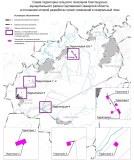 4.2. Обоснование изменений в генеральный планТерритории 1-4, на которых проектом предусмотрено изменение функционального зонирования, входят в разработку  Ново-Суходольского участка недр на основании лицензии на пользование недрами рег.номер СМР  02187 НР, выданной 10.02.2017 г., территории 5-7 , входят в разработку Восточно-Нероновского участка  и Нероновского участка на основании лицензии на пользование недрами рег.номер СМР 01528 НЭ выданной 03.09.2010 г.  и СМР  01448 НЭ, выданной 21.10.2009 г.  Департаментом по недропользованию по Приволжскому федеральному округу. Согласно действующему Генеральному плану сельского поселения Светлодольск муниципального района Сергиевский Самарской области рассматриваемые территории расположены в границах функциональной зоны – «Зона сельскохозяйственного использования», что противоречит фактическому использованию.В соответствии с данными ЕГРН рассматриваемые территории расположены на земельных участках категории - земли сельскохозяйственного назначения.Согласно ст. 77 Земельного кодекса Российской Федерации (далее – ЗК РФ) землями сельскохозяйственного назначения признаются земли, находящиеся за границами населенного пункта и предоставленные для нужд сельского хозяйства, а также предназначенные для этих целей.Использование земельных участков за границами населенных пунктов в целях промышленной деятельности осуществляется на землях промышленности.В соответствии с частью 1 статьи 7  Федерального закона от 21.12.2004 № 172-ФЗ «О переводе земель или земельных участков из одной категории в другую» перевод земель сельскохозяйственных угодий или земельных участков в составе таких земель из земель сельскохозяйственного назначения в другую категорию допускается в исключительных случаях, связанных в том числе: с добычей полезных ископаемых при наличии утвержденного проекта рекультивации земель (согласно временной классификации скважин, бурящихся при геолого-разведочных работах и разработке нефтяных и газовых месторождений (залежей), утвержденной Приказом МПР России от 07.02.2001 N 126 "Об утверждении временных Положения и классификаций", эксплуатация поисково-оценочных скважин, бурение разведочных, поисковых и оценочных скважин связаны с добычей полезных ископаемых);с размещением промышленных объектов на землях, кадастровая стоимость которых не превышает средний уровень кадастровой стоимости по муниципальному району (городскому округу), а также на других землях и с иными несельскохозяйственными нуждами при отсутствии иных вариантов размещения этих объектов;со строительством дорог, линий электропередачи, линий связи (в том числе линейно-кабельных сооружений), нефтепроводов, газопроводов и иных трубопроводов, железнодорожных линий и других подобных сооружений (далее - линейные объекты) при наличии утвержденного в установленном порядке проекта рекультивации части сельскохозяйственных угодий, предоставляемой на период осуществления строительства линейных объектов.При этом, основанием для отказа в переводе земель или земельных участков в составе таких земель из одной категории в другую является установление несоответствия испрашиваемого целевого назначения земель или земельных участков утвержденным документам территориального планирования (статья 4 Федерального закона от 21.12.2004 № 172-ФЗ). В рамках выполнения лицензионных требований предусмотрено строительство ряда промышленных объектов, в т.ч. нефтяных скважин на - земельном участке с кадастровым номером 63:31:1007001:279, части земельного участка с кадастровым номером 63:31:0000000:5448,  земельном участке с кадастровым номером 63:31:0000000:5432, части земельного участка с кадастровым номером 63:31:1014005:237, принадлежащих АО «Самараинвестнефть» на праве аренды (субаренды). Обустройство Нероновского нефтяного месторождения предполагает размещение на участке 63:31:1004002:1082 площадок под скважины №№ 5,6,7, 63:31:1004002:1083 –площадок скважин №№ 2,3, 63:31:1004002:1087 – площадок скважин №№ 9,16.Учитывая изложенное, с целью обеспечения возможности использования территории в соответствии с назначением необходимо внесение изменений в Генеральный план поселения, в части изменения зонирования территории с функциональной зоны «Зона сельскохозяйственного использования» на функциональную зону «Производственные зоны, зоны инженерной и транспортной инфраструктур» для рассматриваемых проектом территорий сельского поселения.4.3. Параметры функциональных зон, изменение которых повлечет проект изменений в генеральный план сельского поселения СветлодольскПроектом изменений в генеральный план предусматривается изменение функционального зонирования территории, общей площадью 15,5362 га, расположенной за границами населенных пунктов поселения, с функциональной зоны «Зона сельскохозяйственного использования» на функциональную зону «Производственные зоны, зоны инженерной и транспортной инфраструктур».Таблица № 1*Площади функциональных зон сельского поселения подлежат уточнению в соответствии с данными ЕГРН о границе сельского поселения Светлодольск  (реестровый номер 63:31-3.6) и Сергиевского лесничества (реестровый номер 63:00-6.141) в рамках последующего внесения изменений в генеральный план. В настоящем проекте приняты площади функциональных зон сельского поселения в соответствии с действующим генеральным планом. На рисунке 2.1 и 2.2 отображены фрагменты карт функциональных зон сельского поселения Светлодольск в действующей редакции генерального плана и проекта изменений.Отображение зон приведено в соответствие с требованиями Приказа Минэкономразвития Российской Федерации от 09.01.2018 № 10 «Об утверждении требований к описанию и отображению в документах территориального планирования объектов федерального значения, объектов регионального значения, объектов местного значения и о признании утратившим силу приказа минэкономразвития России от 07.12.2016 № 793». Параметры функциональных зон, сведения о планируемых для размещения в них объектах федерального значения, объектах регионального значения, объектах местного значения излагаются в материалах утверждаемой части генерального плана.В Том 1 «Положения о территориальном планировании сельского поселения Светлодольск муниципального района Сергиевский» в раздел 3, в части указания площадей функциональных зон внесены следующие изменения: - для «зона сельскохозяйственного использования» изменить значение «21 964,5» на «21 976,2918»;- для «производственные зоны, зоны инженерной и транспортной инфраструктур» изменить значение с «414,6924» на «430,2284».Рисунок 2.1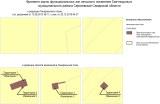 Рисунок 2.2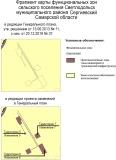 4.4. Учет границ лесничеств, особо охраняемых природных территорийВ качестве исходных данных о границах лесничеств и лесопарков приняты данные ЕГРН.В границах сельского поселения Светлодольск  муниципального района Сергиевский расположены существующие особо охраняемые природные территории частично «Серебристые тополя», «Горы на р.Казачка», сведения о границах которых внесены в ЕГРН с реестровыми номерами 63:31-6.135 и 63:31-6.50 соответственно.На территории сельского поселения Светлодольск согласно Схеме территориального планирования Самарской области предусматривается создание новых особо охраняемых природных территорий – памятник природы «Долина р. Сок».Проектными предложениями территория существующих и проектных ООПТ не затрагивается.4.5. Месторождения нефтиНа территории сельского поселения Светлодольск расположены месторождения нефти на лицензионных участках - участок Восточно-Нероновский СМР 01528 НЭ, участок Нероновский лицензия СМР 01448 НЭ, участок Ново-Суходольский лицензия СМР 02187 НР, участок Успенский лицензия СМР 02242 НР, участок Рябиновский лицензия СМР 02237 НР, участок Восточно-Александровский  лицензия СМР 01473 НР . Согласно  ст. 7 Закона РФ "О недрах" в соответствии с лицензией на пользование недрами для добычи полезных ископаемых, строительства и эксплуатации подземных сооружений, не связанных с добычей полезных ископаемых, образования особо охраняемых геологических объектов, для разработки технологий геологического изучения, разведки и добычи трудноизвлекаемых полезных ископаемых, а также в соответствии с соглашением о разделе продукции при разведке и добыче минерального сырья участок недр предоставляется пользователю в виде горного отвода - геометризованного блока недр.Пользование недрами на территориях населенных пунктов и зон с особыми условиями использования территорий может быть ограничено или запрещено в случаях, если это пользование может создать угрозу безопасности жизни и здоровья населения, охране окружающей среды, сохранности зданий и сооружений, включая сохранность горных выработок, буровых скважин и иных сооружений, связанных с пользованием недрами (ст. 8 Закона РФ "О недрах").В соответствии со ст.22 вышеуказанного закона пользователь недр имеет право ограничивать застройку площадей залегания полезных ископаемых в границах предоставленного ему горного отвода. Вместе с тем, пользователь недр обязан обеспечить безопасное ведение работ, связанных с пользованием недрами, соблюдение требований по рациональному использованию и охране недр, безопасному ведению работ, связанных с пользованием недрами, охране окружающей среды, а также приведение участков земли и других природных объектов, нарушенных при пользовании недрами, в состояние, пригодное для их дальнейшего использования.Застройка земельных участков, которые расположены за границами населенных пунктов и находятся на площадях залегания полезных ископаемых, а также размещение за границами населенных пунктов в местах залегания полезных ископаемых подземных сооружений допускается на основании разрешения федерального органа управления государственным фондом недр или его территориального органа. Самовольная застройка земельных участков прекращается без возмещения произведенных затрат и затрат по рекультивации территории и демонтажу возведенных объектов. (ст. 25 Закона РФ "О недрах").5. Сведения о планируемых для размещения на территории объектах местного значения сельского поселения и обоснование выбранного варианта размещения объектов местного значения, оценка их возможного влияния на комплексное развитие этих территорий, оценка их возможного влияния на комплексное развитие этих территорийПредлагаемые изменения, подлежащие внесению в Генеральный план, не оказывают влияния на показатели обеспеченности объектами местного и регионального значения и их доступности для населения, таким образом не повлекут дополнительных затрат из местного либо регионального бюджетов.6. Сведения о планируемых для размещения на территории поселения новых объектах федерального значения, объектах регионального значения, обоснование выбранного варианта размещения данных объектов и оценка их  возможного влияния  на комплексное развитие территорийНа территории, в отношении которой вносится изменение в Генеральный план, объекты федерального и регионального значения не планируются, соответственно, влияние на комплексное развитие территории поселения не оказывается.В соответствии со Схемой территориального планирования Российской Федерации размещение новых объектов федерального значения не планируется. В соответствии со Схемой территориального планирования Самарской Области, на территории, в отношении которой вносится изменение в Генеральный план, размещение новых объектов регионального значения не планируется.   7. Сведения о планируемых для размещения на территории поселения новых объектах местного значения муниципального района, обоснование выбранного варианта размещения данных объектов и оценка их  возможного влияния  на комплексное развитие территорийНа территории, в отношении которой вносится изменение в Генеральный план, планируемые объекты местного значения муниципального района отсутствуют, соответственно, влияние на комплексное развитие территории поселения не оказывается.8. Перечень и характеристика основных факторов риска возникновения чрезвычайных ситуаций природного  и техногенного характера.В настоящих материалах по обоснованию изменений в генеральный план не отражается перечень и характеристика основных факторов риска возникновения чрезвычайных ситуаций природного и техногенного характера, в связи с отсутствием в границах проектируемых территорий ОКН, ООПТ, ГЛФ.Изменения, предусмотренные проектом также не затрагивают границы существующих и планируемых особо охраняемых природных территорий и не оказывают влияния на факторы риска возникновения чрезвычайных ситуаций природного и техногенного характера. В связи с этим, карты материалов по обоснованию не содержат территорий подверженные риску возникновения чрезвычайных ситуаций природного и техногенного характера.9. Сведения об утвержденных предметах охраны и границах территорий исторических поселений федерального значения и исторических поселений регионального значения.На территории поселения отсутствуют утверждённые предметы охраны и границы территорий исторических поселений федерального значения и исторических поселений регионального значения. Соответственно в проекте изменений в генеральный план данные сведения не отображаются. 10. Перечень земельных участков, которые включаются в границы / исключаются из границ населенных пунктов.Проектом не предусмотрена корректировка границ населенных пунктов поселения. В настоящих материалах по обоснованию изменений в генеральный план не отражается перечень земельных участков, подлежащих включению в границы/ исключению из границ населенных пунктов с указанием категорий земель, к которым планируется отнести эти земельные участки, и целей их планируемого использования.11. Сведения о зонах с особыми условиями использования территорийНа Карте обоснования внесения изменений в генеральный план сельского поселения Светлодольск муниципального района Сергиевский Самарской области (М:10 000, М 1:25 000) отображение границ зон с особыми условиями использований территорий выполнено с учетом сведений Карты зон с особыми условиями использования территории, выполненной в составе материалов по обоснованию действующего Генерального плана поселения. Границы зон с особыми условиями использования территории скорректированы в соответствии со сведениями о данных зонах, содержащимися в Едином государственном реестре. Применение Карты обоснования внесения изменений в генеральный план сельского поселения Светлодольск муниципального района Сергиевский Самарской области (М 1:10 000, М 1:25 000), в части определения границ зон с особыми условиями использования территорий, должно осуществляться с учетом положений Федерального закона от 03.08.2018 №342-ФЗ «О внесении изменений в Градостроительный кодекс Российской Федерации и отдельные законодательные акты Российской Федерации» и главы XIX Земельного кодекса Российской Федерации.В соответствии с пунктом 24 статьи 106 Земельного кодекса Российской Федерации зоны с особыми условиями использования территорий, в том числе возникающие в силу закона, ограничения использования земельных участков в таких зонах считаются установленными, измененными со дня внесения сведений о зоне с особыми условиями использования территории, соответствующих изменений в сведения о такой зоне в Единый государственный реестр недвижимости.12. Предмет согласования проекта изменений в генеральный план  с уполномоченными органамиОснования для согласования проекта изменений в генеральный план с  уполномоченным Правительством Российской Федерации федеральным органом исполнительной властиТаблица № 2.  Основания для согласования проекта изменений в генеральный план с Правительством Самарской областиТаблица № 3.  Таким образом, проект изменений в генеральный план подлежит согласованию с Правительством Самарской области.Основания для согласования проекта изменений в генеральный план с  Администрацией муниципального района СергиевскийТаблица № 4Основания, предусмотренные частью 2.1 статьи 25 ГрК РФ для согласования проекта изменений в Генеральный план с федеральным органом исполнительной власти, уполномоченным Правительством Российской Федерации в области сохранения, использования, популяризации и государственной охраны объектов культурного наследия, органом исполнительной власти Самарской области, уполномоченным в области охраны объектов культурного наследия, отсутствуют, так как на территории поселения нет исторического поселения федерального значения или регионального значения.Основания, предусмотренные частью 3 статьи 25 ГрК РФ для согласования проекта изменений в Генеральный план с заинтересованными органами местного самоуправления муниципальных образований, имеющих общую границу с поселением, отсутствуют, так как проектом изменений в Генеральный план не планируется размещение каких-либо новых объектов местного значения.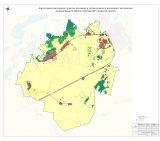 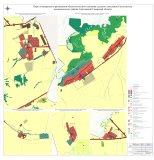 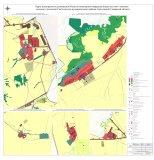 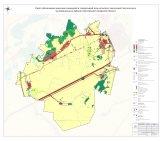 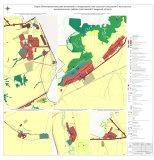 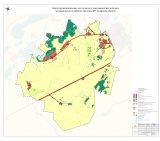 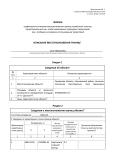 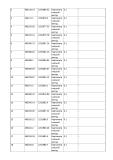 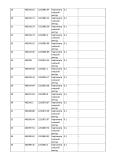 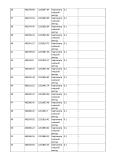 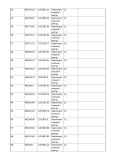 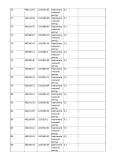 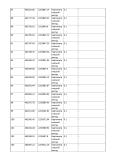 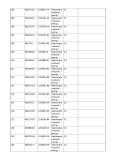 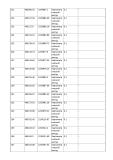 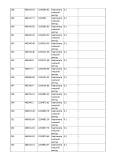 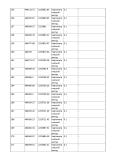 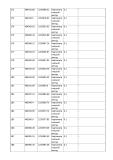 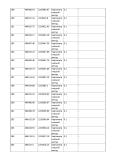 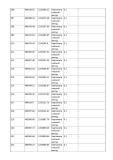 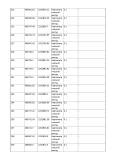 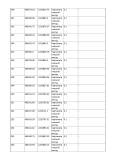 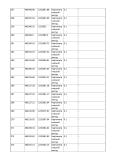 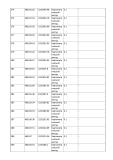 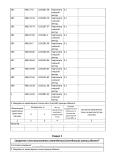 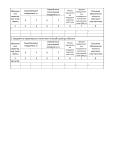 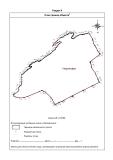 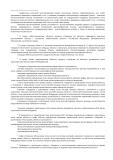 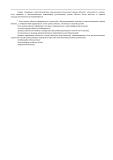 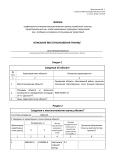 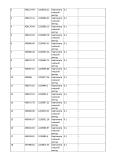 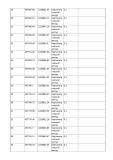 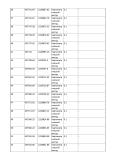 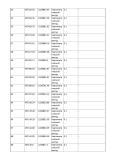 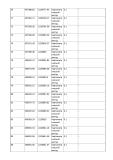 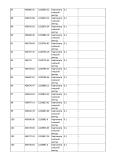 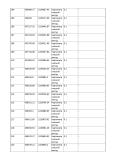 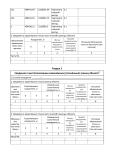 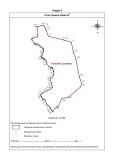 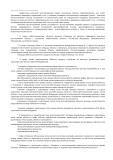 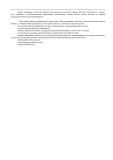 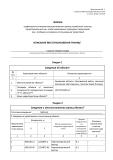 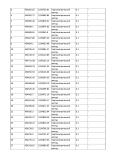 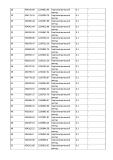 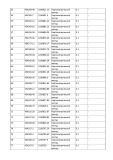 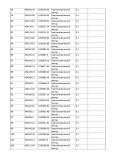 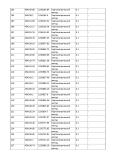 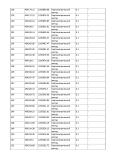 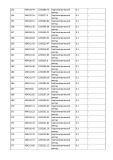 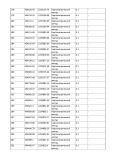 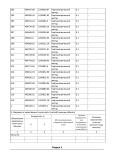 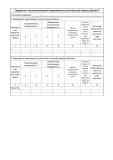 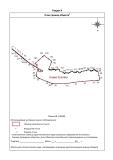 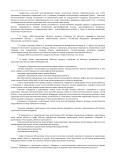 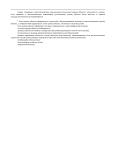 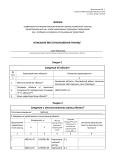 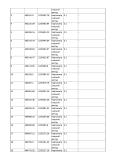 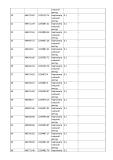 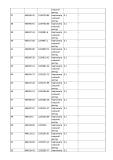 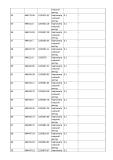 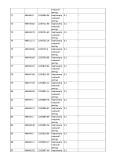 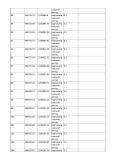 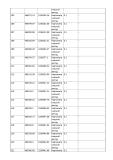 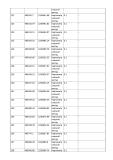 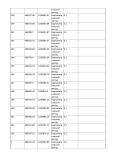 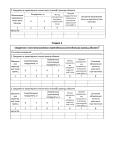 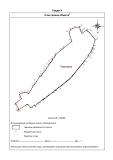 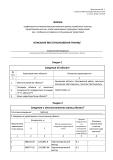 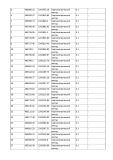 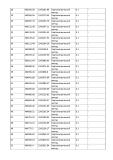 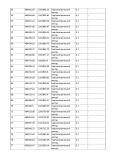 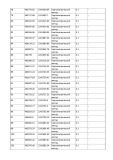 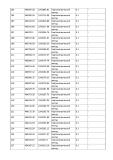 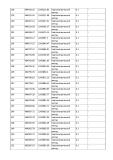 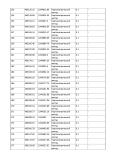 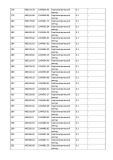 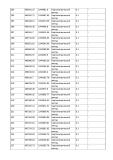 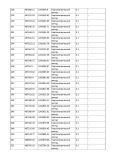 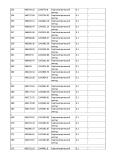 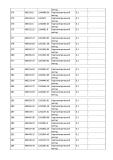 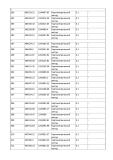 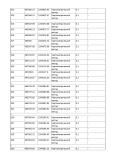 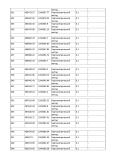 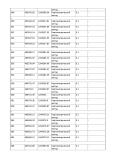 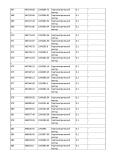 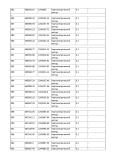 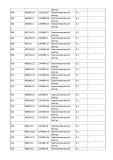 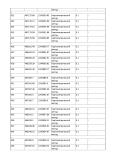 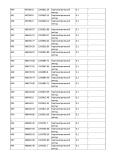 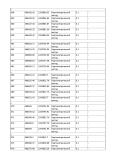 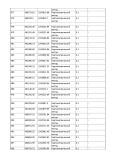 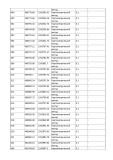 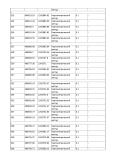 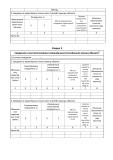 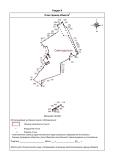 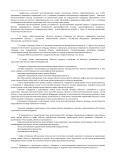 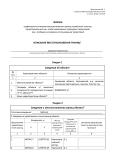 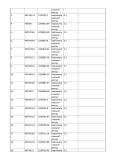 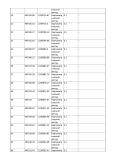 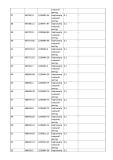 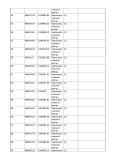 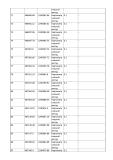 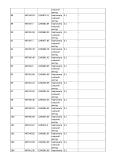 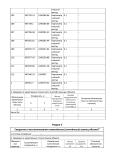 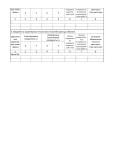 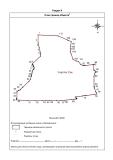 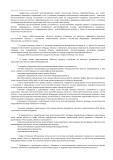 ИНФОРМАЦИОННОЕ СООБЩЕНИЕРуководствуясь п. 1 ч. 8 ст. 5.1 ГрК Ф,  пунктом 20 Порядка организации и проведения общественных обсуждений или публичных слушаний по вопросам градостроительной деятельности на территории муниципального района Сергиевский Самарской области, утвержденного решением Собрания представителей муниципального района Сергиевский Самарской области от 25.05.2022 № 42, в соответствии с Постановлением Главы муниципального района Сергиевский Самарской области № 4/г от 08.08.2022 г. «О проведении публичных слушаний по проекту планировки территории и проекту межевания территории объекта: «Строительство сетей водоснабжения, водозаборных сооружений, плотины и насосной станции, в рамках мероприятий: «Малоэтажная застройка в п.Светлодольск муниципального района Сергиевский Самарской области, 2 очередь» в границах сельского поселения Светлодольск, сельского поселения Сергиевск, сельского поселения Сургут и сельского поселения Серноводск муниципального района Сергиевский Самарской области», Администрация муниципального района Сергиевский Самарской области осуществляет опубликование проекта планировки территории и проекта межевания территории объекта «Строительство сетей водоснабжения, водозаборных сооружений, плотины и насосной станции, в рамках мероприятий: «Малоэтажная застройка в п.Светлодольск муниципального района Сергиевский Самарской области, 2 очередь» в газете «Сергиевский вестник» и размещение проекта планировки территории и проекта межевания территории объекта О проведении публичных слушаний по проекту планировки территории и проекту межевания территории объекта: «Строительство сетей водоснабжения, водозаборных сооружений, плотины и насосной станции, в рамках мероприятий: «Малоэтажная застройка в п.Светлодольск муниципального района Сергиевский Самарской области, 2 очередь» в информационно-телекоммуникационной сети «Интернет» на официальном сайте Администрации муниципального района Сергиевский Самарской области http://sergievsk.ru/.МКУ «УЗЗА и Г» муниципального района Сергиевский Самарской областиДОКУМЕНТАЦИЯ ПО ПЛАНИРОВКЕ ТЕРРИТОРИИ ДЛЯ РАЗМЕЩЕНИЯ ЛИНЕЙНОГО ОБЪЕКТА«Строительство сетей водоснабжения, водозаборных сооружений, плотины и насосной станции, в рамках мероприятий: «Малоэтажная застройка в п. Светлодольск муниципального района Сергиевский Самарской области, 2 очередь»Том 1. Проект планировки территории. Основная часть проекта планировки территорииСогласовалДиректор ООО «СДИ»Назин А.С.______________________________________________м.п.Самара, 2022 г.СОСТАВ ПРОЕКТАСОДЕРЖАНИЕ:Раздел 1. Проект планировки территории. Графическая часть                                                                                                           	Стр.Чертеж красных линий. Чертеж границ зон планируемого размещения линейных объектов, подлежащих реконструкции в связи с изменением их местоположения. Чертеж границ зон планируемого размещения линейного объекта М 1:2000______________________________6Раздел 2. Положение о размещении линейного объекта1.Наименование, основные характеристики (категория, протяженность, проектная мощность, пропускная способность, грузонапряженность, интенсивность движения) и назначение планируемых для размещения линейных объектов, а также линейных объектов, подлежащих реконструкции в связи с изменением их местоположения___________________________________________________	102.Перечень субъектов Российской Федерации, перечень муниципальных районов, городских округов в составе субъектов Российской Федерации, перечень поселений, населенных пунктов, внутригородских территорий городов федерального значения, на территориях которых устанавливаются зоны планируемого размещения линейных объектов____________________	133.Перечень координат характерных точек границ зон планируемого размещения линейного объекта________________________________134.Перечень координат характерных точек границ зон планируемого размещения линейных объектов, подлежащих реконструкции в связи с изменением их местоположения______________________________________	185.Предельные параметры разрешенного строительства, реконструкции объектов капитального строительства, входящих в состав линейных объектов в границах зон их планируемого размещения__________________	196.Информация о необходимости осуществления мероприятий по защите сохраняемых объектов капитального строительства (здание, строение, сооружение, объекты, строительство которых не завершено), существующих и строящихся на момент подготовки проекта планировки территории, а также объектов капитального строительства, планируемых к строительству в соответствии с ранее утвержденной документацией по планировке территории, от возможного негативного воздействия в связи с размещением линейных объектов__________________________207.Информация о необходимости осуществления мероприятий по сохранению объектов культурного наследия от возможного негативного воздействия в связи с размещением линейных объектов _____________________________	208.Информация о необходимости осуществления мероприятий по охране окружающей среды_______________________________________209.Информация о необходимости осуществления мероприятий по защите территории от чрезвычайных ситуаций природного и техногенного характера, в том числе по обеспечению пожарной безопасности и гражданской обороне_______________________________________________24Раздел 1. Проект планировки территории. Графическая часть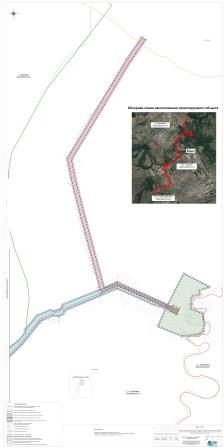 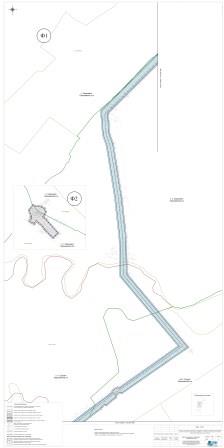 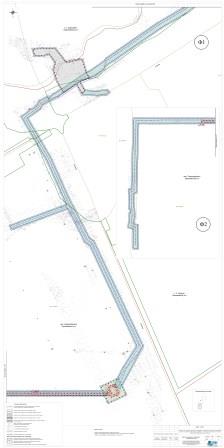 Раздел 2. Положение о размещении линейного объекта1.Наименование, основные характеристики (категория, протяженность, проектная мощность, пропускная способность, грузонапряженность, интенсивность движения) и назначение планируемых для размещения линейных объектов, а также линейных объектов, подлежащих реконструкции в связи с изменением их местоположенияДокументация по планировке территории подготовлена в целях обеспечения устойчивого развития территорий, выделения элементов планировочной структуры, границ земельных участков, предназначенных для строительства линейных объектов, установления параметров планируемого развития элементов планировочной структуры.Согласно Постановлению Правительства Российской Федерации от 12.05.2017 г. №564 «Об утверждении Положения о составе и содержании проектов планировки территории, предусматривающих размещение одного или нескольких линейных объектов», документация по планировке территории состоит из основной части, которая подлежит утверждению и материалов по её обоснованию. В данной книге представлена информация по утверждаемой части проекта планировки территории Раздел 1 «Проект планировки территории. Графическая часть» и Раздел 2 «Положение о размещении линейных объектов». Проект планировки территории разработан на основании Постановления администрации муниципального района Сергиевский от 22 июля 2022 г, №793 «О подготовке проекта планировки территории и проекта межевания территории объекта: «Строительство сетей водоснабжения, водозаборных сооружений, плотины и насосной станции, в рамках мероприятий: «Малоэтажная застройка в п.Светлодольск муниципального района Сергиевский Самарской области, 2 очередь» в границах сельского поселения Светлодольск, сельского поселения Сергиевск, сельского поселения Сургут и сельского поселения Серноводск муниципального района Сергиевский Самарской области».Данной документацией по планировке территории сформированы основные концептуальные и технические решения, разработанные ООО «СДИ», рекомендуемые для соблюдения при дальнейшей разработке проектной документации, если это не противоречит действующему законодательству.Цели подготовки документации по планировке территории: •для выделения элемента планировочной структуры, границ зон планируемого размещения объектов капитального строительства, определения технико-экономических характеристик линейного объекта.ТЕХНИКО-ЭКОНОМИЧЕСКИЕ ПОКАЗАТЕЛИ, РЕКОМЕНДУЕМЫЕ К УТВЕРЖДЕНИЮДанным проектом предусмотрено новое строительство системы водоснабжения, гидротехнических сооружений для обеспечения потребности в воде и повышение качества питьевой воды п. Светлодольск. Проектом предусматривается водоснабжение п. Светлодольск за счет забора воды из поверхностного источника р. Сок.В соответствии с проектом предусмотрено размещение следующих объектов:-  Плотина на р. Сок;-  Плотина на оз. Банное;-  Насосная станция 1-го подъема; -  Насосно-фильтровальная станция (насосная станция 2-го подъема);-  Магистральные водоводы.-  Канализация-  Подъездные дорогиОсновные характеристики гидротехнических сооружений и водохранилища, создаваемого им:Основное назначение – это создание руслового пруда-водохранилища для повышения водообеспеченности водозабора у р/ц Сергиевск. Таблица №1Основные характеристики насосной станций 1-го подъема и насосно-фильтровальной станции (насосная станция 2-го подъема):Для подачи воды на хозяйственно-питьевые нужды, в прибрежной части, проектом предусмотрена насосная станция 1-го подъема (НС1), с общей производительностью 125 м3/час (2500 м3/сутки на нужды хозяйственно-питьевого водоснабжения и 500 м3/сутки на собственные технологические нужды) с водозабором руслового типа. НС1, полной заводской готовности размещена, в блок модуле 6000х4200мм.Для очистки воды до качественных показателей в соответствие с требованиями СанПиН 2.1.4.1074-01 «Вода питьевая. Гигиенические требования к качеству воды централизованных систем питьевого водоснабжения. Контроль качества», предусмотрена насосно-фильтровальная станция (НФС), расположенная в границах населенного пункта и насосная станция 2-го подъема (НС2), производительностью 125 м3/час, подающая очищенную воду в существующие сети хозяйственно-питьевого водоснабжения. НФС и НС2, блочно-модульного исполнения полной заводской готовности, размерами здания 21000х15000м. Основные характеристики магистральных водоводов:Согласно техническому заданию проектируемый водопровод идет от станции первого подъема до станции второго подъема и далее до точки водоразбора на границы малоэтажной застройки. Проектируемая сеть водопровода - кольцевая и предусмотрена из напорных полиэтиленовых труб ПЭ100 SDR 17 - «питьевая» по ГОСТ18599-2001*.Технико-экономические показатели водопровода:- протяженность 15608,0м  прокладываемый трубы ПЭ 100 SDR 17 «Питьевая» Ø280х18,7 на глубине от 2,2м до 3,6м;- футляр труба ПЭ 100 SDR 21 Ø560х26,7 «Техническая» - длиной – 339,0м;- круглые водопроводные колодцы Ø1500мм глубиной от 2,м до 3,6м – 50шт;- камеры водопроводные 3,0м х 3,5м глубиной 2,6м – 1шт.- расчетные расходы воды по площадке: 2500м3/сут.Основные характеристики канализации:Для отвода сточных вод с насосно-фильтровальной станции запроектирована канализация, протяженностью 1393, 5 м. Берет начало от проектируемой насосно-фильтровальной станции и следует на северо-восток до врезки в существующую сеть канализации.Основные характеристики подъездных дорог:Для доступа к проектируемой насосной станции 1-го подъема предусмотрена подъездная дорога протяженностью 1850 м. Материал покрытия – щебень; Ширина – 4.5м;Количество полос – 1;Категория дороги – V.Для доступа к проектируемой насосно-фильтровальной станции (насосная станция 2-го подъема) предусмотрена подъездная дорога протяженностью 630 м. Материал покрытия – асфальт; Ширина – 4.5м;Количество полос – 1;Категория дороги – V.2. Перечень субъектов Российской Федерации, перечень муниципальных районов, городских округов в составе субъектов Российской Федерации перечень поселений, населенных пунктов, внутригородских территорий городов регионального значения, на территориях которых устанавливаются зоны планируемого размещения линейных объектовПеречень субъектов РФПеречень муниципальных районовПеречень поселенийПеречень населенных пунктов3. Перечень координат характерных точек границ зон планируемого размещения линейного объектаПроектом планировки сформирована зона планируемого размещения линейного объекта «Строительство сетей водоснабжения, водозаборных сооружений, плотины и насосной станции, в рамках мероприятий: «Малоэтажная застройка в п. Светлодольск муниципального района Сергиевский Самарской области, 2 очередь».Согласно Постановлению Правительства Российской Федерации от 12 мая 2017 г. №564 «Об утверждения Положения о составе и содержании проектов планировки территории, предусматривающих размещение одного или нескольких линейных объектов», п.13, подпункт б, в случае если для размещения линейных объектов требуется образование земельных участков, границы зон планируемого размещения линейных объектов устанавливаются в соответствии с нормами отвода земельных участков для конкретных видов линейных объектов.Ширина зоны планируемого размещения принята с учетом действующей нормативной документации, норм действующего законодательства, а также разработанного проекта организации строительства.Для проектируемых водоводов ширина полосы отвода земель составляет 25-30,5 м. Проектом организации строительства данная ширина не превышается.Площадь сформированной зоны планируемого размещения линейных объектов, включающая в себя магистральные водоводы и канализацию, составила – 221354 м2.Площадь сформированной зоны планируемого размещения автомобильной дороги составила – 47405 м2.Площадь сформированной зоны планируемого размещения насосных станций составила – 56860 м2.Площадь сформированной зоны планируемого размещения плотин составила – 38131 м2.Общая площадь сформированной зоны планируемого размещения проектируемого объекта составила – 341065 м2.Граница зоны планируемого размещения линейных объектовТаблица №2Граница зоны планируемого размещения автомобильной дорогиТаблица №3Граница зоны планируемого размещения насосных станцийТаблица №4Граница зоны планируемого размещения плотинТаблица №5Граница общей зоны планируемого размещения проектируемого объектаТаблица №64. Перечень координат характерных точек границ зон планируемого размещения линейных объектов, подлежащих реконструкции в связи с изменением их местоположенияОбъекты, подлежащие реконструкции в связи с изменением их местоположения, для строительства линейного объекта, в сформированной зоне размещения отсутствуют. Следовательно, зоны размещения линейных объектов подлежащих реконструкции в зоне планируемого размещения объекта – отсутствуют.5. Предельные параметры разрешенного строительства, реконструкции объектов капитального строительства, входящих в состав линейных объектов в границах зон их планируемого размещенияПредельное количество этажей и (или) предельная высота объектов капитального строительства, входящих в состав линейных объектов, в границах каждой зоны планируемого размещения таких объектовПредельная высота объектов капитального строительства, входящих в состав линейного объекта, составляем 50 м для плотин.Максимальный процент застройки каждой зоны планируемого размещения объектов капитального строительства, входящих в состав линейных объектов, определяемый как отношение площади зоны планируемого размещения объекта капитального строительства, входящего в состав линейного объекта, которая может быть застроена.В границах с.п. Сергиевск территория планируемого размещения объекта проходит в границах следующих территориальных зон:- Иные территории, максимальный процент застройки не установлен.В границах с.п. Сургут территория планируемого размещения объекта проходит в границах следующих территориальных зон:- Иные территории, максимальный процент застройки не установлен.- Зона сельскохозяйственного использования в границах населенного пункта, максимальный процент застройки 80%;- Производственная зона, зона инженерной и транспортной инфраструктур в границах населенного пункта, максимальный процент застройки 80%;В границах с.п. Светлодольск территория планируемого размещения объекта проходит в границах следующих территориальных зон:- Зона сельскохозяйственного использования в границах населенного пункта, максимальный процент застройки 80%;- Производственная зона, зона инженерной и транспортной инфраструктур в границах населенного пункта, максимальный процент застройки 80%;Минимальные отступы от границ земельных участков в целях определения мест допустимого размещения объектов капитального строительства, которые входят в состав линейных объектов и за пределами которых запрещено строительство таких объектов, в границах каждой зоны планируемого размещения объектов капитального строительства, входящих в состав линейных объектов устанавливаются по границам земельных участков.Требования к архитектурным решениям объектов капитального строительства, входящих в состав линейных объектов, в границах каждой зоны планируемого размещения таких объектов, расположенной в границах территории исторического поселения федерального или регионального значения не разрабатывались, т.к. территория разработки документации по планировке территории не относится к историческим поселениям федерального или регионального значения.По тем же причинам, не разрабатывались:•требований к цветовому решению внешнего облика таких объектов;•требований к строительным материалам, определяющим внешний облик таких объектов;•требований к объемно-пространственным, архитектурно-стилистическим и иным характеристикам таких объектов, влияющим на их внешний облик и (или) на композицию, а также на силуэт застройки исторического поселения.6.Информация о необходимости осуществления мероприятий по защите сохраняемых объектов капитального строительства (здание, строение, сооружение, объекты, строительство которых не завершено), существующих и строящихся на момент подготовки проекта планировки территории, а также объектов капитального строительства, планируемых к строительству в соответствии с ранее утвержденной документацией по планировке территории, от возможного негативного воздействия в связи с размещением линейных объектовПроектируемый объект проходит на расстоянии, обеспечивающим безопасную эксплуатацию, как самого линейного объекта, так и существующих  объектов капитального строительства (здание, строение, сооружение, объекты, строительство которых не завершено, а также объектов капитального строительства, планируемых к строительству в соответствии с ранее утвержденной документацией по планировке территории).7. Информация о необходимости осуществления мероприятий по сохранению объектов культурного наследия от возможного негативного воздействия в связи с размещением линейных объектовСогласно «Генеральному плану с.п. Сергиевск Сергиевского района Самарской области»,  «Генеральному плану с.п. Сургут Сергиевского района Самарской области» и «Генеральному плану с.п. Светлодольск Сергиевского района Самарской области» на рассматриваемой территории присутствуют следующие объекты культурного (археологического) наследия: - объект археологического наследия – «Земляной вал «Ново-Закамская черта» XVIII в. Красноярский и Сергиевский районы" (участок №37 и №39);- объект археологического наследия – «Сургут 3».Однако зона размещения не затрагивает данные объекты культурного наследия, соответственно разработка мероприятий по их охране и подготовка схемы границ территорий объектов культурного наследия не требуется.8. Информация о необходимости осуществления мероприятий по охране окружающей средыЗагрязнение воздушного бассейна территории в процессе проведения строительных работ носит временный характер и ограничено сроками строительства. Согласно проведенным расчетам является незначительным и не окажет негативного воздействия на атмосферный воздух территории и ближайших жилых домов.Складирование отходов, образующихся при производстве работ, осуществляется на территории строительной площадки. Вывоз отходов осуществляется регулярно, с учетом объема их образования и накопления. Нарушения водного режима прилегающей территории нет. Проведение работ по сохранению почвенно-растительного слоя рекультивации способствуют сохранению земельных ресурсов территории.Строительство и эксплуатация объекта не окажут неблагоприятного воздействия на сложившийся состав флоры и фауны.Шумовое воздействие в период проведения строительных работ и в период эксплуатации является допустимым.Таким образом, уровень воздействия на элементы окружающей природной среды и благополучие населения при реализации данного проекта можно считать допустимым.Мероприятия, направленные на снижение концентрации выбросов ЗВ в атмосфере при строительстве носят рекомендательный характер:  1.соблюдение технологии проведения работ строительства; 2.соблюдение границ территории, отведенной под проведение строительных работ; 3.контроль технического состояния транспорта; 4.обеспечение качественной и своевременной регулировки и ремонта двигателей и топливной аппаратуры; 5.обеспыливание грунта орошением при проведении перевалочно-погрузочных работ.При проведении строительных работ выбросы загрязняющих веществ в атмосферу имеют место от следующих источников выброса: 1.работа строительной техники, автотранспорта, автопогрузчика;  2.сварочные работы; 3.перевалка грунта, щебня и песка; 4.работа дизельной электростанции.Для минимизации негативного воздействия процессов обращения с отходами в процессе строительных работ выполняются мероприятия:1.соблюдение границ территории, отведенной под строительство; 2.применение при сооружении объекта нетоксичных материалов; 3.оснащение рабочих мест и времянок контейнерами для сбора бытовых и строительных отходов; 4.мойка машин допускается только в специально предусмотренных и оборудованных для этой цели местах; 5.заключение договора на вывоз мусора перед началом производства работ; 6.соблюдение санитарных норм обслуживания биотуалета.Для ликвидации последствий негативного воздействия на поверхностные и подземные водные объекты предусмотрены следующие природоохранные мероприятия: 1. До начала работ рабочие, и инженерно-технический персонал проходят инструктаж по соблюдению требований охраны окружающей среды;2. Соблюдение технологии производства работ;3. Учет и ликвидация всех фактических источников загрязнения в районе намечаемой хозяйственной деятельности и на примыкающей территории;4. Учет расхода технической и питьевой воды и стоков.  Ежесменный сбор хозбытовых сточных вод, образующихся в период проведения строительных работ для последующей очистки на очистных сооружениях. Тщательный контроль периодичности опорожнения биотуалета;5. Своевременная регулировка топливной аппаратуры и двигателей с целью недопущения утечек топлива и масел автотранспорта и строительных механизмов на участке производства работ;6. Запрет на мойку машин и механизмов на участке производства работ;После окончания строительных работ, нарушенные земли рекультивируются. Приемка-передача рекультивированных земель землепользователю производится комиссией, назначаемой администрацией района. Основными мероприятиями по сохранению и восстановлению почв и растительности является проведение технической и биологической рекультивации.В целях предотвращения истощения земельных ресурсов при производстве строительно-монтажных работ, проектом предусмотрены мероприятия:1. Производство всех видов работ только в пределах строительной площадки;2. Для приема и складирования нормативного запаса материалов следует организовать подачу материалов в места укладки непосредственно с автотранспорта;3. Заправку автотранспорта производить на специализированных АЗС, за пределами стройплощадки;4. Проезд транспорта предусмотреть только по предусмотренным ППР дорогам. Обеспечить покрытие проездов щебнем во избежание вторичного загрязнения почвы. Щебень и грунт с проездов после завершения работ  вывезти со строительной площадки на полигоны;5. Обеспечить укрытие кузовов автосамосвалов при перевозке грунта  брезентом;6. Организовать вывоз снега с территории, что снизит проникновение талых вод в грунт и загрязнение подземных вод.При условии безаварийной эксплуатации негативное воздействие на почву отсутствует.В целом строительство и дальнейшая эксплуатация объекта не внесут изменений в состояние растительного и животного мира района тяготения работ.Локальный экологический мониторинг предусмотрен с целью обеспечения экологической безопасности при строительстве проектируемого объекта.Основные цели в период производства работ по строительству и эксплуатации заключаются:- в выявлении изменений в окружающей среде вследствие строительства и выработке рекомендаций по предотвращению или сокращению их негативных последствий;- в контроле соблюдения установленных экологических требований и ограничений воздействий на окружающую среду производственными организациями.Задачи локального экологического мониторинга сводятся к следующему:- контроль полноты и качества выполнения, принятых в проекте, технических решений, определяющих уровень воздействий на окружающую среду;- проверка соответствия реальной ситуации исходных параметров, принятых в проекте по данным изысканий и служащих базой расчетных прогнозов;- проверка соответствия уровня контролируемых воздействий на окружающую среду проектным расчетам;- выработка предложений по обеспечению экологической безопасности объекта в случае обнаружения отклонений результатов наблюдений от проектных расчетов.В составе проектной документации предусмотреть проект рекультивации нарушаемых земель. Рекультивация включает два этапа: технический и биологический. На техническом этапе выполняется срезка плодородного слоя почвы. Биологический этап включает: проведение агротехнических работ. Избыток почвенно-растительного грунта хранится на площадках складирования грунта.    В период строительства источниками загрязнения атмосферного воздуха являются: автотранспорт, строительные машины и механизмы, передвижная дизельная электростанция, выемочно-погрузочные работы. В атмосферу поступят загрязняющие вещества 10-ти наименований в количестве 0,311 г/сек (3,178 т/период).  В период эксплуатации объекта источниками загрязнения атмосферы являются автотранспортные средства, движущиеся по автодороге. В атмосферу выбрасываются 7 загрязняющих веществ в количестве 0,014г/сек (4,239 т/год).  Расчет рассеивания загрязняющих веществ в атмосфере выполнен с применением программного комплекса ПК «Призма». Анализ результатов расчета рассеивания показал, что максимальные приземные концентрации загрязняющих веществ в расчетных точках в периоды строительства и эксплуатации не превышают гигиенические нормативы качества атмосферного воздуха: ПДК на границе жилой застройки; 0,8 ПДК  на границе ближайших огородов.В период строительства водоснабжение осуществляется с использованием привозной воды. Хозяйственно-бытовые стоки будут отводиться в емкости биотуалетов и передвижную накопительную емкость.  С  целью предотвращения выноса земли и грязи на выезде со строительной площадки устанавливается мойка колес автотранспорта с оборотной системной водоснабжения.  В период эксплуатации  для сбора и отведения поверхностного стока проектной документацией предусмотреть ливневую канализацию. В период строительства  образуются отходы IV -V классов опасности 8-ми наименований. Мусор от бытовых помещений организаций несортированный, обтирочный материал, загрязненный маслами (содержание масел менее 15%) накапливаются в контейнерах с дальнейшим вывозом на полигон. Отходы (осадки) из выгребных ям и хозяйственно-бытовые стоки собираются в емкостные сооружения и вывозятся на канализационные очистные сооружения. Отходы строительных материалов, отходы, образующиеся на мойке колес автотранспорта, вывозятся на полигон, минуя места временного хранения.  Для минимизации негативного воздействия на компоненты окружающей среды в период строительства предусмотрены следующие мероприятия: соблюдение границ территории, отведенной под строительство; использование строительной техники в исправном состоянии с отрегулированными двигателями; организация мест для сбора отходов, своевременный вывоз отходов со строительной площадки для размещения на полигоне или передачи на утилизацию лицензированным организациям; рекультивация нарушенных участков, благоустройство территории. Предусмотренные проектом мероприятия по охране окружающей среды разработаны в соответствии с требованиями природоохранного законодательства и инструктивно-методических документов в области охраны окружающей среды и природных ресурсов и направлены на предотвращение и снижение негативного воздействия проектируемого объекта на окружающую среду в период строительства и последующей эксплуатации.9. Информация о необходимости осуществления мероприятий по защите территории от чрезвычайных ситуаций природного и техногенного характера, в том числе по обеспечению пожарной безопасности и гражданской оборонеВозникновение чрезвычайных ситуаций при проведении строительных работ маловероятно, но полностью не исключено.Чрезвычайные ситуации (ЧС) – обстановка на определённой территории, сложившаяся в результате аварии, опасного природного явления, катастрофы, стихийного или иного бедствия, которые могут повлечь или повлекли за собой человеческие жертвы, ущерб здоровью людей или окружающей природной среде, значительные материальные потери и нарушение условий жизнедеятельности людей.Возможные источники ЧС техногенного и природного характера:1. Взрывы, пожары в топливных системах автотранспорта при дорожно - транспортных происшествиях.2. По транспортным коммуникациям возможны перевозки ЛВЖ, при разливе (взрыве) которых, в результате аварий, возможно образование зон разрушений и пожаров.3. Аварийные ситуации на пересекаемых коммуникациях, в результате которых проектируемый объект попадает в зону разрушений и пожаров.4. Отклонение климатических условий от ординарных (сильные морозы, паводки, ураганные ветры и др.), которые могут привести к возникновению аварии на проектируемом объекте.Расчёт по определению зон действия поражающих факторов необходимо провести в соответствии с «Методикой оценки последствий аварий на пожаро – взрывоопасных объектах», «Методика оценки последствий аварийных взрывов топливно – воздушных смесей».Обеспечивать контроль за соблюдением норм радиационной безопасности и основными санитарными правилами работы с радиоактивными веществами, и иными источниками ионизирующего излучения необходимо в соответствии с требованиями ГОСТ 22.3.03 – 94 «Безопасность в чрезвычайных ситуациях. Защита населения. Основные положения».Заправка техники при строительстве должна производиться на стационарных и передвижных заправочных станциях на специально отведённой площадке, окаймлённой минерализованной полосой шириной 1.4 м, удалённой от водных объектов.Заправка механизмов с ограниченной подвижностью (экскаваторы, бульдозеры) производится обученным персоналом. Заправка должна производиться с помощью шлангов, имеющих затворы у выпускного отверстия. Применение для заправки ведер и другой открытой посуды не допускается. Должен быть организован сбор отработанных масел с последующей отправкой их на специальные пункты. Слив масел на растительный почвенный покров запрещается.Оценка сложности природных процессов по категориям опасности в районе размещения линейного объекта проводилась в соответствии со СП 115.13330.2016 Геофизика опасных природных воздействий. Актуализированная редакция СНиП 22-01-95.Мероприятия по предупреждению чрезвычайных ситуаций в период эксплуатации линейного объекта заключаются в основном в организации постоянного контроля над состоянием, проведением технического обслуживания и плановых ремонтных работ специализированными бригадами. В случае стихийных бедствий (урагана, землетрясения, паводковых вод, наводнения и т.п.) эксплуатационным службам необходимо организовать усиленный контроль над состоянием инфраструктуры. Основной целью отнесения объекта к категории по ГО является сохранение объекта и его защита от опасностей, возникающих при ведении военных действий или вследствие этих действий, путем заблаговременной разработки и реализации мероприятий по ГО.При определении категории объекта учитываются показатели, определяющие роль объекта в экономике региона и государства в целом, а также особые условия, характеризующие степень потенциальной опасности проектируемого сооружения в период его эксплуатации, как в мирное, так и в военное время с учетом его месторасположения.Основными показателями при определении категории объекта по гражданской обороне являются объемы работ по обеспечению выполнения мобилизационного задания Федерального и регионального уровней.Для укрытия служащих и обслуживающего персонала в пределах радиуса сбора имеется 2 защитных сооружения ГО (СНиП 2.01.51-90; СП 165.1325800-2014).Выполнить мероприятия по обеспечению взрыво-пожаробезопасности объекта, в соответствии с обязательными требованиями, установленными федеральными законами о технических регламентах, и требованиями нормативных документов по пожарной безопасности, с учетом нормативного времени прибытия первых пожарно-спасательных подразделений.Разработать решение по организации эвакуации людей с территории проектируемого объекта и обеспечению беспрепятственного ввода на территорию объекта сил и средств для ликвидации ЧС.Снижение негативных воздействий опасных техногенных ЧСДля того чтобы свести к минимуму число пожаров, ограничить их распространение и обеспечить условия их ликвидации, необходимо заблаговременно провести соответствующие мероприятия в соответствии с Постановлением Правительства Российской Федерации от 25 апреля 2012 года №390 «О противопожарном режиме»Дороги, проезды и подъезды к зданиям, сооружениям, открытым складам, наружным пожарным лестницам и водоисточникам, используемым для целей пожаротушения, должны быть всегда свободными для проезда пожарной техники, содержаться в исправном состоянии, а зимой быть очищенными от снега и льда.О закрытии дорог или проездов для их ремонта или по другим причинам, препятствующим проезду пожарных машин, необходимо немедленно сообщать в подразделения пожарной охраны.На период закрытия дорог в соответствующих местах должны быть установлены указатели направления объезда или устроены переезды через ремонтируемые участки и подъезды к водоисточникам.Пожарная безопасность объектаПри обеспечении пожарной безопасности следует руководствоваться: •Правилами противопожарного режима при производстве строительно-монтажных работ согласно Постановлению Правительства РФ №390 от 25.04.12 г «О противопожарном режиме (с изменениями на 20 сентября 2019 года);•Стандартами, строительными нормами и правилами, нормами проектирования, отраслевыми и региональными правилами пожарной безопасности и другими утвержденными в установленном порядке нормативными документами, регламентирующими требования пожарной безопасности.Все работники должны допускаться к работе только после прохождения противопожарного инструктажа, а при изменении специфики работы проходить дополнительное обучение по предупреждению и тушению возможных пожаров в порядке, установленном руководителем.Подрядчик отвечает за пожарную безопасность на участках работ.Подрядчик обязан обеспечить наличие в достаточном количестве противопожарного оборудования, а его работники должны быть обучены работе с таким оборудованием.Организационные мероприятия по обеспечению пожарной безопасностиНа видных местах должны быть вывешены таблички с указанием порядка вызова пожарной охраны.Правила применения на территории объекта открытого огня, проезда транспорта, допустимость курения и проведения временных пожароопасных работ устанавливаются инструкциями о мерах пожарной безопасности.МКУ «УЗЗА и Г» муниципального района Сергиевский Самарской областиДОКУМЕНТАЦИЯ ПО ПЛАНИРОВКЕ ТЕРРИТОРИИ ДЛЯ РАЗМЕЩЕНИЯ ЛИНЕЙНОГО ОБЪЕКТА«Строительство сетей водоснабжения, водозаборных сооружений, плотины и насосной станции, в рамках мероприятий: «Малоэтажная застройка в п. Светлодольск муниципального района Сергиевский Самарской области, 2 очередь»Том 2. Проект планировки территории. Материалы по обоснованию проекта планировки территорииСогласовалДиректор ООО «СДИ»Назин А.С.______________________________________________м.п.Самара, 2022 г.СОСТАВ ПРОЕКТАСОДЕРЖАНИЕ:МАТЕРИАЛЫ ПО ОБОСНОВАНИЮ ПРОЕКТА ПЛАНИРОВКИ ТЕРРИТОРИИРаздел 3. Материалы по обоснованию проекта планировки территории. Графическая часть                                                                       	Стр.1.Схема расположения элементов планировочной структуры М1:25000___________62.Схема границ зон с особыми условиями использования территории. Схема границ территорий, подверженных риску возникновения ЧС природного и техногенного характера М1:2000______________________________________________________93.Схема использования территории в период подготовки проекта планировки территории. Схема конструктивных и планировочных решений М1:2000 _______124.Схема улично-дорожной сети и движения транспорта. Схема вертикальной планировки территории, инженерной подготовки и инженерной защиты территории М1:2000 ____________________________________________________15Раздел 4. Материалы по обоснованию проекта планировки территории. Пояснительная записка         Введение______________________________________________________________	   19 а)Описание природно-климатических условий территории, в отношении которой разрабатывается проект планировки территории_______21б)Обоснование определения границ зон планируемого размещения линейных объектов ___________________________________________25в) Обоснование определения границ зон планируемого размещения линейных объектов,  подлежащих реконструкции в связи с изменением их местоположения________________________________________________________	26г) Обоснование определения предельных параметров застройки территории в границах зон планируемого размещения объектов капитального строительства, входящих в состав линейных объектов_____________________________________ 	26д) Ведомость пересечения границ зон планируемого размещения линейного объекта (объектов) с сохраняемыми объектами капитального строительства (здание, строение, сооружение, объект, строительство которого не завершено), существующими и строящимися на момент подготовки проекта планировки территории_____________________________________________________________	26е) Ведомость пересечения границ зон планируемого размещения линейного объекта (объектов) с объектами капитального строительства, строительство которых запланировано в соответствии с ранее утвержденной документацией по планировке территории___________________26ж) Ведомость пересечений границ зон планируемого размещения линейного объекта (объектов) с водными объектами (в том числе с водотоками, водоемами, болотами и т.д.)__________________________________________________________________	27Раздел 5. ПриложенияПостановление Администрации муниципального района Сергиевский Самарской области от 22.07.2022 №793 «О подготовке проекта планировки территории и проекта межевания территории …________________________________________	29Техническое задание на проектирование____________________________________	32Запросы в структурные подразделения____________________________________	54Раздел 3. Материалы по обоснованию проекта планировки территории. Графическая часть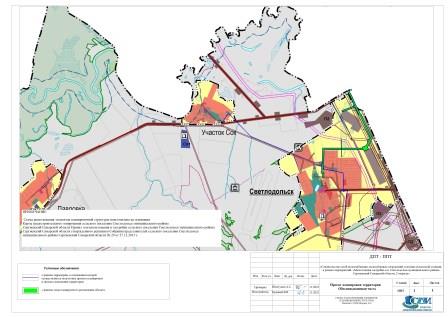 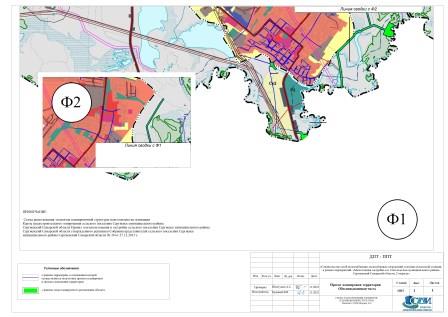 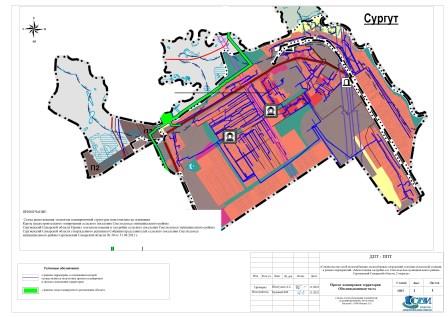 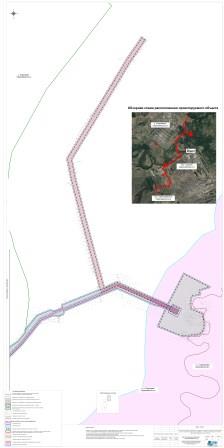 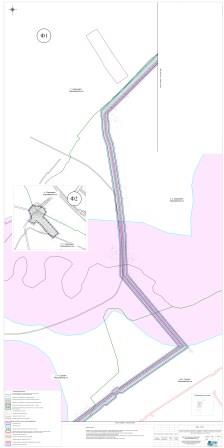 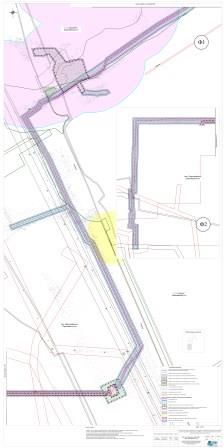 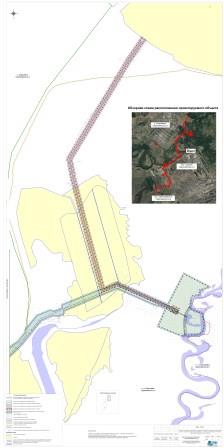 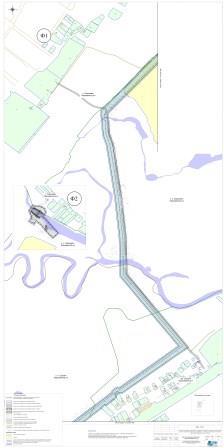 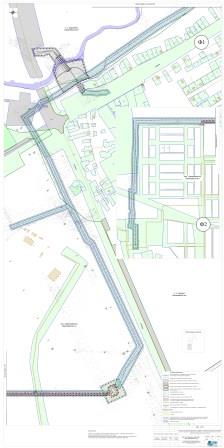 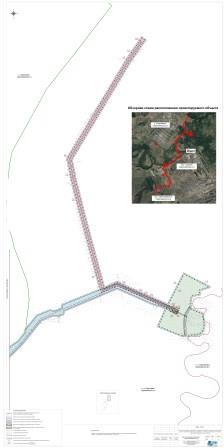 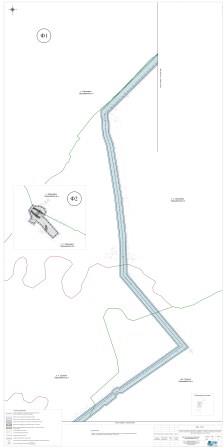 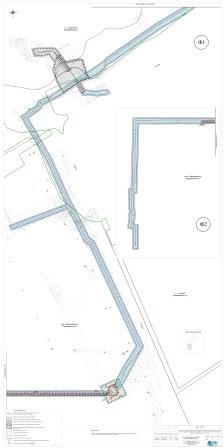 Раздел 4. Материалы по обоснованию проекта планировки территории. Пояснительная запискаВВЕДЕНИЕПроект планировки территории в целях размещения линейного объекта: «Строительство сетей водоснабжения, водозаборных сооружений, плотины и насосной станции, в рамках мероприятий: «Малоэтажная застройка в п. Светлодольск муниципального района Сергиевский Самарской области, 2 очередь», разработан ООО «СДИ» на основании муниципального контракта № 01422000013220026040001 от 04 апреля 2022 г. в соответствии с:- Градостроительным кодексом РФ от 29.12.2004 № 190-ФЗ;- Земельным Кодексом РФ от 25.10.2001 № 136-ФЗ; - Водным Кодексом РФ от 03.06.2006 № 74-ФЗ;- Лесным Кодексом РФ от 04.12.2006 № 200-ФЗ;- Федеральным законом от 06.10.2003 № 131-ФЗ «Об общих принципах организации местного самоуправления в РФ»;- Федеральным законом от 18.06.2001 № 78-ФЗ «О землеустройстве»;- Федеральным законом от 14.03.1995 № 33-ФЗ «Об особо охраняемых территориях»;- Федеральным законом от 25.06.2002 № 73-ФЗ «Об объектах культурного наследия, памятниках истории и культуры народов Российской Федерации»;- Федеральным законом от 30.03.1999 № 52-ФЗ «О санитарно-эпидемиологическом благополучии населения»;- Федеральным законом от 21.12.1994 № 68-ФЗ «О защите населения и территорий от чрезвычайных ситуаций природного и техногенного характера»;- Федеральным законом от 10.01.2002 № 7-ФЗ «Об охране окружающей среды»;- Федеральным законом от 21.12.1994 № 69-ФЗ «О пожарной безопасности»;- Федеральным законом от 24.07.2007 № 221-ФЗ «О государственном кадастре недвижимости»;- СНиП 11-04-2003 «Инструкция о порядке разработки, согласования, экспертизы и утверждения градостроительной документации»;- СП 42.13330.2016 «Градостроительство. Планировка и застройка городских и сельских поселений»;- СанПиН 2.2.1/2.1.1.1200-03 «Санитарно-защитные зоны и санитарная классификация предприятий, сооружений и иных объектов»;- Действующим законодательством в области архитектурной деятельности и градостроительства, строительными и санитарно-эпидемиологическими нормами;- Приказом Министерства экономического развития Российской Федерации от 20.10.2010 № 503 «Об установлении требований к формату документов, представляемых в электронном виде в процессе информационного взаимодействия при ведении государственного кадастра недвижимости»;- Приказом Министерства строительства и жилищно-коммунального хозяйства РФ от 25.04.2017 № 742/пр «О Порядке установления и отображения красных линий, обозначающих границы территорий, занятых линейными объектами и (или) предназначенных для размещения линейных объектов»;- Законом Самарской области «О градостроительной деятельности на территории Самарской области», от 12.07.2006 № 90-ГД.- Законом Самарской области «О Земле», от 11.03.2005 года, № 94-ГД.При разработке документации по планировке территории использованы следующие материалы:1. Утвержденная градостроительная документация:- Региональные нормативы градостроительного проектирования, утвержденные приказом Министрерства строительства и жилищно-коммунального хозяйства Самарской области от 25.12.2008 №496-п «Об утверждении региональных нормативов градостроительного проектирования Самарской области» (далее РНГП);- Генеральный план сельского поселения Сергиевск Сергиевского района Самарской области, утвержденный Решением Собрания Представителей сельского поселения Сергиевск муниципального района Сергиевский Самарской области от 20.12.2019 № 41 (далее ГП);- Генеральный план сельского поселения Сургут Сергиевского района Самарской области, утвержденный Решением Собрания представителей сельского поселения Сургут муниципального района Сергиевский Самарской области от 20.12.2019 № 38 (далее ГП);- Генеральный план сельского поселения Светлодольск Сергиевского района Самарской области, утвержденный Решением Собрания представителей сельского поселения Светлодольск муниципального района Сергиевский Самарской области от 20.12.2019 № 37 (далее ГП);- Правила землепользования и застройки территории сельского поселения Сергиевск Сергиевского района Самарской области, утвержденные Решением Собрания Представителей сельского поселения Сергиевск муниципального района Сергиевский Самарской области от 03.08.2021 № 22а (далее ПЗЗ);- Правила землепользования и застройки территории сельского поселения Сургут Сергиевского района Самарской области, утвержденные Решением Собрания Представителей сельского поселения Сургут муниципального района Сергиевский Самарской области от 31.08.2021 № 30 (далее ПЗЗ);- Правила землепользования и застройки территории сельского поселения Светлодольск Сергиевского района Самарской области, утвержденные Решением Собрания Представителей сельского поселения Светлодольск муниципального района Сергиевский Самарской области от 10.08.2021 № 23 (далее ПЗЗ);- Местные нормативы градостроительного проектирования на территории муниципального образования Сергиевский район, утвержденные Решением Собрания Представителей муниципального района Сергиевский Самарской области от 29.11.2017 № 43 (далее МНГП).2. Исходные данные, выданные заказчиком.Сведения информационных систем обеспечения градостроительной деятельности, предусмотренные частью 4 статьи 56 ГК РФ за исключением сведений, отнесенных федеральными законами к категории ограниченного доступа (в соответствии частью 8 статьи 56 ГК РФ). Картографические материалы в формате MapInfo (mid/mif).3. Границы соседних землевладений, отводов участков под все виды использования сформированы на основании кадастрового плана территории (выписка из государственного кадастра недвижимости), предоставленного филиалом федерального государственного бюджетного учреждения «Федеральная кадастровая палата Федеральной службы государственной регистрации, кадастра и картографии» по Краснодарскому краю.Подготовка графической части документации по планировке территории осуществляется:1) в соответствии с системой координат, используемой для ведения Единого государственного реестра недвижимости (МСК-63);2) с использованием цифрового топографического плана М 1:500, соответствующего действительному состоянию местности на момент разработки проекта (инженерно-геодезические изыскания выполнены в 2022 г. ООО «СДИ»).а.описание природно-климатических условий территории, в отношении которой разрабатывается проект планировки территорииКлиматическая характеристикаРайон проектируемых работ относится к умеренно-континентальному типу климата. Влияние речного воздушного потока делает его более засушливым. Больше всего осадков выпадает в июне, июле, сентябре. Зимой преобладает северный и восточный ветер, летом – западный, весной и осенью – юго-западный.Климатические условия района охарактеризованы по данным многолетних фактических наблюдений Приволжского межрегионального территориального управления Федеральной службы по гидрометеорологии и мониторингу окружающей среды Приволжское УГМС. Территория Самарской области относиться ко II B району по климатическому районированию для строительства, зона влажности – сухая.Среднегодовая температура воздуха +5,00С, среднегодовая влажность – 72%, среднегодовая скорость ветра – 3,2 м/с.Средняя месячная максимальная температура воздуха самого жаркого месяца (июль) равна +26,40 С. Температура холодного периода (средняя температура наиболее холодной части отопительного сезона) равна – 16,40 С. Таблица 1 Средняя месячная температура воздуха (1935-2019 гг), ͦС0Нормативно-расчетная глубина сезонного промерзания для насыпных грунтов, суглинков и глин составляет 144 см., согласно п.2.27 СНиП 2.02.01-83* Основания зданий и сооружений.Положительные температуры воздуха могут наблюдаться в зимнее время в виде оттепелей. Первые заморозки отмечаются, как правило, во второй половине сентября, последние обычно регистрируются в начале июня. Коэффициент, зависящий от температурной стратификации атмосферы «А» равен 160.Основными климатообразующими факторами являются радиационный режим, т.е. приход-расход лучистой энергии на земной поверхности, особенности циркуляции атмосферы, особенности подстилающей поверхности, распределение водных бассейнов, лесов и травянистой растительности.В районе города Самары среднегодовая сумма прямой солнечной радиации на нормальную к лучу поверхность при средних условиях облачности составляет 4142 МДж/м2.Период с положительным радиационным балансом составляет семь – восемь месяцев. Переход радиационного баланса от отрицательного к положительному в среднем происходит в конце февраля. Смена знака радиационного баланса осенью отмечается в начале ноября. Наибольшие суточные значения радиационного баланса отмечаются в мае-июле и составляют 11 – 12 МДж/см2. В осеннее-зимний период, с октября по февраль, преобладает рассеянная радиация, в это время доля прямой солнечной радиации составляет менее 30 % от суммарной. В летние месяцы, с мая по август, преобладает прямая солнечная радиация, когда ее доля от суммарной составляет 50-60 %.Среднегодовая относительная влажность воздуха составляет 72 %. В холодный период относительная влажность наиболее высока и достигает 84-86 %, наименьшие величины наблюдаются в мае-июне месяце и колеблются в пределах 53-58 %. Суточные колебания относительной влажности воздуха зимой незначительные и составляют 3-4 %, а летом достигают 20-30 %. Среднегодовая сумма всех атмосферных осадков составляет 519 мм. В теплое время года (с апреля по октябрь) выпадает до 51% от общегодовой суммы осадков, преимущественно в виде дождей. Наибольшее количество осадков выпадает в июне, июле, августе (48-53-45 мм), наименьшее – в феврале-марте (34 мм). Данные о среднемесячных и годовом количестве осадков представлены в (Таблица  2)Таблица 2 Среднемесячное и годовое количество осадков, в мм (1928-2019 гг.)Число дней с осадками более или равным 1,0 мм за год составляет 86 (Таблица 3 Число дней с осадками более или равно 1,0 мм (1928-2019 гг.)Таблица ). Наибольшее количество таких дней наблюдается в период с октября по январь (7,8-8,9), менее всего в апреле-мае (6,4-6,1) и августе (6,3).Таблица 3 Число дней с осадками более или равно 1,0 мм (1928-2019 гг.)Появление снежного покрова отмечается в среднем 30-31 октября. Образование устойчивого снежного покрова происходит 20-24 ноября. Число дней в году со снежным покровом составляет от 141 до 149. Наибольшая высота снежного покрова наблюдается в конце февраля – начале марта и составляет в среднем 33-39 см. Максимальная высота снежного покрова составляет 88 см. Сход снежного покрова по многолетним данным в среднем происходит 2 – 8 апреля. Зимой часто бывают оттепели.Территория изысканий по весу снегового покрова относится к IV району. В описываемом регионе существенное влияние оказывают ветры Сибирского антициклона. Территория относится к III району по ветровым нагрузкам. Среднегодовая скорость ветра составляет 3,2 м/с (Таблица 1). Наибольшие средние скорости ветра в течение года наблюдаются в зимние месяцы (ноябрь-март) и наименьшие – в летние (июль-август). Скорость ветра, вероятность превышения которой составляет 5 %, равна 6 м/с.Таблица 1 Средняя месячная и годовая скорость ветра, м/сек (1936-2019 гг.)По повторяемости скорости ветра в течение года преобладают ветра со скоростью от 0 до 5 м/с (Таблица 2).Таблица 2 Повторяемость скорости ветра по градациям, в % (1966-2019 гг.)На участке работ преобладают ветра западной четверти, на которые приходится 45 % их повторяемости в год.В зимний период наибольшую повторяемость имеет ветер восточного и юго-восточного направления. Летом преобладают атлантические ветры западного, северо-западного и близких к ним направлений. Весной наблюдается перераспределение воздушных масс, направление ветров в этот период неустойчивое. Средняя годовая повторяемость направления ветра и штилей приведена в (Таблица 3).Таблица 3 Средняя годовая повторяемость направления ветра и штилей, в %Физико-географические характеристики объектаВ административном отношении объект изысканий расположен в Сергиевском районе Самарской области. Сергиевский район расположен на северо-востоке Самарской области. Граничит с Кошкинским, Исаклинским, Челно-Вершинским, Кинель-Черкасским, Красноярским районами. Площадь района составляет - 2749.04 км². Основные реки - Сок, Сургут, Липовка. На крайнем севере расположено Кондурчинское водохранилище. По правому берегу реки Сок расположены возвышения, которые называют Сокскими горами.  В гидрологическом отношении территория изысканий представлена водными объектами бассейна реки Сок. Исследуемая территория расположена на р. Сок.  В переделах населенных пунктах Сургут, Сергиевск. Длина исследуемой территории ао р. Сок составляет 8,0 км. Территория изысканий имеет пересечение с р. Сок в 5 створах. Пересечения относятся ко II категории. Инженерно-геологические условияНа основании анализа материалов изысканий, в соответствии с ГОСТ [3], в разрезе участка выделен 2 слоя и 5 инженерно-геологических элемента (ИГЭ) грунтов:Слой 1 – насыпной грунт;Слой 2 – почвенно-растительный слой;ИГЭ № 1 – суглинок полутвердыйИГЭ № 2 – суглинок тугопластичныйИГЭ № 3 – суглинок мягкопластичныйИГЭ № 4 – глина тугопластичнаяИГЭ № 5 – Песок ср. крупности, ср. плотностиРасчетные значения основных показателей физико-механических свойств грунтов, представлены в нижеследующей таблице       Нормативные и расчетные значения показателей физических свойств грунтов:Нормативные и расчетные показатели физико-механических свойств грунтов:В качестве естественного основания фундаментов любого типа и активной зоны могут служить грунт ИГЭ № 1-5. Почва (слой-1) подлежит прорезке фундаментами на всю мощность, во избежание развития больших неравномерных осадок.ГидрогеологияПо результатам гидрогеологических наблюдений на момент изысканий уровень грунтовых вод зафиксирован на глубине 0.10-3.50м. Возможны сезонные колебания УГВ на 1.0-1.5м, в период обильных осенних дождей и весенних паводков.Участок проектируемого строительства является I-A Подтопленные в естественных условиях.В районах пересечения водных преград уровень грунтовых вод будет зависеть от подъема уровня воды в реке. б.обоснование определения границ зон планируемого размещения линейных объектовПроектом планировки сформированы 5 зон для планируемого размещения линейного объекта «Строительство сетей водоснабжения, водозаборных сооружений, плотины и насосной станции, в рамках мероприятий: «Малоэтажная застройка в п. Светлодольск муниципального района Сергиевский Самарской области, 2 очередь»:•Зона планируемого размещения линейных объектов, включающая в себя магистральные водоводы и канализацию – 221 354 м2;•Зона планируемого размещения автомобильных дорог – 47 405 м2;•Зона планируемого размещения насосных станций – 56 860 м2;•Зона планируемого размещения плотин – 38 131 м2;•Общая зона планируемого размещения проектируемого объекта – 341 065 м2;Согласно Постановлению Правительства Российской Федерации от 12 мая 2017 г. №564 «Об утверждения Положения о составе и содержании проектов планировки территории, предусматривающих размещение одного или нескольких линейных объектов», п.13, подпункт б,  формулировка границы зоны планируемого размещения линейного объекта определена как: «границы зон планируемого размещения линейных объектов, в том числе соблюдение расчетных показателей минимально допустимого уровня обеспеченности территории объектами коммунальной, транспортной, социальной инфраструктур и расчетных показателей максимально допустимого уровня территориальной доступности указанных объектов для населения в соответствии с нормативами градостроительного проектирования. Места размещения объектов капитального строительства, входящих в состав линейного объекта, подлежат уточнению при архитектурно-строительном проектировании, но не могут выходить за границы зон планируемого размещения таких объектов, установленных проектом планировки территории».Ширина зоны планируемого размещения принята с учетом действующей нормативной документации, норм действующего законодательства, а также разработанного проекта организации строительства.Для проектируемых водоводов ширина полосы отвода земель составляет 25-30,5 м. Проектом организации строительства данная ширина не превышается.в.обоснование  определения  границ  зон  планируемого  размещения  линейных  объектов, подлежащих реконструкции в связи с изменением их местоположенияОбъекты, подлежащие реконструкции в связи с изменением их местоположения отсутствуют, следовательно, границы зон планируемого размещения не определялись. г.обоснование определения предельных параметров застройки территории в границах зон планируемого размещения объектов капитального строительства, входящих в состав линейных объектовВ состав проектируемого линейного объекта входят гидротехнические сооружения (плотины) и насосные (насосно-фильтровальные) станции. В соответствии с Правилами землепользования и застройки сельских поселений, на территории которых планируется размещение проектируемого объекта, максимальное значение коэффициента застройки не превышается.д.ведомость пересечений границ зон планируемого размещения линейного объекта (объектов) с сохраняемыми объектами капитального строительства (здание, строение, сооружение, объект, строительство которого не завершено), существующими и строящимися на момент подготовки проекта планировки территорииГраницы зон планируемого к размещения линейного объекта (объектов) пересекают большое количество инженерных коммуникаций (см. Книга 2.Раздел 3 Схема использования территории в период подготовки. Схема конструктивных и планировочных решений).е.ведомость пересечений границ зон планируемого размещения линейного объекта (объектов) с объектами капитального строительства, строительство которых запланировано в соответствии с ранее утвержденной документацией по планировке территорииЗона планируемого размещения линейного объекта не пересекает и не располагается в ранее утвержденной документации по планировке территории. Следовательно, ведомость пересечения зоны планируемого размещения линейного объекта с объектами капитального строительства, строительство которых запланировано в соответствии с ранее утвержденной документацией по планировке территории отсутствует.ж.ведомость пересечений границ зон планируемого размещения линейного объекта (объектов) с водными объектами (в том числе с водотоками, водоемами, болотами и т.д.)Согласно представленным инженерным изысканиям, выполненным ООО «СДИ» в 2022 г., зона планируемого размещения линейного объекта пересекает р. Сок, оз. Банное.  В связи с тем, что в составе проектируемого линейного объекта присутствуют гидротехнические сооружения, не представляется возможным выбор размещения, при котором не будут затронуты водные объекты. Для минимизации вреда водным объектам, в  проекте организации строительства предусмотрены все необходимые меры. Вывод: проведя глубокий анализ территории проектирования, с учетом всех ограничений, технических, топографических, инженерно-геологических, гидрогеологических, экономических, экологических факторов, считаем обоснованным размещения линейного объекта: «Строительство сетей водоснабжения, водозаборных сооружений, плотины и насосной станции, в рамках мероприятий: «Малоэтажная застройка в п. Светлодольск муниципального района Сергиевский Самарской области, 2 очередь» в сформированной зоне планируемого размещения объекта капитального строительства.Раздел 5. ПриложенияМКУ «УЗЗА и Г» муниципального района Сергиевский Самарской областиДОКУМЕНТАЦИЯ ПО ПЛАНИРОВКЕ ТЕРРИТОРИИ ДЛЯ РАЗМЕЩЕНИЯ ЛИНЕЙНОГО ОБЪЕКТА«Строительство сетей водоснабжения, водозаборных сооружений, плотины и насосной станции, в рамках мероприятий: «Малоэтажная застройка в п. Светлодольск муниципального района Сергиевский Самарской области, 2 очередь»Том 3. Проект межевания территории. Основная часть проекта межевания территорииСогласовалДиректор ООО «СДИ»Назин А.С.______________________________________________м.п.Самара, 2022 г.СОСТАВ ПРОЕКТАСОДЕРЖАНИЕ:Раздел 1 «Проект межевания территории. Графическая часть»                                                                                                        	Стр.Утверждаемый чертеж проекта межевания территории  М 1:2000_____________	6Раздел 2 «Проект межевания территории. Текстовая часть»1.Общие данные_____________________________________________________	102.Цели и задачи проекта межевания____________________________________	113.Нормативная база__________________________________________________	114.Сведения об использованных материалах______________________________	125.Установление вида разрешенного использования образуемых земельных участков_____________________________________________126.Установление границ образуемых земельных участков в соответствии с проектом межевания территории_________________________137.Описание сформированных земель___________________________________	138.Перечень и сведения о площади образуемых земельных участков__________	149.Перечень образуемых земельных участков, занятыми объектами капитального строительства, подлежащих изъятию для государственных и (или) муниципальных нужд__________________	1610.Координаты образуемых земельных участков__________________________	1711.Координаты образуемых земельных участков, в отношении которых предполагается изъятие для государственных и (или) муниципальных нужд______________________________________________________	2412.Целевое назначение лесов, вид (виды) разрешенного использования лесного участка, количественные и качественные характеристики лесного участка, сведения о нахождении лесного участка в границах особо защитных участков лесов (в случае, если подготовка проекта межевания территории осуществляется в целях определения местоположения границ образуемых и (или) изменяемых лесных участков)__________________________________	2413.Перечень кадастровых номеров существующих земельных участков, на которых линейный объект может быть размещен на условиях сервитута, публичного сервитута______________________________________________	2514.Каталог координат характерных точек образуемых частей земельных участков______________________________________________2915.Сведения о границах территории, в отношении которой утвержден проект межевания территории_______________________________37Раздел 1 «Проект межевания территории. Графическая часть»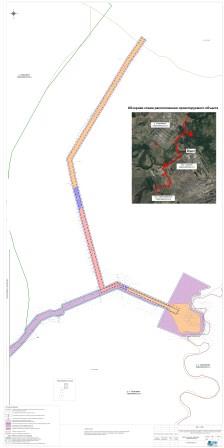 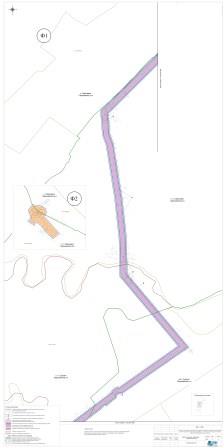 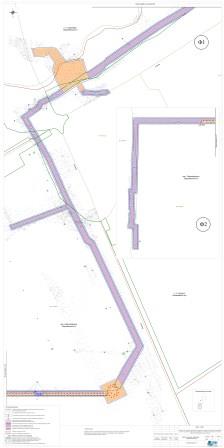 Раздел 2 «Проект межевания территории. Текстовая часть»1. ОБЩИЕ ДАННЫЕПроект межевания территории в целях размещения линейного объекта: «Строительство сетей водоснабжения, водозаборных сооружений, плотины и насосной станции, в рамках мероприятий: «Малоэтажная застройка в п.Светлодольск муниципального района Сергиевский Самарской области, 2 очередь», разработан ООО «СДИ» на основании муниципального контракта № 01422000013220026040001 от 04 апреля 2022 г.Документация по планировке территории подготовлена в целях обеспечения устойчивого развития территорий, выделения элементов планировочной структуры, границ земельных участков, предназначенных для строительства и размещения линейных объектов, установления параметров планируемого развития элементов планировочной структуры.Проект межевания территории состоит из основной части, которая подлежит утверждению, и материалов по обоснованию этого проекта. Основная часть проекта межевания территории включает в себя графическую и текстовую часть. Материалы по обоснованию проекта межевания территории включают в себя графическую часть и пояснительную записку.Согласно Градостроительному кодексу Российской Федерации, подготовка проектов межевания территорий осуществляется применительно к застроенным и подлежащим застройке территориям, расположенным в границах элементов планировочной структуры (в ред. Федерального закона от 20.03.2011 №41-ФЗ). Подготовка проектов межевания застроенных территорий осуществляется в целях установления границ застроенных земельных участков и границ незастроенных земельных участков. Подготовка проектов межевания подлежащих застройке территорий осуществляется в целях установления границ незастроенных земельных участков, планируемых для предоставления физическим и юридическим лицам для строительства, а также границ земельных участков, предназначенных для размещения объектов капитального строительства федерального, регионального или местного значения.Проект межевания территории разработан в составе проекта планировки территории для данного объекта, разработанного ООО «СДИ» в 2022 г.Основная часть проекта межевания территории включает в себя чертеж межевания территории, на котором отображаются:1) границы планируемых и существующих элементов планировочной структуры;2) существующие красные линии – отсутствуют;3) границы образуемых земельных участков и их условные номера;4) линии отступа от красных линий в целях определения мест допустимого размещения зданий, строений, сооружений – отсутствуют;5) границы территории, в отношении которой осуществляется подготовка проекта межевания территории.Проект межевания определяет: основные параметры формируемых земельных участков, границы зон с особыми условиями использования территории, координаты поворотных точек образуемых земельных участков и устанавливаемые зоны с особыми условиями территории в связи с размещением линейного объекта.Планировочные решения выполнены на основе анализа инженерных, транспортных, экологических и градостроительных условий, исходя из ресурсного потенциала проектируемой территории.Графическая часть документации по планировке территории подготовлена в соответствии с системой координат, используемой для ведения Единого государственного реестра недвижимости в зоне производства работ – МСК-63.При разработке проекта межевания территории специалистами ООО «СДИ» были использованы актуальные на момент разработки сведения из Единого государственного реестра недвижимости.Местоположение объекта: Российская Федерация, Самарская область, Сергиевский район, с.п. Сергиевск, с.п. Сургут, с.п. Светлодольск, с. Сергиевск, п. Сургут, п. Светлодольск.2. ЦЕЛИ И ЗАДАЧИ ПРОЕКТА МЕЖЕВАНИЯПодготовка проекта межевания территории осуществляется в целях обеспечения устойчивого развития территории, соблюдения интересов физических и юридических лиц при установлении границ образуемых земельных участков, предназначенных для проектирования, строительства и размещения линейного объекта: «Строительство сетей водоснабжения, водозаборных сооружений, плотины и насосной станции, в рамках мероприятий: «Малоэтажная застройка в п. Светлодольск муниципального района Сергиевский Самарской области, 2 очередь».Размеры земельных участков определены в соответствии с границей зоны планируемого размещения линейного объекта определенной в проекте планировки территории. 3. НОРМАТИВНАЯ БАЗА1.Земельный кодекс Российской Федерации от 25.10.2001  № 136-ФЗ.2.Градостроительный кодекс Российской Федерации от 29.12.2004 №190-ФЗ (ред. от 30.12.2020) (с изм. и доп., вступ. в силу с 10.01.2021).3.Водный кодекс Российской Федерации от 03.06.2006   №74-ФЗ (ред. от 08.12.2020) (с изм. и доп., вступ. в силу с 01.01.2021).4.Федеральный закон «О землеустройстве» от 18.06.2001  №78-ФЗ.5.Федеральный закон «О государственной регистрации недвижимости» от 13.07.2015 №218-ФЗ (последняя редакция).6.Федеральный закон «Об автомобильных дорогах и о дорожной деятельности в Российской Федерации и о внесении изменений в отдельные законодательные акты Российской Федерации» от 08.11.2007  № 257-ФЗ.7.Постановление Правительства Российской Федерации «О нормах отвода земель для размещения автомобильных дорог и (или) объектов дорожного сервиса» от 02.09.2009 №717.8.Генеральный план сельского поселения Сергиевск муниципального района Сергиевский Самарской области.9.Генеральный план сельского поселения Сургут муниципального района Сергиевский Самарской области.10.Генеральный план сельского поселения Светлодольск муниципального района Сергиевский Самарской области.11.Правила землепользования и застройки Сергиевск муниципального района Сергиевский Самарской области.12.Правила землепользования и застройки сельского поселения Сургут муниципального района Сергиевский Самарской области.13.Правила землепользования и застройки сельского поселения Светлодольск муниципального района Сергиевский Самарской области.14.СП 42.13330.2016 Градостроительство. Планировка и застройка городских и сельских поселений. Актуализированная редакция СНиП 2.07.01-89*.15.Федеральный закон «Об охране окружающей среды» от 10.01.2002 года № 7-ФЗ.       16.Федеральный закон «Об охране и использовании  памятников истории и культуры»  от 25.06.2002 года № 73-ФЗ.17.СНиП 11-04-2003 «Инструкция о порядке разработки, согласования, экспертизы и утверждения градостроительной документации».18.Постановление Правительства РФ от 12.05.2017 №564 «Об утверждении Положения о составе и содержании проектов планировки территории, предусматривающих размещение одного или нескольких линейных объектов».19.Приказ Министерства строительства и жилищно-коммунального хозяйства РФ от 25.04.2017 № 738/пр «Об утверждении видов элементов планировочной структуры» (с изменениями и дополнениями).20.Приказ Министерства строительства и жилищно-коммунального хозяйства Российской Федерации от 25.04.2017 г. № 740/пр «Об установлении случаев подготовки и требований к подготовке входящей в состав материалов по обоснованию проекта планировки территории схемы вертикальной планировки, инженерной подготовки и инженерной защиты территории».21.Приказ Министерства строительства и жилищно-коммунального хозяйства РФ от 25.04.2017 № 739/пр «Об утверждении требований к цифровым топографическим картам и цифровым топографическим планам, используемым при подготовке графической части документации по планировке территории» (с изменениями и дополнениями).22.Закон Самарской области «О градостроительной деятельности на территории Самарской области», от 12.07.2006 № 90-ГД.23.Закон Самарской области «О Земле», от 11.03.2005 года, № 94-ГД.4. СВЕДЕНИЯ ОБ ИСПОЛЬЗОВАННЫХ МАТЕРИАЛАХ1)Технический отчет производства инженерно-геодезических изысканий, выполненный ООО «СДИ» в 2022 г.2)Проект планировки территории, разработанный ООО «СДИ» в 2022 г.3)Актуальные сведения из Единого государственного реестра недвижимости;4)Документы территориального планирования Сергиевского района Самарской области.5. УСТАНОВЛЕНИЕ ВИДА РАЗРЕШЕННОГО ИСПОЛЬЗОВАНИЯ ОБРАЗУЕМЫХ ЗЕМЕЛЬНЫХ УЧАСТКОВСогласно  пункту  3  части  5  статьи  43  Градостроительного  кодекса Российской  Федерации  в  проекте  межевания  территории  помимо  иных сведений  должен  быть  указан  вид  разрешенного  использования образуемых  земельных  участков  в  соответствии  с  проектом  планировки территории  в  случаях,  предусмотренных  Градостроительным  кодексом Российской Федерации.Приказом Министерства экономического развития РФ от 1 сентября 2014 г. №540«Об утверждении классификатора видов разрешенного использования земельных участков» утвержден классификатор видов разрешенного использования земельных участков.Таким образом, для образуемых земельных участков неразграниченной государственной собственности, вид разрешенного использования определен как – «Коммунальное обслуживание» (код 3.1), «Улично-дорожная сеть» (код 12.0.1) на территории населенных пунктов и  «Размещение автомобильных дорог» (код 7.2.1), «Гидротехнические сооружения» (код 11.3) за пределами населенных пунктов.Видом разрешенного использования 3.1 «Коммунальное обслуживание»  предусматривается: «Размещение зданий и сооружений в целях обеспечения физических и юридических лиц коммунальными услугами. Содержание данного вида разрешенного использования включает в себя содержание видов разрешенного использования с кодами 3.1.1-3.1.2».Видом разрешенного использования 12.0.1 «Улично-дорожная сеть»  предусматривается: «Размещение объектов улично-дорожной сети: автомобильных дорог, трамвайных путей и пешеходных тротуаров в границах населенных пунктов, пешеходных переходов, бульваров, площадей, проездов, велодорожек и объектов велотранспортной и инженерной инфраструктуры; размещение придорожных стоянок (парковок) транспортных средств в границах городских улиц и дорог, за исключением предусмотренных видами разрешенного использования с кодами 2.7.1, 4.9, 7.2.3, а также некапитальных сооружений, предназначенных для охраны транспортных средств)».Видом разрешенного использования 7.2.1 «Размещение автомобильных дорог»  предусматривается: «Размещение автомобильных дорог за пределами населенных пунктов и технически связанных с ними сооружений, придорожных стоянок (парковок) транспортных средств в границах городских улиц и дорог, за исключением предусмотренных видами разрешенного использования с кодами 2.7.1, 4.9, 7.2.3, а также некапитальных сооружений, предназначенных для охраны транспортных средств; размещение объектов, предназначенных для размещения постов органов внутренних дел, ответственных за безопасность дорожного движения».Видом разрешенного использования 11.3 «Гидротехнические сооружения»  предусматривается: «Размещение гидротехнических сооружений, необходимых для эксплуатации водохранилищ (плотин, водосбросов, водозаборных, водовыпускных и других гидротехнических сооружений, судопропускных сооружений, рыбозащитных и рыбопропускных сооружений, берегозащитных сооружений)».6. УСТАНОВЛЕНИЕ ГРАНИЦ ОБРАЗУЕМЫХ ЗЕМЕЛЬНЫХ УЧАСТКОВ В СООТВЕТСТВИИ С ПРОЕКТОМ МЕЖЕВАНИЯ ТЕРРИТОРИИЗемельные участки для строительства и эксплуатации объекта формируются с учетом: - границ  планируемого  размещения  объектов  капитального строительства,  отображенных в проекте планировки территории;- границ  земельных  участков,  стоящих  на  государственном кадастровом  учете  под  сохраняемыми  объектами  капитального строительства,  а  также  с  учетом  земельных  участков,  требующих формирования  под сохраняемыми объектами  капитального  строительства в  соответствии  с  требованиями  статьи  39.20  Земельного  кодекса Российской Федерации.7.ОПИСАНИЕ СФОРМИРОВАННЫХ  ЗЕМЕЛЬТерритория в границах разработки проекта межевания территории расположена в следующих кадастровых кварталах: 63:31:0703004, 63:31:0702041, 63:31:0704003, 63:31:1101001, 63:31:1101010, 63:31:1006001, 63:31:1010002, 63:31:1010001.Земельные участки, зарегистрированные в Едином государственном реестре недвижимости, заключенные договора об установлении сервитутов, схемы расположения земельных участков на кадастровом плане территории на момент разработки документации по планировке территории под проектируемым объектом учтены в документации.Настоящий проект обеспечивает равные права и возможности правообладателей земельных участков в соответствии с действующим законодательством. Сформированные границы земельных участков позволяют обеспечить необходимые условия для строительства и размещения объекта: «Строительство сетей водоснабжения, водозаборных сооружений, плотины и насосной станции, в рамках мероприятий: «Малоэтажная застройка в п. Светлодольск муниципального района Сергиевский Самарской области, 2 очередь».Образуемые земельные участки располагаются на землях населенных пунктов, землях с/х назначения.ПЕРЕЧЕНЬ И СВЕДЕНИЯ О ПЛОЩАДИ ОБРАЗУЕМЫХ ЗЕМЕЛЬНЫХ УЧАСТКОВ, КОТОРЫЕ БУДУТ ОТНЕСЕНЫ К ТЕРРИТОРИЯМ ОБЩЕГО ПОЛЬЗОВАНИЯ ИЛИ ИМУЩЕСТВУ ОБЩЕГО ПОЛЬЗОВАНИЯЗемельные участки, которые после образования будут относиться к территориям общего пользования – отсутствуют. 8. ПЕРЕЧЕНЬ И СВЕДЕНИЯ О ПЛОЩАДИ ОБРАЗУЕМЫХ ЗЕМЕЛЬНЫХ УЧАСТКОВТаблица №19.ПЕРЕЧЕНЬ ЗЕМЕЛЬНЫХ УЧАСТКОВ, В ОТНОШЕНИИ КОТОРЫХ ПРЕДПОЛАГАЕТСЯ ИЗЪЯТИЕ ДЛЯ ГОСУДАРСТВЕННЫХ И (ИЛИ) МУНИЦИПАЛЬНЫХ НУЖД10. КООРДИНАТЫ ОБРАЗУЕМЫХ ЗЕМЕЛЬНЫХ УЧАСТКОВ Каталог координат образуемого земельного участка   1- 63:31:0703004:2/ЗУ1Таблица №2Каталог координат образуемого земельного участка   2 - 63:31:0000000:5042/ЗУ1Таблица №3Каталог координат образуемого земельного участка   3- 63:31:0000000:ЗУ6Таблица №4Каталог координат образуемого земельного участка   4- 63:31:0703004:ЗУ7Таблица №5Каталог координат образуемого земельного участка5- 63:31:0704003:ЗУ8Таблица №6Каталог координат образуемого земельного участка6- 63:31:0702041:ЗУ9Таблица №7Каталог координат образуемого земельного участка7- 63:31:1101001:ЗУ10Таблица №8Каталог координат образуемого земельного участка8- 63:31:1101001:ЗУ11Таблица №9Каталог координат образуемого земельного участка9- 63:31:0000000:ЗУ12Таблица №10Каталог координат образуемого земельного участка10- 63:31:1010002:ЗУ13Таблица №11Каталог координат образуемого земельного участка   11- 63:31:1010002:ЗУ14Таблица №12Каталог координат образуемого земельного участка   13- 63:31:0703004:ЗУ15Таблица №13Каталог координат образуемого земельного участка   14- 63:31:0704003:ЗУ16Таблица №14Каталог координат образуемого земельного участка   15- 63:31:1101001:ЗУ17Таблица №15Каталог координат образуемого земельного участка   16- 63:31:0000000:ЗУ18Таблица №1611.КООРДИНАТЫ ОБРАЗУЕМЫХ ЗЕМЕЛЬНЫХ УЧАСТКОВ, В ОТНОШЕНИИ КО-ТОРЫХ ПРЕДПОЛАГАЕТСЯ ИЗЪЯТИЕ ДЛЯ ГОСУДАРСТВЕННЫХ И (ИЛИ) МУНИЦИПАЛЬНЫХ НУЖД12- 63:31:0703004:1/ЗУ1Таблица №1712.ЦЕЛЕВОЕ НАЗНАЧЕНИЕ ЛЕСОВ, ВИД (ВИДЫ) РАЗРЕШЕННОГО ИСПОЛЬЗОВАНИЯ ЛЕСНОГО УЧАСТКА, КОЛИЧЕСТВЕННЫЕ И КАЧЕСТВЕННЫЕ ХАРАКТЕРИСТИКИ ЛЕСНОГО УЧАСТКА, СВЕДЕНИЯ О НАХОЖДЕНИИ ЛЕСНОГО УЧАСТКА В ГРАНИЦАХ ОСОБО ЗАЩИТНЫХ  УЧАСТКОВ ЛЕСОВ (В СЛУЧАЕ, ЕСЛИ ПОДГОТОВКА ПРОЕКТА МЕЖЕВАНИЯ ТЕРРИТОРИИ ОСУЩЕСТВЛЯЕТСЯ В ЦЕЛЯХ ОПРЕДЕЛЕНИЯ МЕСТОПОЛОЖЕНИЯ ГРАНИЦ ОБРАЗУЕМЫХ И (ИЛИ) ИЗМЕНЯЕМЫХ ЛЕСНЫХ УЧАСТКОВ)Подготовка проекта межевания территории не осуществляется в целях определения местоположения границ образуемых и (или) изменяемых лесных участков. Земли лесного фонда в границах разработки проекта планировки и межевания территории отсутствуют.МКУ «УЗЗА и Г» муниципального района Сергиевский Самарской областиДОКУМЕНТАЦИЯ ПО ПЛАНИРОВКЕ ТЕРРИТОРИИ ДЛЯ РАЗМЕЩЕНИЯ ЛИНЕЙНОГО ОБЪЕКТА«Строительство сетей водоснабжения, водозаборных сооружений, плотины и насосной станции, в рамках мероприятий: «Малоэтажная застройка в п. Светлодольск муниципального района Сергиевский Самарской области, 2 очередь»Том 4. Проект межевания территории. Материалы по обоснованию проекта межевания территорииСогласовалДиректор ООО «СДИ»Назин А.С.______________________________________________м.п.Самара, 2022 г.СОСТАВ ПРОЕКТАСОДЕРЖАНИЕ:Раздел 3 «Материалы по обоснованию проекта межевания территории.Графическая часть»Чертеж по обоснованию проекта межевания территории М 1:2000____________	6Раздел 4 «Материалы  по  обоснованию  проекта  межевания  территории.  Пояснительная записка»а) обоснование определения местоположения границ образуемого земельного участка с учетом соблюдения требований к образуемым земельным участкам, в том числе требований к предельным (минимальным и (или) максимальным) размерам земельных участков__________10б) обоснование способа образования земельного участка____________________	10в) обоснование определения размеров образуемого земельного участка________	11г) обоснование определения границ публичного сервитута, подлежащего установлению в соответствии с законодательством Российской Федерации____	12Раздел 3 «Материалы по обоснованию проекта межевания территории. Графическая часть»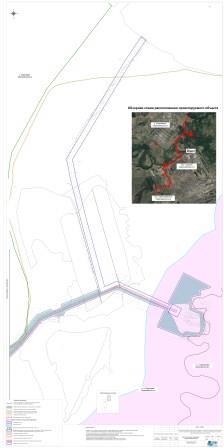 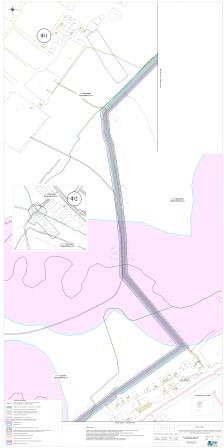 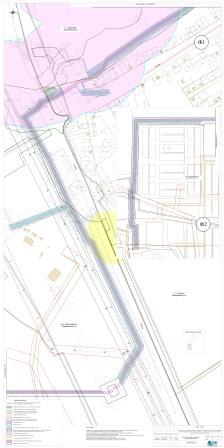 Раздел 4 «Материалы по обоснованию проекта межевания территории. Пояснительная записка»А) ОБОСНОВАНИЕ ОПРЕДЕЛЕНИЯ МЕСТОПОЛОЖЕНИЯ ГРАНИЦ ОБРАЗУЕМОГО ЗЕМЕЛЬНОГО УЧАСТКА С УЧЕТОМ СОБЛЮДЕНИЯ ТРЕБОВАНИЙ К ОБРАЗУЕМЫМ ЗЕМЕЛЬНЫМ УЧАСТКАМ, В ТОМ ЧИСЛЕ ТРЕБОВАНИЙ К ПРЕДЕЛЬНЫМ (МИНИМАЛЬНЫМ И (ИЛИ) МАКСИМАЛЬНЫМ) РАЗМЕРАМ ЗЕМЕЛЬНЫХ УЧАСТКОВПроект межевания территории осуществляется в целях:•обеспечения устойчивого развития территорий;•выделения элементов планировочной структуры, установления (определения) границ зон планируемого размещения линейного объекта;•установления границ земельных участков, на которых размещаются линейные объекты инженерной инфраструктуры.Граница зоны планируемого размещения объекта позволяет обеспечить необходимые условия строительства и эксплуатации объектов инженерной инфраструктуры.Границы образуемых земельных участков для размещения объекта определены в соответствии с проектом организации строительства как фактическая площадь, требуемая для производства строительно-монтажных работ на объекте «Строительство сетей водоснабжения, водозаборных сооружений, плотины и насосной станции, в рамках мероприятий: «Малоэтажная застройка в п. Светлодольск муниципального района Сергиевский Самарской области, 2 очередь».Определение местоположения границ земельных участков формируется с учетом: •границ  планируемого  размещения  объектов  капитального строительства,  отображенных в проекте планировки территории;•границ  земельных  участков,  стоящих  на  государственном кадастровом  учете;•границ земель водного фонда.•границ объектов культурного наследияРуководствуясь п. 4 ст. 36 Градостроительного кодекса Российской Федерации образование земельных участков выполняется без учета местоположения территориальных зон и установленных градостроительных регламентов. Предельные максимальные и минимальные размеры земельных участков, установленные градостроительным регламентом, не применяются.Б) ОБОСНОВАНИЕ СПОСОБА ОБРАЗОВАНИЯ ЗЕМЕЛЬНОГО УЧАСТКАСпособ образования земельного участка осуществляется в целях установления границ земельных участков линейных объектов, земельных участков, которые могут быть сформированы на неиспользуемых территориях из состава неразделенных городских земель, с указанием установленных ограничений и обременений использования всех перечисленных видов участков, а также в целях обоснования необходимых условий предоставления земельных участков, в т.ч. установления зон действия публичных сервитутов, иных обременений, установления условий неделимости земельного участка.В соответствии с Земельным кодексом РФ Земельные участки образуются при разделе, объединении, перераспределении земельных участков или выделе из земельных участков, а также из земель, находящихся в государственной или муниципальной собственности. Земельные участки, из которых при разделе, объединении, перераспределении образуются земельные участки (исходные земельные участки), прекращают свое существование с даты государственной  регистрации права собственности и иных вещных прав на все образуемые из них земельные участки в порядке, установленном Федеральным законом от 13 июля 2015 года №218-ФЗ «О государственной регистрации недвижимости».Проектом межевания территории применяются следующие способы образования земельных участков: 1. Образование земельного участка из земель находящихся в государственной или муниципальной собственности. Образованию подлежат следующие земельные участки:2. Раздел земельного участка. Образованию подлежат следующие земельные участки:•63:31:0703004:2/ЗУ1 площадью 2771 м2;•63:31:0000000:5042/ЗУ1 площадью 622 м2 .3.  Раздел земельного участка с последующим изъятием для государственных и (или) муниципальных нужд:•63:31:0703004:1/ЗУ1 площадью 10878 м2;В) ОБОСНОВАНИЕ ОПРЕДЕЛЕНИЯ РАЗМЕРОВ ОБРАЗУЕМОГО ЗЕМЕЛЬНОГО УЧАСТКАРазмеры земельных участков определены с учетом действующей нормативной документации, норм действующего законодательства, а также разработанного проекта организации строительства.Параллельно с документацией по планировке территории, ведётся разработка проектной документации с разделом в её составе «Проект организации строительства».Таким образом, размеры образуемых земельных участков, приняты в соответствии с проектом организации строительства разработанного в 2022 году в рамках проектной документации.Г) ОБОСНОВАНИЕ ОПРЕДЕЛЕНИЯ ГРАНИЦ ПУБЛИЧНОГО СЕРВИТУТА, ПОДЛЕЖАЩЕГО УСТАНОВЛЕНИЮ В СООТВЕТСТВИИ С ЗАКОНОДАТЕЛЬСТВОМ РОССИЙСКОЙ ФЕДЕРАЦИИВ целях строительства объекта «Строительство сетей водоснабжения, водозаборных сооружений, плотины и насосной станции, в рамках мероприятий: «Малоэтажная застройка в п. Светлодольск муниципального района Сергиевский Самарской области, 2 очередь» проектом предусмотрено установление публичных серви-тутов. В соответствии с приказом Министерства транспорта Российской Федерации (Минтранс России) № 297 от 10.08.2020 «Об утверждении Порядка подачи и рассмотрения заявления об установлении публичного сервитута в отношении земельных участков в границах полос отвода автомобильных дорог (за исключением частных автомобильных дорог) в целях прокладки, переноса, переустройства инженерных коммуникаций и их эксплуатации, а также требований к составу документов, прилагаемых к заявлению об установлении такого публичного сервитута, и требований к содержанию решения об установлении такого публичного сервитута» необходимо будет обратиться к собственникам пересекаемых автомобильных дорог с заявлением об установлении публичного сервитута. Проектируемый объект располагается в полосе отвода следующих автомобильных дорог:•Автодорога "Урал" – Сергиевск;•Автодорога "Урал" - Сергиевск - Челно-Вершины (км 0 - км 42,7);•Автодорога Обход с. Сергиевска.Границы публичных сервитутов установлены по границе зоны планируемого раз-мещения линейного объекта «Строительство сетей водоснабжения, водозаборных соору-жений, плотины и насосной станции, в рамках мероприятий: «Малоэтажная застройка в п. Светлодольск муниципального района Сергиевский Самарской области, 2 очередь». Перечень публичных сервитутов, подлежащих установлению приведен в Книге 3, Раздел 6. Пояснительная записка, таблице №18.Вид зоны (подзоны)Тип застройкиПлощадь, гаМаксимальная этажность застройкиМаксимальный размер санитарно-защитной зоны расположенных или планируемых к расположению в зоне объектов (метров)(устанавливается только для производственных, сельскохозяйственных зон и зон специального назначения) Жилые зоныиндивидуальные и блокированные жилые дома; многоквартирные жилые дома; объекты дошкольного и общего образования; объекты садоводства и дачного хозяйства511,51394----объекты местного значения муниципального района:- общеобразовательное учреждение (начального общего, основного общего, среднего (полного) общего образования) в поселке Светлодольск (реконструкция);- дошкольное образовательное учреждение в поселке Светлодольск (140 мест);- общеобразовательное учреждение начального общего образования (120 учащихся), совмещенное с дошкольным образовательным учреждением (140 мест) в селе Нероновка;- дошкольное образовательное учреждение в селе Павловка (50 мест);- общеобразовательное учреждение (начального общего, основного общего, среднего (полного) общего образования) в селе Павловка (80 учащихся);- дошкольное образовательное учреждение в поселке Участок Сок (50 мест);объекты местного значения сельского поселения:- четыре трансформаторные подстанции 10/0,4 кВ в поселке Светлодольск, в северной части;- две трансформаторные подстанции 10/0,4 кВ в поселке Светлодольск, в северо-западной части;- трансформаторная подстанция 10/0,4 кВ в поселке Светлодольск, в западной части- трансформаторная подстанция 10/0,4 кВ в поселке Светлодольск, в южной части;- трансформаторная подстанция 10/0,4 кВ в поселке Светлодольск, в центральной части;- трансформаторная подстанция 6/0,4 кВ в селе Нероновка, на площадке № 1- две трансформаторные подстанции 6/0,4 кВ в селе Нероновка, на площадке № 4;- трансформаторная подстанция 6/0,4 кВ в поселке Участок Сок, на площадке № 1;- две трансформаторные подстанции 6/0,4 кВ в поселке Участок Сок, на площадке № 2;- трансформаторная подстанция 10/0,4 кВ в поселке Новая Елховка, на площадке № 2- распределительный шкаф ШР-150 в поселке Светлодольск;- распределительный шкаф ШР-300 в селе Нероновка;- два кабельных ящика ЯКГ в селе Павловка;- три кабельных ящика ЯКГ в селе Нижняя Орлянка;- распределительный шкаф ШР-300 в поселке Светлодольск;- два распределительных шкафа ШР-150 в поселке Светлодольск;- распределительный шкаф ШР-300 в селе Нероновка;- шесть кабельных ящиков ЯКГ в селе Павловка;- два кабельных ящика ЯКГ в селе Нижняя Орлянка- трансформаторная подстанция 6/0,4 кВ в селе Нижняя Орлянка, на площадке № 1;- трансформаторная подстанция 6/0,4 кВ в селе Нижняя Орлянка, на площадке № 4;- четыре кабельных ящика ЯКГ в селе Нижняя Орлянка;- трансформаторная подстанция 10/0,4 кВ в поселкеСветлодольск, в северной частиобъекты местного значения муниципального района:- общеобразовательное учреждение (начального общего, основного общего, среднего (полного) общего образования) в поселке Светлодольск (реконструкция);- дошкольное образовательное учреждение в поселке Светлодольск (140 мест);- общеобразовательное учреждение начального общего образования (120 учащихся), совмещенное с дошкольным образовательным учреждением (140 мест) в селе Нероновка;- дошкольное образовательное учреждение в селе Павловка (50 мест);- общеобразовательное учреждение (начального общего, основного общего, среднего (полного) общего образования) в селе Павловка (80 учащихся);- дошкольное образовательное учреждение в поселке Участок Сок (50 мест);объекты местного значения сельского поселения:- четыре трансформаторные подстанции 10/0,4 кВ в поселке Светлодольск, в северной части;- две трансформаторные подстанции 10/0,4 кВ в поселке Светлодольск, в северо-западной части;- трансформаторная подстанция 10/0,4 кВ в поселке Светлодольск, в западной части- трансформаторная подстанция 10/0,4 кВ в поселке Светлодольск, в южной части;- трансформаторная подстанция 10/0,4 кВ в поселке Светлодольск, в центральной части;- трансформаторная подстанция 6/0,4 кВ в селе Нероновка, на площадке № 1- две трансформаторные подстанции 6/0,4 кВ в селе Нероновка, на площадке № 4;- трансформаторная подстанция 6/0,4 кВ в поселке Участок Сок, на площадке № 1;- две трансформаторные подстанции 6/0,4 кВ в поселке Участок Сок, на площадке № 2;- трансформаторная подстанция 10/0,4 кВ в поселке Новая Елховка, на площадке № 2- распределительный шкаф ШР-150 в поселке Светлодольск;- распределительный шкаф ШР-300 в селе Нероновка;- два кабельных ящика ЯКГ в селе Павловка;- три кабельных ящика ЯКГ в селе Нижняя Орлянка;- распределительный шкаф ШР-300 в поселке Светлодольск;- два распределительных шкафа ШР-150 в поселке Светлодольск;- распределительный шкаф ШР-300 в селе Нероновка;- шесть кабельных ящиков ЯКГ в селе Павловка;- два кабельных ящика ЯКГ в селе Нижняя Орлянка- трансформаторная подстанция 6/0,4 кВ в селе Нижняя Орлянка, на площадке № 1;- трансформаторная подстанция 6/0,4 кВ в селе Нижняя Орлянка, на площадке № 4;- четыре кабельных ящика ЯКГ в селе Нижняя Орлянка;- трансформаторная подстанция 10/0,4 кВ в поселкеСветлодольск, в северной частиобъекты местного значения муниципального района:- общеобразовательное учреждение (начального общего, основного общего, среднего (полного) общего образования) в поселке Светлодольск (реконструкция);- дошкольное образовательное учреждение в поселке Светлодольск (140 мест);- общеобразовательное учреждение начального общего образования (120 учащихся), совмещенное с дошкольным образовательным учреждением (140 мест) в селе Нероновка;- дошкольное образовательное учреждение в селе Павловка (50 мест);- общеобразовательное учреждение (начального общего, основного общего, среднего (полного) общего образования) в селе Павловка (80 учащихся);- дошкольное образовательное учреждение в поселке Участок Сок (50 мест);объекты местного значения сельского поселения:- четыре трансформаторные подстанции 10/0,4 кВ в поселке Светлодольск, в северной части;- две трансформаторные подстанции 10/0,4 кВ в поселке Светлодольск, в северо-западной части;- трансформаторная подстанция 10/0,4 кВ в поселке Светлодольск, в западной части- трансформаторная подстанция 10/0,4 кВ в поселке Светлодольск, в южной части;- трансформаторная подстанция 10/0,4 кВ в поселке Светлодольск, в центральной части;- трансформаторная подстанция 6/0,4 кВ в селе Нероновка, на площадке № 1- две трансформаторные подстанции 6/0,4 кВ в селе Нероновка, на площадке № 4;- трансформаторная подстанция 6/0,4 кВ в поселке Участок Сок, на площадке № 1;- две трансформаторные подстанции 6/0,4 кВ в поселке Участок Сок, на площадке № 2;- трансформаторная подстанция 10/0,4 кВ в поселке Новая Елховка, на площадке № 2- распределительный шкаф ШР-150 в поселке Светлодольск;- распределительный шкаф ШР-300 в селе Нероновка;- два кабельных ящика ЯКГ в селе Павловка;- три кабельных ящика ЯКГ в селе Нижняя Орлянка;- распределительный шкаф ШР-300 в поселке Светлодольск;- два распределительных шкафа ШР-150 в поселке Светлодольск;- распределительный шкаф ШР-300 в селе Нероновка;- шесть кабельных ящиков ЯКГ в селе Павловка;- два кабельных ящика ЯКГ в селе Нижняя Орлянка- трансформаторная подстанция 6/0,4 кВ в селе Нижняя Орлянка, на площадке № 1;- трансформаторная подстанция 6/0,4 кВ в селе Нижняя Орлянка, на площадке № 4;- четыре кабельных ящика ЯКГ в селе Нижняя Орлянка;- трансформаторная подстанция 10/0,4 кВ в поселкеСветлодольск, в северной частиобъекты местного значения муниципального района:- общеобразовательное учреждение (начального общего, основного общего, среднего (полного) общего образования) в поселке Светлодольск (реконструкция);- дошкольное образовательное учреждение в поселке Светлодольск (140 мест);- общеобразовательное учреждение начального общего образования (120 учащихся), совмещенное с дошкольным образовательным учреждением (140 мест) в селе Нероновка;- дошкольное образовательное учреждение в селе Павловка (50 мест);- общеобразовательное учреждение (начального общего, основного общего, среднего (полного) общего образования) в селе Павловка (80 учащихся);- дошкольное образовательное учреждение в поселке Участок Сок (50 мест);объекты местного значения сельского поселения:- четыре трансформаторные подстанции 10/0,4 кВ в поселке Светлодольск, в северной части;- две трансформаторные подстанции 10/0,4 кВ в поселке Светлодольск, в северо-западной части;- трансформаторная подстанция 10/0,4 кВ в поселке Светлодольск, в западной части- трансформаторная подстанция 10/0,4 кВ в поселке Светлодольск, в южной части;- трансформаторная подстанция 10/0,4 кВ в поселке Светлодольск, в центральной части;- трансформаторная подстанция 6/0,4 кВ в селе Нероновка, на площадке № 1- две трансформаторные подстанции 6/0,4 кВ в селе Нероновка, на площадке № 4;- трансформаторная подстанция 6/0,4 кВ в поселке Участок Сок, на площадке № 1;- две трансформаторные подстанции 6/0,4 кВ в поселке Участок Сок, на площадке № 2;- трансформаторная подстанция 10/0,4 кВ в поселке Новая Елховка, на площадке № 2- распределительный шкаф ШР-150 в поселке Светлодольск;- распределительный шкаф ШР-300 в селе Нероновка;- два кабельных ящика ЯКГ в селе Павловка;- три кабельных ящика ЯКГ в селе Нижняя Орлянка;- распределительный шкаф ШР-300 в поселке Светлодольск;- два распределительных шкафа ШР-150 в поселке Светлодольск;- распределительный шкаф ШР-300 в селе Нероновка;- шесть кабельных ящиков ЯКГ в селе Павловка;- два кабельных ящика ЯКГ в селе Нижняя Орлянка- трансформаторная подстанция 6/0,4 кВ в селе Нижняя Орлянка, на площадке № 1;- трансформаторная подстанция 6/0,4 кВ в селе Нижняя Орлянка, на площадке № 4;- четыре кабельных ящика ЯКГ в селе Нижняя Орлянка;- трансформаторная подстанция 10/0,4 кВ в поселкеСветлодольск, в северной частиРазвитие жилой зоны планируется на следующих площадках: площадка №1 общей площадью 1,4 га, расположена в центральной части поселка Светлодольск по ул. Гагарина (планируется размещение 8 усадебных жилых домов общей площадью 1 600кв. м, расчётная численность населения составит 24  человека); площадка № 2 общей площадью 5,8 га, расположена в центральной части поселка Светлодольск по ул. Комсомольская (планируется размещение 34 усадебных жилых домов общей площадью 6 800 кв. м, расчётная численность населения составит 102  человека);площадка № 3 общей площадью 9,4 га, расположена в северном направлении от центра поселка Светлодольск (планируется размещение 54 усадебных жилых домов общей площадью 10 800 кв. м, расчётная численность населения составит 162  человека);площадка № 4 общей площадью 3,15 га, расположена в восточном направлении от существующей жилой застройки поселка Светлодольск (планируется размещение 18 усадебных жилых домов общей площадью 3 600 кв. м, расчётная численность населения составит 54 человека);площадка № 5 общей площадью 3,15 га, расположена в северном направлении от центра поселка Светлодольск (планируется размещение 24 усадебных жилых домов общей площадью 4 800 кв. м, расчётная численность населения составит 72 человека);площадка № 6 общей площадью 32,7 га, расположена в  северо-восточной части поселка Светлодольск (планируется размещение 187 усадебных жилых домов общей площадью 37 400 кв. м, расчётная численность населения составит 561 человек);площадка № 7 общей площадью 10,8 га, расположена в  северной части поселка Светлодольск (планируется размещение 62  усадебных жилых домов общей площадью 12 400 кв. м, расчётная численность населения составит 186 человек);площадка № 8 общей площадью 16,8 га, расположена в северо-западной части поселка Светлодольск (планируется размещение 97  усадебных жилых домов общей площадью 19 400 кв. м, расчётная численность населения составит 291 человек);в существующей застройке общей площадью 2,6 га, расположена в северо-западной части села Нероновка (планируется размещение 15 усадебных жилых домов общей площадью 3000 кв. м, расчётная численность населения составит 45 человек);площадка № 1 общей площадью 16,28 га, расположена в юго-западной части села Нероновка (планируется размещение 93 усадебных жилых домов общей площадью 18 600 кв. м, расчётная численность населения составит 279 человек);площадка № 2 общей площадью 2,3 га, расположена в центральной части села Нероновка (планируется размещение 13 усадебных жилых домов общей площадью 2 600 кв. м, расчётная численность населения составит 39 человек);площадка № 3 общей площадью 2,45 га, расположена в центральной части села Нероновка по ул. Полевая (планируется размещение 14 усадебных жилых домов общей площадью 2 800 кв. м, расчётная численность населения составит 42 человек);площадка № 4 общей площадью 22,7 га, расположена в юго-восточной части села Нероновка по ул. Мира (планируется размещение 130 усадебных жилых домов общей площадью 26 000 кв. м, расчётная численность населения составит 390 человек);в существующей застройке общей площадью 9,62 га в  селе Павловка (планируется размещение 55 усадебных жилых домов общей площадью 11 000 кв. м, расчётная численность населения составит 165 человек);площадка № 1 общей площадью 2,27 га в  селе Павловка (планируется размещение 13 усадебных жилых домов общей площадью 2 600 кв. м, расчётная численность населения составит 39 человек);площадка № 2 общей площадью 7,3 га в  селе Павловка (планируется размещение 42 усадебных жилых домов общей площадью 8 400 кв. м, расчётная численность населения составит 126 человек);площадка № 3 общей площадью 3,15 га в  селе Павловка (планируется размещение 18 усадебных жилых домов общей площадью 3 600 кв. м, расчётная численность населения составит 54 человек);площадка № 4 общей площадью 2,45 га в  селе Павловка (планируется размещение 14 усадебных жилых домов общей площадью 2 800 кв. м, расчётная численность населения составит 42 человек);площадка № 4 общей площадью 2,45 га в  селе Павловка (планируется размещение 14 усадебных жилых домов общей площадью 2 800 кв. м, расчётная численность населения составит 42 человек);в существующей застройке общей площадью 0,26 га в поселке Участок Сок (планируется размещение 1 усадебного жилого дома общей площадью 200 кв. м, расчётная численность населения составит 3 человека);площадка № 1 общей площадью 4,5 га в поселке Участок Сок (планируется размещение 25 усадебных жилых домов общей площадью 5000 кв. м, расчётная численность населения составит 75 человек);площадка № 2 общей площадью 8,27 га в поселке Участок Сок (планируется размещение 6 секционных (24 квартиры) жилых домов общей площадью 5000 кв. м, расчётная численность населения составит 75 человек);площадка № 3 общей площадью 8,27 га в поселке Участок Сок (планируется размещение 47 усадебных жилых домов общей площадью 9400  кв. м, расчётная численность населения составит 141 человек);площадка № 4 общей площадью 6,89 га в поселке Участок Сок (планируется размещение 39 усадебных жилых домов общей площадью 6800  кв. м, расчётная численность населения составит 117 человек);в существующей застройке общей площадью 3,4 га в селе Нижняя Орлянка (планируется размещение 19 усадебных жилых домов общей площадью 3 800 кв. м, расчётная численность населения составит 57 человек);площадка № 1 общей площадью 1,38 га в селе Нижняя Орлянка (планируется размещение 8 усадебных жилых домов общей площадью 1 600  кв. м, расчётная численность населения составит 24 человека);площадка № 2 общей площадью 2,18 га в селе Нижняя Орлянка (планируется размещение 12 усадебных жилых домов общей площадью 2 400  кв. м, расчётная численность населения составит 36 человек);площадка № 3 общей площадью 12,78 га в селе Нижняя Орлянка (планируется размещение 62 дачных участков общей площадью 12 400  кв. м, расчётная численность населения составит 186 человек);площадка № 4 общей площадью 7,0 га в селе Нижняя Орлянка (планируется размещение 40 дачных участков общей площадью 8 000  кв. м, расчётная численность населения составит 120 человек);площадка № 5 общей площадью 2,94 га в селе Нижняя Орлянка (планируется размещение 17 дачных участков общей площадью 3 400  кв. м, расчётная численность населения составит 51 человек);площадка № 1 общей площадью 4,4 га в селе Новая Елховка (планируется размещение 26 усадебных жилых домов общей площадью 5 000 кв. м, расчётная численность населения составит 78 человек);площадка № 2 общей площадью 4,6 га в селе Новая Елховка (планируется размещение 26 усадебных жилых домов общей площадью 5 200 кв. м, расчётная численность населения составит 78 человек);Развитие жилой зоны планируется на следующих площадках: площадка №1 общей площадью 1,4 га, расположена в центральной части поселка Светлодольск по ул. Гагарина (планируется размещение 8 усадебных жилых домов общей площадью 1 600кв. м, расчётная численность населения составит 24  человека); площадка № 2 общей площадью 5,8 га, расположена в центральной части поселка Светлодольск по ул. Комсомольская (планируется размещение 34 усадебных жилых домов общей площадью 6 800 кв. м, расчётная численность населения составит 102  человека);площадка № 3 общей площадью 9,4 га, расположена в северном направлении от центра поселка Светлодольск (планируется размещение 54 усадебных жилых домов общей площадью 10 800 кв. м, расчётная численность населения составит 162  человека);площадка № 4 общей площадью 3,15 га, расположена в восточном направлении от существующей жилой застройки поселка Светлодольск (планируется размещение 18 усадебных жилых домов общей площадью 3 600 кв. м, расчётная численность населения составит 54 человека);площадка № 5 общей площадью 3,15 га, расположена в северном направлении от центра поселка Светлодольск (планируется размещение 24 усадебных жилых домов общей площадью 4 800 кв. м, расчётная численность населения составит 72 человека);площадка № 6 общей площадью 32,7 га, расположена в  северо-восточной части поселка Светлодольск (планируется размещение 187 усадебных жилых домов общей площадью 37 400 кв. м, расчётная численность населения составит 561 человек);площадка № 7 общей площадью 10,8 га, расположена в  северной части поселка Светлодольск (планируется размещение 62  усадебных жилых домов общей площадью 12 400 кв. м, расчётная численность населения составит 186 человек);площадка № 8 общей площадью 16,8 га, расположена в северо-западной части поселка Светлодольск (планируется размещение 97  усадебных жилых домов общей площадью 19 400 кв. м, расчётная численность населения составит 291 человек);в существующей застройке общей площадью 2,6 га, расположена в северо-западной части села Нероновка (планируется размещение 15 усадебных жилых домов общей площадью 3000 кв. м, расчётная численность населения составит 45 человек);площадка № 1 общей площадью 16,28 га, расположена в юго-западной части села Нероновка (планируется размещение 93 усадебных жилых домов общей площадью 18 600 кв. м, расчётная численность населения составит 279 человек);площадка № 2 общей площадью 2,3 га, расположена в центральной части села Нероновка (планируется размещение 13 усадебных жилых домов общей площадью 2 600 кв. м, расчётная численность населения составит 39 человек);площадка № 3 общей площадью 2,45 га, расположена в центральной части села Нероновка по ул. Полевая (планируется размещение 14 усадебных жилых домов общей площадью 2 800 кв. м, расчётная численность населения составит 42 человек);площадка № 4 общей площадью 22,7 га, расположена в юго-восточной части села Нероновка по ул. Мира (планируется размещение 130 усадебных жилых домов общей площадью 26 000 кв. м, расчётная численность населения составит 390 человек);в существующей застройке общей площадью 9,62 га в  селе Павловка (планируется размещение 55 усадебных жилых домов общей площадью 11 000 кв. м, расчётная численность населения составит 165 человек);площадка № 1 общей площадью 2,27 га в  селе Павловка (планируется размещение 13 усадебных жилых домов общей площадью 2 600 кв. м, расчётная численность населения составит 39 человек);площадка № 2 общей площадью 7,3 га в  селе Павловка (планируется размещение 42 усадебных жилых домов общей площадью 8 400 кв. м, расчётная численность населения составит 126 человек);площадка № 3 общей площадью 3,15 га в  селе Павловка (планируется размещение 18 усадебных жилых домов общей площадью 3 600 кв. м, расчётная численность населения составит 54 человек);площадка № 4 общей площадью 2,45 га в  селе Павловка (планируется размещение 14 усадебных жилых домов общей площадью 2 800 кв. м, расчётная численность населения составит 42 человек);площадка № 4 общей площадью 2,45 га в  селе Павловка (планируется размещение 14 усадебных жилых домов общей площадью 2 800 кв. м, расчётная численность населения составит 42 человек);в существующей застройке общей площадью 0,26 га в поселке Участок Сок (планируется размещение 1 усадебного жилого дома общей площадью 200 кв. м, расчётная численность населения составит 3 человека);площадка № 1 общей площадью 4,5 га в поселке Участок Сок (планируется размещение 25 усадебных жилых домов общей площадью 5000 кв. м, расчётная численность населения составит 75 человек);площадка № 2 общей площадью 8,27 га в поселке Участок Сок (планируется размещение 6 секционных (24 квартиры) жилых домов общей площадью 5000 кв. м, расчётная численность населения составит 75 человек);площадка № 3 общей площадью 8,27 га в поселке Участок Сок (планируется размещение 47 усадебных жилых домов общей площадью 9400  кв. м, расчётная численность населения составит 141 человек);площадка № 4 общей площадью 6,89 га в поселке Участок Сок (планируется размещение 39 усадебных жилых домов общей площадью 6800  кв. м, расчётная численность населения составит 117 человек);в существующей застройке общей площадью 3,4 га в селе Нижняя Орлянка (планируется размещение 19 усадебных жилых домов общей площадью 3 800 кв. м, расчётная численность населения составит 57 человек);площадка № 1 общей площадью 1,38 га в селе Нижняя Орлянка (планируется размещение 8 усадебных жилых домов общей площадью 1 600  кв. м, расчётная численность населения составит 24 человека);площадка № 2 общей площадью 2,18 га в селе Нижняя Орлянка (планируется размещение 12 усадебных жилых домов общей площадью 2 400  кв. м, расчётная численность населения составит 36 человек);площадка № 3 общей площадью 12,78 га в селе Нижняя Орлянка (планируется размещение 62 дачных участков общей площадью 12 400  кв. м, расчётная численность населения составит 186 человек);площадка № 4 общей площадью 7,0 га в селе Нижняя Орлянка (планируется размещение 40 дачных участков общей площадью 8 000  кв. м, расчётная численность населения составит 120 человек);площадка № 5 общей площадью 2,94 га в селе Нижняя Орлянка (планируется размещение 17 дачных участков общей площадью 3 400  кв. м, расчётная численность населения составит 51 человек);площадка № 1 общей площадью 4,4 га в селе Новая Елховка (планируется размещение 26 усадебных жилых домов общей площадью 5 000 кв. м, расчётная численность населения составит 78 человек);площадка № 2 общей площадью 4,6 га в селе Новая Елховка (планируется размещение 26 усадебных жилых домов общей площадью 5 200 кв. м, расчётная численность населения составит 78 человек);Развитие жилой зоны планируется на следующих площадках: площадка №1 общей площадью 1,4 га, расположена в центральной части поселка Светлодольск по ул. Гагарина (планируется размещение 8 усадебных жилых домов общей площадью 1 600кв. м, расчётная численность населения составит 24  человека); площадка № 2 общей площадью 5,8 га, расположена в центральной части поселка Светлодольск по ул. Комсомольская (планируется размещение 34 усадебных жилых домов общей площадью 6 800 кв. м, расчётная численность населения составит 102  человека);площадка № 3 общей площадью 9,4 га, расположена в северном направлении от центра поселка Светлодольск (планируется размещение 54 усадебных жилых домов общей площадью 10 800 кв. м, расчётная численность населения составит 162  человека);площадка № 4 общей площадью 3,15 га, расположена в восточном направлении от существующей жилой застройки поселка Светлодольск (планируется размещение 18 усадебных жилых домов общей площадью 3 600 кв. м, расчётная численность населения составит 54 человека);площадка № 5 общей площадью 3,15 га, расположена в северном направлении от центра поселка Светлодольск (планируется размещение 24 усадебных жилых домов общей площадью 4 800 кв. м, расчётная численность населения составит 72 человека);площадка № 6 общей площадью 32,7 га, расположена в  северо-восточной части поселка Светлодольск (планируется размещение 187 усадебных жилых домов общей площадью 37 400 кв. м, расчётная численность населения составит 561 человек);площадка № 7 общей площадью 10,8 га, расположена в  северной части поселка Светлодольск (планируется размещение 62  усадебных жилых домов общей площадью 12 400 кв. м, расчётная численность населения составит 186 человек);площадка № 8 общей площадью 16,8 га, расположена в северо-западной части поселка Светлодольск (планируется размещение 97  усадебных жилых домов общей площадью 19 400 кв. м, расчётная численность населения составит 291 человек);в существующей застройке общей площадью 2,6 га, расположена в северо-западной части села Нероновка (планируется размещение 15 усадебных жилых домов общей площадью 3000 кв. м, расчётная численность населения составит 45 человек);площадка № 1 общей площадью 16,28 га, расположена в юго-западной части села Нероновка (планируется размещение 93 усадебных жилых домов общей площадью 18 600 кв. м, расчётная численность населения составит 279 человек);площадка № 2 общей площадью 2,3 га, расположена в центральной части села Нероновка (планируется размещение 13 усадебных жилых домов общей площадью 2 600 кв. м, расчётная численность населения составит 39 человек);площадка № 3 общей площадью 2,45 га, расположена в центральной части села Нероновка по ул. Полевая (планируется размещение 14 усадебных жилых домов общей площадью 2 800 кв. м, расчётная численность населения составит 42 человек);площадка № 4 общей площадью 22,7 га, расположена в юго-восточной части села Нероновка по ул. Мира (планируется размещение 130 усадебных жилых домов общей площадью 26 000 кв. м, расчётная численность населения составит 390 человек);в существующей застройке общей площадью 9,62 га в  селе Павловка (планируется размещение 55 усадебных жилых домов общей площадью 11 000 кв. м, расчётная численность населения составит 165 человек);площадка № 1 общей площадью 2,27 га в  селе Павловка (планируется размещение 13 усадебных жилых домов общей площадью 2 600 кв. м, расчётная численность населения составит 39 человек);площадка № 2 общей площадью 7,3 га в  селе Павловка (планируется размещение 42 усадебных жилых домов общей площадью 8 400 кв. м, расчётная численность населения составит 126 человек);площадка № 3 общей площадью 3,15 га в  селе Павловка (планируется размещение 18 усадебных жилых домов общей площадью 3 600 кв. м, расчётная численность населения составит 54 человек);площадка № 4 общей площадью 2,45 га в  селе Павловка (планируется размещение 14 усадебных жилых домов общей площадью 2 800 кв. м, расчётная численность населения составит 42 человек);площадка № 4 общей площадью 2,45 га в  селе Павловка (планируется размещение 14 усадебных жилых домов общей площадью 2 800 кв. м, расчётная численность населения составит 42 человек);в существующей застройке общей площадью 0,26 га в поселке Участок Сок (планируется размещение 1 усадебного жилого дома общей площадью 200 кв. м, расчётная численность населения составит 3 человека);площадка № 1 общей площадью 4,5 га в поселке Участок Сок (планируется размещение 25 усадебных жилых домов общей площадью 5000 кв. м, расчётная численность населения составит 75 человек);площадка № 2 общей площадью 8,27 га в поселке Участок Сок (планируется размещение 6 секционных (24 квартиры) жилых домов общей площадью 5000 кв. м, расчётная численность населения составит 75 человек);площадка № 3 общей площадью 8,27 га в поселке Участок Сок (планируется размещение 47 усадебных жилых домов общей площадью 9400  кв. м, расчётная численность населения составит 141 человек);площадка № 4 общей площадью 6,89 га в поселке Участок Сок (планируется размещение 39 усадебных жилых домов общей площадью 6800  кв. м, расчётная численность населения составит 117 человек);в существующей застройке общей площадью 3,4 га в селе Нижняя Орлянка (планируется размещение 19 усадебных жилых домов общей площадью 3 800 кв. м, расчётная численность населения составит 57 человек);площадка № 1 общей площадью 1,38 га в селе Нижняя Орлянка (планируется размещение 8 усадебных жилых домов общей площадью 1 600  кв. м, расчётная численность населения составит 24 человека);площадка № 2 общей площадью 2,18 га в селе Нижняя Орлянка (планируется размещение 12 усадебных жилых домов общей площадью 2 400  кв. м, расчётная численность населения составит 36 человек);площадка № 3 общей площадью 12,78 га в селе Нижняя Орлянка (планируется размещение 62 дачных участков общей площадью 12 400  кв. м, расчётная численность населения составит 186 человек);площадка № 4 общей площадью 7,0 га в селе Нижняя Орлянка (планируется размещение 40 дачных участков общей площадью 8 000  кв. м, расчётная численность населения составит 120 человек);площадка № 5 общей площадью 2,94 га в селе Нижняя Орлянка (планируется размещение 17 дачных участков общей площадью 3 400  кв. м, расчётная численность населения составит 51 человек);площадка № 1 общей площадью 4,4 га в селе Новая Елховка (планируется размещение 26 усадебных жилых домов общей площадью 5 000 кв. м, расчётная численность населения составит 78 человек);площадка № 2 общей площадью 4,6 га в селе Новая Елховка (планируется размещение 26 усадебных жилых домов общей площадью 5 200 кв. м, расчётная численность населения составит 78 человек);Развитие жилой зоны планируется на следующих площадках: площадка №1 общей площадью 1,4 га, расположена в центральной части поселка Светлодольск по ул. Гагарина (планируется размещение 8 усадебных жилых домов общей площадью 1 600кв. м, расчётная численность населения составит 24  человека); площадка № 2 общей площадью 5,8 га, расположена в центральной части поселка Светлодольск по ул. Комсомольская (планируется размещение 34 усадебных жилых домов общей площадью 6 800 кв. м, расчётная численность населения составит 102  человека);площадка № 3 общей площадью 9,4 га, расположена в северном направлении от центра поселка Светлодольск (планируется размещение 54 усадебных жилых домов общей площадью 10 800 кв. м, расчётная численность населения составит 162  человека);площадка № 4 общей площадью 3,15 га, расположена в восточном направлении от существующей жилой застройки поселка Светлодольск (планируется размещение 18 усадебных жилых домов общей площадью 3 600 кв. м, расчётная численность населения составит 54 человека);площадка № 5 общей площадью 3,15 га, расположена в северном направлении от центра поселка Светлодольск (планируется размещение 24 усадебных жилых домов общей площадью 4 800 кв. м, расчётная численность населения составит 72 человека);площадка № 6 общей площадью 32,7 га, расположена в  северо-восточной части поселка Светлодольск (планируется размещение 187 усадебных жилых домов общей площадью 37 400 кв. м, расчётная численность населения составит 561 человек);площадка № 7 общей площадью 10,8 га, расположена в  северной части поселка Светлодольск (планируется размещение 62  усадебных жилых домов общей площадью 12 400 кв. м, расчётная численность населения составит 186 человек);площадка № 8 общей площадью 16,8 га, расположена в северо-западной части поселка Светлодольск (планируется размещение 97  усадебных жилых домов общей площадью 19 400 кв. м, расчётная численность населения составит 291 человек);в существующей застройке общей площадью 2,6 га, расположена в северо-западной части села Нероновка (планируется размещение 15 усадебных жилых домов общей площадью 3000 кв. м, расчётная численность населения составит 45 человек);площадка № 1 общей площадью 16,28 га, расположена в юго-западной части села Нероновка (планируется размещение 93 усадебных жилых домов общей площадью 18 600 кв. м, расчётная численность населения составит 279 человек);площадка № 2 общей площадью 2,3 га, расположена в центральной части села Нероновка (планируется размещение 13 усадебных жилых домов общей площадью 2 600 кв. м, расчётная численность населения составит 39 человек);площадка № 3 общей площадью 2,45 га, расположена в центральной части села Нероновка по ул. Полевая (планируется размещение 14 усадебных жилых домов общей площадью 2 800 кв. м, расчётная численность населения составит 42 человек);площадка № 4 общей площадью 22,7 га, расположена в юго-восточной части села Нероновка по ул. Мира (планируется размещение 130 усадебных жилых домов общей площадью 26 000 кв. м, расчётная численность населения составит 390 человек);в существующей застройке общей площадью 9,62 га в  селе Павловка (планируется размещение 55 усадебных жилых домов общей площадью 11 000 кв. м, расчётная численность населения составит 165 человек);площадка № 1 общей площадью 2,27 га в  селе Павловка (планируется размещение 13 усадебных жилых домов общей площадью 2 600 кв. м, расчётная численность населения составит 39 человек);площадка № 2 общей площадью 7,3 га в  селе Павловка (планируется размещение 42 усадебных жилых домов общей площадью 8 400 кв. м, расчётная численность населения составит 126 человек);площадка № 3 общей площадью 3,15 га в  селе Павловка (планируется размещение 18 усадебных жилых домов общей площадью 3 600 кв. м, расчётная численность населения составит 54 человек);площадка № 4 общей площадью 2,45 га в  селе Павловка (планируется размещение 14 усадебных жилых домов общей площадью 2 800 кв. м, расчётная численность населения составит 42 человек);площадка № 4 общей площадью 2,45 га в  селе Павловка (планируется размещение 14 усадебных жилых домов общей площадью 2 800 кв. м, расчётная численность населения составит 42 человек);в существующей застройке общей площадью 0,26 га в поселке Участок Сок (планируется размещение 1 усадебного жилого дома общей площадью 200 кв. м, расчётная численность населения составит 3 человека);площадка № 1 общей площадью 4,5 га в поселке Участок Сок (планируется размещение 25 усадебных жилых домов общей площадью 5000 кв. м, расчётная численность населения составит 75 человек);площадка № 2 общей площадью 8,27 га в поселке Участок Сок (планируется размещение 6 секционных (24 квартиры) жилых домов общей площадью 5000 кв. м, расчётная численность населения составит 75 человек);площадка № 3 общей площадью 8,27 га в поселке Участок Сок (планируется размещение 47 усадебных жилых домов общей площадью 9400  кв. м, расчётная численность населения составит 141 человек);площадка № 4 общей площадью 6,89 га в поселке Участок Сок (планируется размещение 39 усадебных жилых домов общей площадью 6800  кв. м, расчётная численность населения составит 117 человек);в существующей застройке общей площадью 3,4 га в селе Нижняя Орлянка (планируется размещение 19 усадебных жилых домов общей площадью 3 800 кв. м, расчётная численность населения составит 57 человек);площадка № 1 общей площадью 1,38 га в селе Нижняя Орлянка (планируется размещение 8 усадебных жилых домов общей площадью 1 600  кв. м, расчётная численность населения составит 24 человека);площадка № 2 общей площадью 2,18 га в селе Нижняя Орлянка (планируется размещение 12 усадебных жилых домов общей площадью 2 400  кв. м, расчётная численность населения составит 36 человек);площадка № 3 общей площадью 12,78 га в селе Нижняя Орлянка (планируется размещение 62 дачных участков общей площадью 12 400  кв. м, расчётная численность населения составит 186 человек);площадка № 4 общей площадью 7,0 га в селе Нижняя Орлянка (планируется размещение 40 дачных участков общей площадью 8 000  кв. м, расчётная численность населения составит 120 человек);площадка № 5 общей площадью 2,94 га в селе Нижняя Орлянка (планируется размещение 17 дачных участков общей площадью 3 400  кв. м, расчётная численность населения составит 51 человек);площадка № 1 общей площадью 4,4 га в селе Новая Елховка (планируется размещение 26 усадебных жилых домов общей площадью 5 000 кв. м, расчётная численность населения составит 78 человек);площадка № 2 общей площадью 4,6 га в селе Новая Елховка (планируется размещение 26 усадебных жилых домов общей площадью 5 200 кв. м, расчётная численность населения составит 78 человек);Развитие жилой зоны планируется на следующих площадках: площадка №1 общей площадью 1,4 га, расположена в центральной части поселка Светлодольск по ул. Гагарина (планируется размещение 8 усадебных жилых домов общей площадью 1 600кв. м, расчётная численность населения составит 24  человека); площадка № 2 общей площадью 5,8 га, расположена в центральной части поселка Светлодольск по ул. Комсомольская (планируется размещение 34 усадебных жилых домов общей площадью 6 800 кв. м, расчётная численность населения составит 102  человека);площадка № 3 общей площадью 9,4 га, расположена в северном направлении от центра поселка Светлодольск (планируется размещение 54 усадебных жилых домов общей площадью 10 800 кв. м, расчётная численность населения составит 162  человека);площадка № 4 общей площадью 3,15 га, расположена в восточном направлении от существующей жилой застройки поселка Светлодольск (планируется размещение 18 усадебных жилых домов общей площадью 3 600 кв. м, расчётная численность населения составит 54 человека);площадка № 5 общей площадью 3,15 га, расположена в северном направлении от центра поселка Светлодольск (планируется размещение 24 усадебных жилых домов общей площадью 4 800 кв. м, расчётная численность населения составит 72 человека);площадка № 6 общей площадью 32,7 га, расположена в  северо-восточной части поселка Светлодольск (планируется размещение 187 усадебных жилых домов общей площадью 37 400 кв. м, расчётная численность населения составит 561 человек);площадка № 7 общей площадью 10,8 га, расположена в  северной части поселка Светлодольск (планируется размещение 62  усадебных жилых домов общей площадью 12 400 кв. м, расчётная численность населения составит 186 человек);площадка № 8 общей площадью 16,8 га, расположена в северо-западной части поселка Светлодольск (планируется размещение 97  усадебных жилых домов общей площадью 19 400 кв. м, расчётная численность населения составит 291 человек);в существующей застройке общей площадью 2,6 га, расположена в северо-западной части села Нероновка (планируется размещение 15 усадебных жилых домов общей площадью 3000 кв. м, расчётная численность населения составит 45 человек);площадка № 1 общей площадью 16,28 га, расположена в юго-западной части села Нероновка (планируется размещение 93 усадебных жилых домов общей площадью 18 600 кв. м, расчётная численность населения составит 279 человек);площадка № 2 общей площадью 2,3 га, расположена в центральной части села Нероновка (планируется размещение 13 усадебных жилых домов общей площадью 2 600 кв. м, расчётная численность населения составит 39 человек);площадка № 3 общей площадью 2,45 га, расположена в центральной части села Нероновка по ул. Полевая (планируется размещение 14 усадебных жилых домов общей площадью 2 800 кв. м, расчётная численность населения составит 42 человек);площадка № 4 общей площадью 22,7 га, расположена в юго-восточной части села Нероновка по ул. Мира (планируется размещение 130 усадебных жилых домов общей площадью 26 000 кв. м, расчётная численность населения составит 390 человек);в существующей застройке общей площадью 9,62 га в  селе Павловка (планируется размещение 55 усадебных жилых домов общей площадью 11 000 кв. м, расчётная численность населения составит 165 человек);площадка № 1 общей площадью 2,27 га в  селе Павловка (планируется размещение 13 усадебных жилых домов общей площадью 2 600 кв. м, расчётная численность населения составит 39 человек);площадка № 2 общей площадью 7,3 га в  селе Павловка (планируется размещение 42 усадебных жилых домов общей площадью 8 400 кв. м, расчётная численность населения составит 126 человек);площадка № 3 общей площадью 3,15 га в  селе Павловка (планируется размещение 18 усадебных жилых домов общей площадью 3 600 кв. м, расчётная численность населения составит 54 человек);площадка № 4 общей площадью 2,45 га в  селе Павловка (планируется размещение 14 усадебных жилых домов общей площадью 2 800 кв. м, расчётная численность населения составит 42 человек);площадка № 4 общей площадью 2,45 га в  селе Павловка (планируется размещение 14 усадебных жилых домов общей площадью 2 800 кв. м, расчётная численность населения составит 42 человек);в существующей застройке общей площадью 0,26 га в поселке Участок Сок (планируется размещение 1 усадебного жилого дома общей площадью 200 кв. м, расчётная численность населения составит 3 человека);площадка № 1 общей площадью 4,5 га в поселке Участок Сок (планируется размещение 25 усадебных жилых домов общей площадью 5000 кв. м, расчётная численность населения составит 75 человек);площадка № 2 общей площадью 8,27 га в поселке Участок Сок (планируется размещение 6 секционных (24 квартиры) жилых домов общей площадью 5000 кв. м, расчётная численность населения составит 75 человек);площадка № 3 общей площадью 8,27 га в поселке Участок Сок (планируется размещение 47 усадебных жилых домов общей площадью 9400  кв. м, расчётная численность населения составит 141 человек);площадка № 4 общей площадью 6,89 га в поселке Участок Сок (планируется размещение 39 усадебных жилых домов общей площадью 6800  кв. м, расчётная численность населения составит 117 человек);в существующей застройке общей площадью 3,4 га в селе Нижняя Орлянка (планируется размещение 19 усадебных жилых домов общей площадью 3 800 кв. м, расчётная численность населения составит 57 человек);площадка № 1 общей площадью 1,38 га в селе Нижняя Орлянка (планируется размещение 8 усадебных жилых домов общей площадью 1 600  кв. м, расчётная численность населения составит 24 человека);площадка № 2 общей площадью 2,18 га в селе Нижняя Орлянка (планируется размещение 12 усадебных жилых домов общей площадью 2 400  кв. м, расчётная численность населения составит 36 человек);площадка № 3 общей площадью 12,78 га в селе Нижняя Орлянка (планируется размещение 62 дачных участков общей площадью 12 400  кв. м, расчётная численность населения составит 186 человек);площадка № 4 общей площадью 7,0 га в селе Нижняя Орлянка (планируется размещение 40 дачных участков общей площадью 8 000  кв. м, расчётная численность населения составит 120 человек);площадка № 5 общей площадью 2,94 га в селе Нижняя Орлянка (планируется размещение 17 дачных участков общей площадью 3 400  кв. м, расчётная численность населения составит 51 человек);площадка № 1 общей площадью 4,4 га в селе Новая Елховка (планируется размещение 26 усадебных жилых домов общей площадью 5 000 кв. м, расчётная численность населения составит 78 человек);площадка № 2 общей площадью 4,6 га в селе Новая Елховка (планируется размещение 26 усадебных жилых домов общей площадью 5 200 кв. м, расчётная численность населения составит 78 человек);Общественно-деловая зона ----------8,67214----------объекты регионального значения:- здание фельдшерско-акушерского пункта в селе Павловка, на площадке № 1;- здание фельдшерско-акушерского пункта в поселке Участок Сок, по ул. Специалистов (реконструкция);- здание фельдшерско-акушерского пункта в селе Нижняя Орлянка, по ул. Центральная;- здание фельдшерско-акушерского пункта в поселке Новая Елховка, по ул. Луговаяобъекты местного значения муниципального района:- памятник местного значения – церковь в честь Михаила Архангела в селе Павловка по ул. Центральная (реконструкция);- здание сельского дома культуры с библиотекой в селе Нероновка, по ул. Центральная (320 посетительских мест);- здание сельского дома культуры с библиотекой в поселке Светлодольск по ул. Полевая (500 посетительских мест);- здание администрации сельского поселения Светлодольск на 4 рабочих места в поселке Светлодольск, по ул. Полевая; - спортивный зал площадью 450 кв.м в поселке Светлодольск, по ул. Полевая (реконструкция);объекты местного значения сельского поселения:- трансформаторная подстанция 6/0,4 кВ в селе Павловка, на площадке № 1.объекты регионального значения:- здание фельдшерско-акушерского пункта в селе Павловка, на площадке № 1;- здание фельдшерско-акушерского пункта в поселке Участок Сок, по ул. Специалистов (реконструкция);- здание фельдшерско-акушерского пункта в селе Нижняя Орлянка, по ул. Центральная;- здание фельдшерско-акушерского пункта в поселке Новая Елховка, по ул. Луговаяобъекты местного значения муниципального района:- памятник местного значения – церковь в честь Михаила Архангела в селе Павловка по ул. Центральная (реконструкция);- здание сельского дома культуры с библиотекой в селе Нероновка, по ул. Центральная (320 посетительских мест);- здание сельского дома культуры с библиотекой в поселке Светлодольск по ул. Полевая (500 посетительских мест);- здание администрации сельского поселения Светлодольск на 4 рабочих места в поселке Светлодольск, по ул. Полевая; - спортивный зал площадью 450 кв.м в поселке Светлодольск, по ул. Полевая (реконструкция);объекты местного значения сельского поселения:- трансформаторная подстанция 6/0,4 кВ в селе Павловка, на площадке № 1.объекты регионального значения:- здание фельдшерско-акушерского пункта в селе Павловка, на площадке № 1;- здание фельдшерско-акушерского пункта в поселке Участок Сок, по ул. Специалистов (реконструкция);- здание фельдшерско-акушерского пункта в селе Нижняя Орлянка, по ул. Центральная;- здание фельдшерско-акушерского пункта в поселке Новая Елховка, по ул. Луговаяобъекты местного значения муниципального района:- памятник местного значения – церковь в честь Михаила Архангела в селе Павловка по ул. Центральная (реконструкция);- здание сельского дома культуры с библиотекой в селе Нероновка, по ул. Центральная (320 посетительских мест);- здание сельского дома культуры с библиотекой в поселке Светлодольск по ул. Полевая (500 посетительских мест);- здание администрации сельского поселения Светлодольск на 4 рабочих места в поселке Светлодольск, по ул. Полевая; - спортивный зал площадью 450 кв.м в поселке Светлодольск, по ул. Полевая (реконструкция);объекты местного значения сельского поселения:- трансформаторная подстанция 6/0,4 кВ в селе Павловка, на площадке № 1.объекты регионального значения:- здание фельдшерско-акушерского пункта в селе Павловка, на площадке № 1;- здание фельдшерско-акушерского пункта в поселке Участок Сок, по ул. Специалистов (реконструкция);- здание фельдшерско-акушерского пункта в селе Нижняя Орлянка, по ул. Центральная;- здание фельдшерско-акушерского пункта в поселке Новая Елховка, по ул. Луговаяобъекты местного значения муниципального района:- памятник местного значения – церковь в честь Михаила Архангела в селе Павловка по ул. Центральная (реконструкция);- здание сельского дома культуры с библиотекой в селе Нероновка, по ул. Центральная (320 посетительских мест);- здание сельского дома культуры с библиотекой в поселке Светлодольск по ул. Полевая (500 посетительских мест);- здание администрации сельского поселения Светлодольск на 4 рабочих места в поселке Светлодольск, по ул. Полевая; - спортивный зал площадью 450 кв.м в поселке Светлодольск, по ул. Полевая (реконструкция);объекты местного значения сельского поселения:- трансформаторная подстанция 6/0,4 кВ в селе Павловка, на площадке № 1.Зона лесовЗоны рекреационного назначенияпарки, скверы, бульвары; естественный природный ландшафт; объекты отдыха, занятия физкультурой и спортом222,1--------------------Объекты местного значения муниципального района:- физкультурно-оздоровительный комплекс общей площадью 300 кв.м в поселке Светлодольск по ул. №12;- физкультурно-оздоровительный комплекс общей площадью 300 кв.м в селе Нероновка на площадке № 3;- плоскостные спортивные сооружения общей площадью 0,6 га в селе Нероновка на площадке № 3;- плоскостные спортивные сооружения общей площадью 1,2 га в поселке Участок Сок по ул. Специалистов; -стадион в п. Светлодольск, ул. 12(строительство). объекты местного значения сельского поселения:- парк общей площадью территории – 2,9 га в поселке Светлодольск по ул. Рабочая;- сквер общей площадью территории – 0,4 га в селе Нероновка на площадке № 1;- сквер общей площадью территории – 0,25 га в поселке Новая Елховка по ул. Луговая;- сквер общей площадью территории – 1,5 га в поселке Светлодольск на Площадке № 5;- сквер общей площадью территории – 0,11 га в поселке Светлодольск на площадке № 6;- сквер общей площадью территории – 0,06 га в поселке Светлодольск на площадке № 6;- сквер общей площадью территории – 0,68 га в селе Нероновка на площадке № 3;- бульвар общей площадью территории – 0,8 га в селе Нероновка на Площадке № 4;- сквер общей площадью территории – 0,4 га в селе Павловка на площадке № 2;- сквер общей площадью территории – 1,04 га в селе Нижняя Орлянка по ул. Центральная на площадке № 4;- сквер общей площадью территории – 0,55 га в поселке Участок Сок по ул. Специалистов на площадке № 3;- бульвар общей площадью территории – 0,38 га в поселке Участок Сок на площадке № 4;- бульвар общей площадью территории – 0,08 га в поселке Участок Сок на площадке № 4; - пожарный пирс в селе Нероновка, в западной части на берегу реки Сок (съезд с твердым покрытием шириной 3,5 м, площадка размером 12х12 м)- две трансформаторные подстанции 6/0,4 кВ в селе Нероновка, в северо-западной части;Объекты местного значения муниципального района:- физкультурно-оздоровительный комплекс общей площадью 300 кв.м в поселке Светлодольск по ул. №12;- физкультурно-оздоровительный комплекс общей площадью 300 кв.м в селе Нероновка на площадке № 3;- плоскостные спортивные сооружения общей площадью 0,6 га в селе Нероновка на площадке № 3;- плоскостные спортивные сооружения общей площадью 1,2 га в поселке Участок Сок по ул. Специалистов; -стадион в п. Светлодольск, ул. 12(строительство). объекты местного значения сельского поселения:- парк общей площадью территории – 2,9 га в поселке Светлодольск по ул. Рабочая;- сквер общей площадью территории – 0,4 га в селе Нероновка на площадке № 1;- сквер общей площадью территории – 0,25 га в поселке Новая Елховка по ул. Луговая;- сквер общей площадью территории – 1,5 га в поселке Светлодольск на Площадке № 5;- сквер общей площадью территории – 0,11 га в поселке Светлодольск на площадке № 6;- сквер общей площадью территории – 0,06 га в поселке Светлодольск на площадке № 6;- сквер общей площадью территории – 0,68 га в селе Нероновка на площадке № 3;- бульвар общей площадью территории – 0,8 га в селе Нероновка на Площадке № 4;- сквер общей площадью территории – 0,4 га в селе Павловка на площадке № 2;- сквер общей площадью территории – 1,04 га в селе Нижняя Орлянка по ул. Центральная на площадке № 4;- сквер общей площадью территории – 0,55 га в поселке Участок Сок по ул. Специалистов на площадке № 3;- бульвар общей площадью территории – 0,38 га в поселке Участок Сок на площадке № 4;- бульвар общей площадью территории – 0,08 га в поселке Участок Сок на площадке № 4; - пожарный пирс в селе Нероновка, в западной части на берегу реки Сок (съезд с твердым покрытием шириной 3,5 м, площадка размером 12х12 м)- две трансформаторные подстанции 6/0,4 кВ в селе Нероновка, в северо-западной части;Объекты местного значения муниципального района:- физкультурно-оздоровительный комплекс общей площадью 300 кв.м в поселке Светлодольск по ул. №12;- физкультурно-оздоровительный комплекс общей площадью 300 кв.м в селе Нероновка на площадке № 3;- плоскостные спортивные сооружения общей площадью 0,6 га в селе Нероновка на площадке № 3;- плоскостные спортивные сооружения общей площадью 1,2 га в поселке Участок Сок по ул. Специалистов; -стадион в п. Светлодольск, ул. 12(строительство). объекты местного значения сельского поселения:- парк общей площадью территории – 2,9 га в поселке Светлодольск по ул. Рабочая;- сквер общей площадью территории – 0,4 га в селе Нероновка на площадке № 1;- сквер общей площадью территории – 0,25 га в поселке Новая Елховка по ул. Луговая;- сквер общей площадью территории – 1,5 га в поселке Светлодольск на Площадке № 5;- сквер общей площадью территории – 0,11 га в поселке Светлодольск на площадке № 6;- сквер общей площадью территории – 0,06 га в поселке Светлодольск на площадке № 6;- сквер общей площадью территории – 0,68 га в селе Нероновка на площадке № 3;- бульвар общей площадью территории – 0,8 га в селе Нероновка на Площадке № 4;- сквер общей площадью территории – 0,4 га в селе Павловка на площадке № 2;- сквер общей площадью территории – 1,04 га в селе Нижняя Орлянка по ул. Центральная на площадке № 4;- сквер общей площадью территории – 0,55 га в поселке Участок Сок по ул. Специалистов на площадке № 3;- бульвар общей площадью территории – 0,38 га в поселке Участок Сок на площадке № 4;- бульвар общей площадью территории – 0,08 га в поселке Участок Сок на площадке № 4; - пожарный пирс в селе Нероновка, в западной части на берегу реки Сок (съезд с твердым покрытием шириной 3,5 м, площадка размером 12х12 м)- две трансформаторные подстанции 6/0,4 кВ в селе Нероновка, в северо-западной части;Объекты местного значения муниципального района:- физкультурно-оздоровительный комплекс общей площадью 300 кв.м в поселке Светлодольск по ул. №12;- физкультурно-оздоровительный комплекс общей площадью 300 кв.м в селе Нероновка на площадке № 3;- плоскостные спортивные сооружения общей площадью 0,6 га в селе Нероновка на площадке № 3;- плоскостные спортивные сооружения общей площадью 1,2 га в поселке Участок Сок по ул. Специалистов; -стадион в п. Светлодольск, ул. 12(строительство). объекты местного значения сельского поселения:- парк общей площадью территории – 2,9 га в поселке Светлодольск по ул. Рабочая;- сквер общей площадью территории – 0,4 га в селе Нероновка на площадке № 1;- сквер общей площадью территории – 0,25 га в поселке Новая Елховка по ул. Луговая;- сквер общей площадью территории – 1,5 га в поселке Светлодольск на Площадке № 5;- сквер общей площадью территории – 0,11 га в поселке Светлодольск на площадке № 6;- сквер общей площадью территории – 0,06 га в поселке Светлодольск на площадке № 6;- сквер общей площадью территории – 0,68 га в селе Нероновка на площадке № 3;- бульвар общей площадью территории – 0,8 га в селе Нероновка на Площадке № 4;- сквер общей площадью территории – 0,4 га в селе Павловка на площадке № 2;- сквер общей площадью территории – 1,04 га в селе Нижняя Орлянка по ул. Центральная на площадке № 4;- сквер общей площадью территории – 0,55 га в поселке Участок Сок по ул. Специалистов на площадке № 3;- бульвар общей площадью территории – 0,38 га в поселке Участок Сок на площадке № 4;- бульвар общей площадью территории – 0,08 га в поселке Участок Сок на площадке № 4; - пожарный пирс в селе Нероновка, в западной части на берегу реки Сок (съезд с твердым покрытием шириной 3,5 м, площадка размером 12х12 м)- две трансформаторные подстанции 6/0,4 кВ в селе Нероновка, в северо-западной части;Зоны сельскохозяйственного использованиясельскохозяйственные угодья, в том числе пашни, сенокосы, пастбища; объекты сельскохозяйственного назначения; объекты садоводства21 976,2916----------300объекты местного значения сельского поселения:- трансформаторная подстанция 6/0,4 кВ в селе Павловка, на площадке № 2- кабельный ящик ЯКГ в селе Павловка;- две трансформаторные подстанции 6/0,4 кВ в селе Нероновка, в южной частиобъекты местного значения сельского поселения:- трансформаторная подстанция 6/0,4 кВ в селе Павловка, на площадке № 2- кабельный ящик ЯКГ в селе Павловка;- две трансформаторные подстанции 6/0,4 кВ в селе Нероновка, в южной частиобъекты местного значения сельского поселения:- трансформаторная подстанция 6/0,4 кВ в селе Павловка, на площадке № 2- кабельный ящик ЯКГ в селе Павловка;- две трансформаторные подстанции 6/0,4 кВ в селе Нероновка, в южной частиобъекты местного значения сельского поселения:- трансформаторная подстанция 6/0,4 кВ в селе Павловка, на площадке № 2- кабельный ящик ЯКГ в селе Павловка;- две трансформаторные подстанции 6/0,4 кВ в селе Нероновка, в южной частиПроизводственная зонапроизводственные и складские объекты; коммунально-складские объекты25,0193100объект регионального значения:- пожарное депо на 2 автомобиля в поселке Светлодольск, на восточном въезде в населенный пунктобъект регионального значения:- пожарное депо на 2 автомобиля в поселке Светлодольск, на восточном въезде в населенный пунктобъект регионального значения:- пожарное депо на 2 автомобиля в поселке Светлодольск, на восточном въезде в населенный пунктобъект регионального значения:- пожарное депо на 2 автомобиля в поселке Светлодольск, на восточном въезде в населенный пунктПроизводственные зоны, зоны инженерной и транспортной инфраструктур----------430,22862----------объекты местного значения муниципального района:- автокемпинг на 1 км автомобильной дороги общего пользования «Урал» - Новая Елховка;- автокемпинг на 1 км автомобильной дороги общего пользования «Урал» - Нижняя Орлянка;объекты местного значения поселения:- трансформаторная подстанция 6/0,4 кВ в селе Нероновка, на площадке № 2;объекты местного значения муниципального района:- автокемпинг на 1 км автомобильной дороги общего пользования «Урал» - Новая Елховка;- автокемпинг на 1 км автомобильной дороги общего пользования «Урал» - Нижняя Орлянка;объекты местного значения поселения:- трансформаторная подстанция 6/0,4 кВ в селе Нероновка, на площадке № 2;объекты местного значения муниципального района:- автокемпинг на 1 км автомобильной дороги общего пользования «Урал» - Новая Елховка;- автокемпинг на 1 км автомобильной дороги общего пользования «Урал» - Нижняя Орлянка;объекты местного значения поселения:- трансформаторная подстанция 6/0,4 кВ в селе Нероновка, на площадке № 2;объекты местного значения муниципального района:- автокемпинг на 1 км автомобильной дороги общего пользования «Урал» - Новая Елховка;- автокемпинг на 1 км автомобильной дороги общего пользования «Урал» - Нижняя Орлянка;объекты местного значения поселения:- трансформаторная подстанция 6/0,4 кВ в селе Нероновка, на площадке № 2;Зоны специального назначения ----------27,5858----------50объекты местного сельского поселения: - кладбище общей площадью территории – 0,27 га в селе Павловка;- кладбище общей площадью территории – 4,3 га в поселке Участок Сокобъекты местного сельского поселения: - кладбище общей площадью территории – 0,27 га в селе Павловка;- кладбище общей площадью территории – 4,3 га в поселке Участок Сокобъекты местного сельского поселения: - кладбище общей площадью территории – 0,27 га в селе Павловка;- кладбище общей площадью территории – 4,3 га в поселке Участок Сокобъекты местного сельского поселения: - кладбище общей площадью территории – 0,27 га в селе Павловка;- кладбище общей площадью территории – 4,3 га в поселке Участок СокКоординаты территории 2:Координаты территории 2:Координаты территории 2:Координаты территории 2:Координаты территории 2:Координаты территории 2:Координаты территории 2:№ХY№ХY1460595,00002230394,20006460579,35002230394,37002460592,34002230395,19007460573,39002230393,31003460605,65002230431,82008460569,57002230394,70004460596,91002230434,99009460563,43002230377,74005460583,48002230398,790010460586,07002230369,54001460595,00002230394,2000Координаты территории 4:Координаты территории 4:Координаты территории 4:Координаты территории 4:Координаты территории 4:Координаты территории 4:Координаты территории 4:№ХY№ХY1456515,02002232916,14003456518,68002233000,92002456559,24002232956,71004456474,46002232960,35001456515,02002232916,1400Вид зоныПлощадь зоны, га -  до внесения измененийПлощадь зоны, га 
- после внесения изменений1Производственные зоны, зоны инженерной и транспортной инфраструктур414,6924430,22862Зоны сельскохозяйственного использования21 964,521 976,2916*№ п/пПредмет согласования в соответствии  с ч. 1 ст. 25 Градостроительного кодекса РФНаличие/отсутствие предмета согласования с уполномоченным органомПримечание12341Планируется размещение объектов федерального значения на территориях поселенияОтсутствуетВ соответствии с СТП РФ проект изменений в генеральный план выполнен исключительно в части, указанной в разделе 2 настоящей пояснительной записки, и не включает корректировку местоположения планируемых объектов федерального значения2Включение в соответствии с проектом в границы населенных пунктов, входящих в состав поселения, земельных участков из земель лесного фондаОтсутствуетПроект изменений в генеральный план не включает в границы населенных пунктов лесные участки3На территории поселения находятся особо охраняемые природные территории федерального значенияОтсутствуетНа территории поселения отсутствуют ООПТ федерального значения4Размещение в соответствии с проектом объектов местного значения поселения, которые могут оказать негативное воздействие на водные объекты, находящиеся в федеральной собственностиОтсутствуетРанее утвержденным генеральным планом и проектом изменений в генеральный план не предусматривается размещение соответствующих объектов№ п/пПредмет согласования в соответствии  с ч. 2 ст. 25 Градостроительного кодекса РФНаличие/отсутствие предмета согласования с уполномоченным органомПримечание12341В соответствии с документами территориального планирования двух и более субъектов Российской Федерации, документами территориального планирования Самарской области  планируется размещение объектов регионального значения на территориях поселенияИмеетсяОбъекты регионального значения, установленные СТП Самарской области, учтены в проекте изменений в генеральный план.Проект изменений в генеральный план выполнен исключительно в части, указанной в разделе 2 настоящей пояснительной записки, и не включает корректировку местоположения планируемых объектов2Включение в границы населенных пунктов (в том числе образуемых нас. пунктов), входящих в состав поселения, земельных участков из земель сельскохозяйственного назначения или исключение из границ этих населенных пунктов земельных участков, которые планируется отнести к категории земель сельскохозяйственного назначенияОтсутствуетПроект изменений в генеральный план выполнен исключительно в части, указанной в разделе 2 настоящей пояснительной записки, и не предусматривает включение/исключение/ в границы населённого пункта земель сельскохозяйственного3На территории поселения находятся особо охраняемые природные территории регионального значенияИмеетсяНа территории поселения находится особо охраняемая территория регионального значения№ п/пПредмет согласования в соответствии  с ч. 4 ст. 25 Градостроительного кодекса РФНаличие/отсутствие предмета согласования с уполномоченным органомПримечание12341В соответствии с документами территориального планирования муниципального района планируется размещение объектов местного значения муниципального района на территории поселенияОтсутствуетОбъекты местного значения муниципального района, установленные СТП муниципального района, учтены в проекте изменений в генеральный план.Проект изменений в генеральный план выполнен исключительно в части, указанной в разделе 2 настоящей пояснительной записки, и не включает корректировку местоположения планируемых объектов2На территории поселения находятся особо охраняемые природные территории местного значения муниципального районаОтсутствуетНа территории поселения отсутствуют особо охраняемые территории местного значения муниципального районаНомер томаНаименованиеПримечаниеПРОЕКТ ПЛАНИРОВКИ ТЕРРИТОРИИПРОЕКТ ПЛАНИРОВКИ ТЕРРИТОРИИПРОЕКТ ПЛАНИРОВКИ ТЕРРИТОРИИОсновная часть проекта планировки территорииОсновная часть проекта планировки территорииОсновная часть проекта планировки территорииРаздел 1 «Проект планировки территории. Графическая часть»Раздел 1 «Проект планировки территории. Графическая часть»Раздел 1 «Проект планировки территории. Графическая часть»Том 1Проект планировки территории. Графическая частьРаздел 2 «Положение о размещении линейных объектов»Раздел 2 «Положение о размещении линейных объектов»Раздел 2 «Положение о размещении линейных объектов»Том 1Положение о размещении линейных объектовМатериалы по обоснованию проекта планировки территорииМатериалы по обоснованию проекта планировки территорииМатериалы по обоснованию проекта планировки территорииРаздел 3«Материалы по обоснованию проекта планировки территории. Графическая часть»Раздел 3«Материалы по обоснованию проекта планировки территории. Графическая часть»Раздел 3«Материалы по обоснованию проекта планировки территории. Графическая часть»Том 2Материалы по обоснованию проекта планировки территории. Графическая частьРаздел 4«Материалы по обоснованию проекта планировки территории. Пояснительная записка»Раздел 4«Материалы по обоснованию проекта планировки территории. Пояснительная записка»Раздел 4«Материалы по обоснованию проекта планировки территории. Пояснительная записка»Том 2Материалы по обоснованию проекта планировки территории. Пояснительная записка«Приложения»«Приложения»Том 2ПриложенияПРОЕКТ МЕЖЕВАНИЯ ТЕРРИТОРИИПРОЕКТ МЕЖЕВАНИЯ ТЕРРИТОРИИПРОЕКТ МЕЖЕВАНИЯ ТЕРРИТОРИИОсновная часть проекта межевания территорииОсновная часть проекта межевания территорииОсновная часть проекта межевания территорииРаздел 1 «Проект межевания территории. Графическая часть»Раздел 1 «Проект межевания территории. Графическая часть»Раздел 1 «Проект межевания территории. Графическая часть»Том 3Проект межевания территории. Графическая частьРаздел2 «Проект межевания территории. Текстовая часть»Раздел2 «Проект межевания территории. Текстовая часть»Раздел2 «Проект межевания территории. Текстовая часть»Том 3Проект межевания территории. Текстовая частьМатериалы по обоснованию проекта межевания территорииМатериалы по обоснованию проекта межевания территорииМатериалы по обоснованию проекта межевания территорииРаздел3 «Материалы по обоснованию проекта межевания территории. Графическая часть»Раздел3 «Материалы по обоснованию проекта межевания территории. Графическая часть»Раздел3 «Материалы по обоснованию проекта межевания территории. Графическая часть»Том 4Материалы по обоснованию проекта межевания территории. Графическая частьРаздел 4 «Материалы  по  обоснованию  проекта  межевания  территории.  Пояснительная записка»Раздел 4 «Материалы  по  обоснованию  проекта  межевания  территории.  Пояснительная записка»Раздел 4 «Материалы  по  обоснованию  проекта  межевания  территории.  Пояснительная записка»Том 4Материалы  по  обоснованию  проекта  межевания  территории. Пояснительная запискаПоказательЗначение показателяВодохранилищесезонного регулированияМестоположениев с. Сергиевск Сергиевского районе района Самарской областиНазначениеводоснабжениеАвтор проектаООО «СДИ»Класс гидротехнических сооруженийIVОтметка НПУ мБС57.000Отметка ФПУ 1 % мБС53.900Расход 1% м³/с1180Расход 5% м³/с760Расход водопропускное сооружение м³/с1.0Уровень воды в нижнем бьефе 1% мБС53.700Уровень воды в нижнем бьефе 5% мБС52.800Площадь зеркала водохранилища при      НПУ, м²1 312 819Объем водохранилища при НПУ м³3 807 175.1Средняя глубина м2,6Конструктивная схема сооружения:переливная плотина на реке Сок(створ 1)водослив с широким порогом из трубошпунта 820х10 длиной 7 м в два ряда на расстоянии 7 м по осям друг от друга. Ширина водосливного порога принята 8.2 м, длина водосливного фронта 79.6 м при общей длине 99.1 м.переливная плотина на озере Банном (створ 2)водослив с широким порогом из трубошпунта 820х10 длиной 5 м один ряд. Ширина водосливного порога принята 1.2 м, длина водосливного фронта 13 м при общей длине 48.2 м.водопропускное сооружениеиз трубы 820 мм с задвижкой с ручным приводом;подводящий каналгрунтовый трапецеидальный канал с креплением дна и откосов сборными монолитным бетоном у переливной плотины;отводящий каналгрунтовый трапецеидальный канал с креплением дна и откосов монолитными и бетоном в пределах водобоя.Характеристики грунтового основанияСуглинокСубъекты Российской ФедерацииСамарская областьМуниципальные районыСергиевский районСельские поселенияс.п. СергиевскСельские поселенияс.п. СургутСельские поселенияс.п. СветлодольскНаселенные пунктыс. СергиевскНаселенные пунктып. СургутНаселенные пунктып. СветлодольскНазв.точкиКоординатыКоординатыРасстояниеНазв.точкиXYРасстояние1466365,022242744,5825466367,122243687,64943,0724466367,172243713,4625,8123466344,912243712,9922,2622466342,332243118,29594,7121466342,312243096,6421,6520466342,072242766,96329,6819465972,312242756,91369,9018465969,812242742,7414,3917465841,342242747,24128,5516465805,502242742,1236,2015465799,292242765,6824,3614465695,262242766,06104,0313465675,632242765,5519,6312465676,242242743,0022,5611465694,482242743,0618,2410465781,552242742,7587,079465788,642242716,0127,668465840,502242723,2552,367465861,582242722,5121,106465863,132242728,726,405465886,462242725,2923,584465886,252242721,653,653465988,962242718,96102,752465991,702242734,4315,701466365,022242744,58373,4626470055,582244268,91123470360,332244573,52430,88122470369,982244587,8017,24121470387,632244613,9431,54120470433,882244650,6659,05119470449,382244652,4615,60118470524,452244713,3696,67117470552,312244781,5273,63116470549,772244789,338,22115470548,992244811,1421,82114470564,332244846,9038,90113470581,582244848,0117,28112470661,622245047,05214,53111470694,962245138,6097,43110470554,672245461,85352,38109470534,752245453,1121,75108470555,112245405,9551,36107470558,662245403,614,26106470573,972245372,4334,73105470584,102245332,9540,76104470670,702245138,23213,12103470550,682244854,79307,80102470533,362244851,1817,70101470522,112244824,6228,84100470528,552244802,4923,0499470499,732244734,4073,9498470373,832244633,68161,2397470043,272244300,45469,3796469933,432244308,60110,1595469879,452244328,0657,3794469601,402244372,54281,5993469381,892244397,03220,8892469188,862244400,92193,0691468801,502244725,66505,4890468558,882244376,09425,5289468561,782244363,3513,0688468547,942244343,1524,4987468535,432244343,2112,5286468494,622244292,7164,9385468498,432244284,199,3484468480,242244265,7025,9483468478,162244265,682,0882468376,162244133,10167,2881468292,572243991,04164,8280468123,812243746,40297,2079468095,382243701,4053,2378468074,212243693,0622,7577468041,352243648,4455,4276468008,162243563,7990,9275467930,372243451,03136,9974467888,592243367,0093,8473467864,352243354,2227,4072467816,612243286,2883,0471467603,112243410,95247,2370467389,352243506,54234,1669467178,102243614,79237,3768467162,642243638,1728,0367466605,262243899,95615,8066466396,612243786,68237,4165466378,482243776,9620,5764466395,182243745,9135,2663466489,672243794,87106,4362466605,582243868,20137,1561467141,042243619,29590,4860467156,912243593,5930,2159467337,032243502,41201,8958467226,012243203,40318,9657467244,772243196,4520,0056467355,972243496,46319,9655467358,782243495,023,1654467592,592243390,46256,1253467823,272243255,75267,1352467850,622243294,6747,5751467862,692243296,6612,2350467861,212243309,7513,1749467879,982243336,4632,6548467905,932243350,0629,3047467928,322243395,1750,3746467919,942243399,139,2745467941,822243422,3631,9144467950,242243439,3218,9443468059,762243598,09192,8842468061,072243613,4115,3841468122,842243702,35108,2840468131,342243704,488,7639468317,882243974,89328,5238468401,322244116,71164,5437468550,222244313,96247,1436468561,552244328,7118,5935468570,642244329,999,1834468586,072244352,6827,4433468583,082244363,5111,2432468807,052244682,08389,4231469177,692244371,14483,7930469379,922244367,06202,2729469597,372244342,80218,8028469871,932244298,88278,0527469927,112244278,9958,6626470055,582244268,91128,86124467961,012243591,69132467957,682243655,9664,36131467963,922243710,6855,08130467950,872243720,9216,59129467940,922243702,1721,22128467942,782243701,841,89127467937,622243656,5845,56126467941,582243579,9476,74125467946,932243576,776,22124467961,012243591,6920,50Площадь – 221354 м2Площадь – 221354 м2Площадь – 221354 м2Площадь – 221354 м2Назв. точкиКоординатыКоординатыРасстояниеНазв. точкиXYРасстояние133466407,082243750,82186466367,672243768,8643,35185466364,702243769,923,15184466361,602243770,453,15183466358,442243770,433,15182466355,342243769,863,15181466352,392243768,773,15180466349,672243767,183,15179466347,152243765,013,32178466345,252243762,712,98177466343,732243760,053,06176466331,372243733,3129,46175466341,962243728,5311,61174466342,502243728,080,70173466342,852243727,480,70172466342,982243726,700,79171466342,762243698,4128,2922466342,332243118,29580,12170466334,672243115,838,04169466334,422243096,6519,19168466355,562243105,8523,06167466355,562243319,53213,67166466355,702243320,661,14165466356,112243321,631,05164466356,752243322,461,05163466357,592243323,101,05162466358,572243323,491,05161466360,062243323,591,49160466364,192243324,084,17159466364,212243333,199,12158466358,892243334,575,50157466357,832243334,911,12156466356,962243335,471,03155466356,272243336,241,03154466355,802243337,161,03153466355,582243338,171,03152466355,562243338,600,43151466355,582243718,89380,29150466356,332243719,490,96149466357,242243719,911,00148466358,222243720,091,00147466359,222243720,011,00146466360,722243719,421,61145466370,652243714,8710,93144466373,462243713,862,98143466376,402243713,372,98142466379,382243713,392,98141466382,192243713,892,85140466385,112243714,963,11139466387,562243716,162,73138466390,132243717,993,16137466392,352243720,233,16136466393,302243721,491,58135466394,142243722,831,58134466394,782243724,081,40133466407,082243750,8229,43187466392,622243741,14188466392,612243742,811,67189466392,312243744,461,67190466391,732243746,031,67191466390,882243747,471,67192466389,802243748,751,67193466388,512243749,811,67194466387,052243750,641,67195466364,132243761,1325,21196466362,562243761,691,67197466360,912243761,971,67198466359,242243761,961,67199466357,592243761,661,67200466356,032243761,081,67201466354,592243760,241,67202466353,312243759,161,67203466352,242243757,871,67204466351,412243756,421,67205466346,752243746,3011,14206466346,182243744,721,68207466345,912243741,403,34208466346,792243738,183,34209466348,722243735,453,34210466351,472243733,563,34211466374,412243723,0525,23212466375,982243722,491,67213466377,632243722,211,67214466379,312243722,221,67215466380,952243722,521,67216466382,522243723,101,67217466383,962243723,951,67218466385,242243725,031,67219466386,312243726,321,67220466387,132243727,781,67221466391,782243737,9111,15222466392,342243739,491,67187466392,622243741,141,67223471358,162244874,70247471886,482245191,11615,82246471999,202245268,83136,92245471997,562245270,812,57244471988,052245285,4317,44243471875,932245208,10136,20242471354,432244895,78607,87241471252,522244915,29103,77240471042,142244968,60217,03239470670,602245068,72384,79238470702,362245136,1874,56237470581,742245407,70297,11236470572,372245429,2223,47235470579,892245432,788,32234470562,102245470,2341,46233470528,872245454,8636,61232470545,482245422,0336,79231470560,672245414,0917,14230470565,562245402,3412,73229470603,952245316,1294,38228470683,742245136,89196,18227470647,142245054,6590,02226470669,122245048,4122,85225471037,062244949,25381,07224471248,472244895,71218,08223471358,162244874,70111,69Площадь – 47405 м2Площадь – 47405 м2Площадь – 47405 м2Площадь – 47405 м2Назв. точкиКоординатыКоординатыРасстояниеНазв. точкиXYРасстояние248466432,392243770,08251466347,922243809,2793,13250466304,702243716,05102,75171466342,762243698,4141,9525466367,122243687,6426,63249466389,612243677,2824,76248466432,392243770,08102,20252470468,652245356,08269470553,922245394,2593,42268470561,392245398,838,77237470581,742245407,7022,20267470656,892245446,3184,48266470746,102245492,32100,38265470676,812245626,73151,21264470660,412245570,9858,11263470638,782245576,7722,39262470631,032245539,1738,39261470625,742245532,618,43260470614,692245528,5511,77259470585,122245524,8129,80258470561,292245526,8323,92257470535,992245588,5166,66256470482,672245599,8154,50255470444,012245592,4839,35254470427,152245572,9025,84253470417,342245484,2889,16252470468,652245356,08138,08Площадь – 56860 м2Площадь – 56860 м2Площадь – 56860 м2Площадь – 56860 м2Назв. точкиКоординатыКоординатыРасстояниеНазв. точкиXYРасстояние270468181,652243315,66288468184,712243359,3243,77287468185,042243428,7469,42286468181,822243436,538,43285468113,522243489,5786,47284468113,152243507,0417,47283468126,392243558,0352,68282468124,392243578,5620,6343468059,762243598,0967,51281468029,172243614,9034,9176468008,162243563,7955,26124467961,012243591,6954,79125467946,932243576,7720,50280467996,782243547,2957,91279467950,412243480,0781,66278467970,032243468,0123,03277468014,232243443,4450,57276468069,182243425,4757,81275468111,222243436,1243,37274468158,212243401,1858,55273468149,262243376,2626,47272468146,912243343,3932,95271468146,812243325,8717,52270468181,652243315,6636,30289469810,802242717,28304469803,582242763,0846,37303469794,732242779,2518,43302469775,062242786,1820,86301469751,342242769,0929,24300469740,302242784,4118,88299469664,622242851,66101,25298469641,612242823,9536,02297469683,022242784,1157,46296469713,422242760,1438,71295469731,502242735,0530,92294469715,232242724,1619,58293469728,772242701,0826,75292469746,682242713,9922,07291469746,702242713,960,04290469786,322242699,1042,32289469810,802242717,2830,49Площадь – 38131 м2Площадь – 38131 м2Площадь – 38131 м2Площадь – 38131 м2Назв. точкиКоординатыКоординатыРасстояниеНазв. точкиXYРасстояние223471358,162244874,70247471886,482245191,11615,82246471999,202245268,83136,92245471997,562245270,812,57244471988,052245285,4317,44243471875,932245208,10136,20242471354,432244895,78607,87241471252,522244915,29103,77240471042,142244968,60217,03239470670,602245068,72384,79238470702,362245136,1874,56237470581,742245407,70297,11267470656,892245446,3184,48266470746,102245492,32100,38265470676,812245626,73151,21264470660,412245570,9858,11263470638,782245576,7722,39262470631,032245539,1738,39261470625,742245532,618,43260470614,692245528,5511,77259470585,122245524,8129,80258470561,292245526,8323,92257470535,992245588,5166,66256470482,672245599,8154,50255470444,012245592,4839,35254470427,152245572,9025,84253470417,342245484,2889,16252470468,652245356,08138,08269470553,922245394,2593,42308470561,102245398,658,42106470573,972245372,4329,20105470584,102245332,9540,76104470670,702245138,23213,12103470550,682244854,79307,80102470533,362244851,1817,70101470522,112244824,6228,84100470528,552244802,4923,0499470499,732244734,4073,9498470373,832244633,68161,2397470043,272244300,45469,3796469933,432244308,60110,1595469879,452244328,0657,3794469601,402244372,54281,5993469381,892244397,03220,8892469188,862244400,92193,0691468801,502244725,66505,4890468558,882244376,09425,5289468561,782244363,3513,0688468547,942244343,1524,4987468535,432244343,2112,5286468494,622244292,7164,9385468498,432244284,199,3484468480,242244265,7025,9483468478,162244265,682,0882468376,162244133,10167,2881468292,572243991,04164,8280468123,812243746,40297,2079468095,382243701,4053,2378468074,212243693,0622,7577468041,352243648,4455,4276468008,162243563,7990,92124467961,012243591,6954,79132467957,682243655,9664,36131467963,922243710,6855,08130467950,872243720,9216,59129467940,922243702,1721,22128467942,782243701,841,89127467937,622243656,5845,56126467941,582243579,9476,74125467946,932243576,776,22280467996,782243547,2957,91279467950,412243480,0781,6675467930,372243451,0335,2974467888,592243367,0093,8473467864,352243354,2227,4072467816,612243286,2883,0471467603,112243410,95247,2370467389,352243506,54234,1669467178,102243614,79237,3768467162,642243638,1728,0367466605,262243899,95615,8066466396,612243786,68237,41251466347,922243809,2753,68250466304,702243716,05102,75171466342,762243698,4141,9522466342,332243118,29580,12170466334,672243115,838,04169466334,422243096,6519,19307466342,322243100,098,6121466342,312243096,643,4520466342,072242766,96329,6819465972,312242756,91369,9018465969,812242742,7414,3917465841,342242747,24128,5516465805,502242742,1236,2015465799,292242765,6824,3614465695,262242766,06104,0313465675,632242765,5519,6312465676,242242743,0022,5611465694,482242743,0618,2410465781,552242742,7587,079465788,642242716,0127,668465840,502242723,2552,367465861,582242722,5121,106465863,132242728,726,405465886,462242725,2923,584465886,252242721,653,653465988,962242718,96102,752465991,702242734,4315,701466365,022242744,58373,4625466367,122243687,64943,07249466389,612243677,2824,76306466429,432243763,6695,1263466489,672243794,8767,8562466605,582243868,20137,1561467141,042243619,29590,4860467156,912243593,5930,2159467337,032243502,41201,8958467226,012243203,40318,9657467244,772243196,4520,0056467355,972243496,46319,9655467358,782243495,023,1654467592,592243390,46256,1253467823,272243255,75267,1352467850,622243294,6747,5751467862,692243296,6612,2350467861,212243309,7513,1749467879,982243336,4632,6548467905,932243350,0629,3047467928,322243395,1750,3746467919,942243399,139,2745467941,822243422,3631,9144467950,242243439,3218,94278467970,032243468,0134,86277468014,232243443,4450,57276468069,182243425,4757,81275468111,222243436,1243,37274468158,212243401,1858,55273468149,262243376,2626,47272468146,912243343,3932,95271468146,812243325,8717,52270468181,652243315,6636,30288468184,712243359,3243,77287468185,042243428,7469,42286468181,822243436,538,43285468113,522243489,5786,47284468113,152243507,0417,47283468126,392243558,0352,68282468124,392243578,5620,6343468059,762243598,0967,5142468061,072243613,4115,3841468122,842243702,35108,2840468131,342243704,488,7639468317,882243974,89328,5238468401,322244116,71164,5437468550,222244313,96247,1436468561,552244328,7118,5935468570,642244329,999,1834468586,072244352,6827,4433468583,082244363,5111,2432468807,052244682,08389,4231469177,692244371,14483,7930469379,922244367,06202,2729469597,372244342,80218,8028469871,932244298,88278,0527469927,112244278,9958,6626470055,582244268,91128,86123470360,332244573,52430,88122470369,982244587,8017,24121470387,632244613,9431,54120470433,882244650,6659,05119470449,382244652,4615,60118470524,452244713,3696,67117470552,312244781,5273,63116470549,772244789,338,22115470548,992244811,1421,82114470564,332244846,9038,90113470581,582244848,0117,28112470661,622245047,05214,53305470662,772245050,213,36226470669,122245048,416,60225471037,062244949,25381,07224471248,472244895,71218,08223471358,162244874,70111,69289469810,802242717,28304469803,582242763,0846,37303469794,732242779,2518,43302469775,062242786,1820,86301469751,342242769,0929,24300469740,302242784,4118,88299469664,622242851,66101,25298469641,612242823,9536,02297469683,022242784,1157,46296469713,422242760,1438,71295469731,502242735,0530,92294469715,232242724,1619,58293469728,772242701,0826,75292469746,682242713,9922,07291469746,702242713,960,04290469786,322242699,1042,32289469810,802242717,2830,49Площадь – 341065 м2Площадь – 341065 м2Площадь – 341065 м2Площадь – 341065 м2Источник чрезвычайной ситуацииХарактер воздействия поражающего фактораСильный ветерВетровая нагрузка, аэродинамическое давление на ограждающие конструкцииЭкстремальные атмосферные осадки (ливень, метель)Подтопление территории, фундаментов, снеговая нагрузка, ветровая нагрузка, снежные заносыГрадУдарная динамическая нагрузкаГрозаЭлектрические разрядыДеформация грунтаПросадка и морозное пучение грунтаМорозыТемпературная деформация ограждающих конструкций, замораживание и разрыв коммуникацийЗемлетрясениеРазрушения и повреждения зданий, сооружений, коммуникаций в зависимости от силы явленияНомер томаНаименованиеПримечаниеПРОЕКТ ПЛАНИРОВКИ ТЕРРИТОРИИПРОЕКТ ПЛАНИРОВКИ ТЕРРИТОРИИПРОЕКТ ПЛАНИРОВКИ ТЕРРИТОРИИОсновная часть проекта планировки территорииОсновная часть проекта планировки территорииОсновная часть проекта планировки территорииРаздел 1 «Проект планировки территории. Графическая часть»Раздел 1 «Проект планировки территории. Графическая часть»Раздел 1 «Проект планировки территории. Графическая часть»Том 1Проект планировки территории. Графическая частьРаздел 2 «Положение о размещении линейных объектов»Раздел 2 «Положение о размещении линейных объектов»Раздел 2 «Положение о размещении линейных объектов»Том 1Положение о размещении линейных объектовМатериалы по обоснованию проекта планировки территорииМатериалы по обоснованию проекта планировки территорииМатериалы по обоснованию проекта планировки территорииРаздел 3«Материалы по обоснованию проекта планировки территории. Графическая часть»Раздел 3«Материалы по обоснованию проекта планировки территории. Графическая часть»Раздел 3«Материалы по обоснованию проекта планировки территории. Графическая часть»Том 2Материалы по обоснованию проекта планировки территории. Графическая частьРаздел 4«Материалы по обоснованию проекта планировки территории. Пояснительная записка»Раздел 4«Материалы по обоснованию проекта планировки территории. Пояснительная записка»Раздел 4«Материалы по обоснованию проекта планировки территории. Пояснительная записка»Том 2Материалы по обоснованию проекта планировки территории. Пояснительная записка«Приложения»«Приложения»«Приложения»Том 2ПриложенияПРОЕКТ МЕЖЕВАНИЯ ТЕРРИТОРИИПРОЕКТ МЕЖЕВАНИЯ ТЕРРИТОРИИПРОЕКТ МЕЖЕВАНИЯ ТЕРРИТОРИИОсновная часть проекта межевания территорииОсновная часть проекта межевания территорииОсновная часть проекта межевания территорииРаздел 1 «Проект межевания территории. Графическая часть»Раздел 1 «Проект межевания территории. Графическая часть»Раздел 1 «Проект межевания территории. Графическая часть»Том 3Проект межевания территории. Графическая частьРаздел2 «Проект межевания территории. Текстовая часть»Раздел2 «Проект межевания территории. Текстовая часть»Раздел2 «Проект межевания территории. Текстовая часть»Том 3Проект межевания территории. Текстовая частьМатериалы по обоснованию проекта межевания территорииМатериалы по обоснованию проекта межевания территорииМатериалы по обоснованию проекта межевания территорииРаздел3 «Материалы по обоснованию проекта межевания территории. Графическая часть»Раздел3 «Материалы по обоснованию проекта межевания территории. Графическая часть»Раздел3 «Материалы по обоснованию проекта межевания территории. Графическая часть»Том 4Материалы по обоснованию проекта межевания территории. Графическая частьРаздел 4 «Материалы  по обоснованию  проекта  межевания  территории. Пояснительная записка»Раздел 4 «Материалы  по обоснованию  проекта  межевания  территории. Пояснительная записка»Раздел 4 «Материалы  по обоснованию  проекта  межевания  территории. Пояснительная записка»Том 4Материалы  по  обоснованию  проекта  межевания  территории.  Пояснительная запискаТемпература воздухаТемпература воздухаТемпература воздухаТемпература воздухаТемпература воздухаТемпература воздухаТемпература воздухаТемпература воздухаТемпература воздухаТемпература воздухаТемпература воздухаТемпература воздухаТемпература воздухаIIIIIIIVVVIVIIVIIIIXXXIXIIГод-11,9-11,2-4,76,414,819,220,919,313,25,1-2,8-8,85,0Количество осадковКоличество осадковКоличество осадковКоличество осадковКоличество осадковКоличество осадковКоличество осадковКоличество осадковКоличество осадковКоличество осадковКоличество осадковКоличество осадковКоличество осадковIIIIIIIVVVIVIIVIIIIXXXIXIIГод443434373948534544514545519Число дней с осадкамиЧисло дней с осадкамиЧисло дней с осадкамиЧисло дней с осадкамиЧисло дней с осадкамиЧисло дней с осадкамиЧисло дней с осадкамиЧисло дней с осадкамиЧисло дней с осадкамиЧисло дней с осадкамиЧисло дней с осадкамиЧисло дней с осадкамиЧисло дней с осадкамиIIIIIIIVVVIVIIVIIIIXXXIXIIГод8,96,76,76,46,16,86,96,37,18,27,88,586Скорость ветраСкорость ветраСкорость ветраСкорость ветраСкорость ветраСкорость ветраСкорость ветраСкорость ветраСкорость ветраСкорость ветраСкорость ветраСкорость ветраСкорость ветраIIIIIIIVVVIVIIVIIIIXXXIXIIГод3,53,63,63,43,22,92,62,62,83,33,53,63,20-12-34-56-78-910-1112-1314-1516-1718-1921-2425,149,118,65,31,40,40,080,020,00300МесяцНаправление ветровНаправление ветровНаправление ветровНаправление ветровНаправление ветровНаправление ветровНаправление ветровНаправление ветровШтильССВВЮВЮЮЗЗСЗШтильГод117171191519116№ ИГЭПриродная влажность, W0, %Плотность, г/см3Плотность, г/см3Плотность, г/см3Плотность грунта , г/см3 при доверительной вероятностиПлотность грунта , г/см3 при доверительной вероятностиКоэффициент  пористости еКоэффициент водонасыщения, SrВлажность, %Влажность, %Число пластичности IP, %Показатель текучести, IL,№ ИГЭПриродная влажность, W0, %грунта, сухого грунта, dчастиц грунта, sПлотность грунта , г/см3 при доверительной вероятностиПлотность грунта , г/см3 при доверительной вероятностиКоэффициент  пористости еКоэффициент водонасыщения, Srна границе текучести, WLна границе раскатывания, WPЧисло пластичности IP, %Показатель текучести, IL,№ ИГЭПриродная влажность, W0, %грунта, сухого грунта, dчастиц грунта, s0.850.95Коэффициент  пористости еКоэффициент водонасыщения, Srна границе текучести, WLна границе раскатывания, WPЧисло пластичности IP, %Показатель текучести, IL,114.21.901.662.721.892.041.882.030.6390.602515120.15222.91.991.622.721.981.980.680.92218140.36327.91.971.542.731.961.960.7760.983418160.63426.81.931.532.741.921.910.7980.923920190.35526.61.921.522.651.911.900.740.95----№ ИГЭНаименование грунтаПлотность грунта , г/см3Плотность грунта , г/см3Плотность грунта , г/см3Удельное сцепление, кПаУдельное сцепление, кПаУдельное сцепление, кПаУгол внутреннего трения, градусУгол внутреннего трения, градусУгол внутреннего трения, градусМодуль деформации Еест/Евод. МПа№ ИГЭНаименование грунтаnIIICnCIICInIIIМодуль деформации Еест/Евод. МПа1суглинок полутвердый1.901.892.041.882.031211111211111592суглинок тугопластичный1.991.981.98252423201818113суглинок мягкопластичный1.971.961.9625222012121184глина тугопластичная1.931.921.91454342141313145Песок ср. крупности, ср. плотности1.921.911.90110.635353025Номер томаНаименованиеПримечаниеПРОЕКТ ПЛАНИРОВКИ ТЕРРИТОРИИПРОЕКТ ПЛАНИРОВКИ ТЕРРИТОРИИПРОЕКТ ПЛАНИРОВКИ ТЕРРИТОРИИОсновная часть проекта планировки территорииОсновная часть проекта планировки территорииОсновная часть проекта планировки территорииРаздел 1 «Проект планировки территории. Графическая часть»Раздел 1 «Проект планировки территории. Графическая часть»Раздел 1 «Проект планировки территории. Графическая часть»Том 1Проект планировки территории. Графическая частьРаздел 2 «Положение о размещении линейных объектов»Раздел 2 «Положение о размещении линейных объектов»Раздел 2 «Положение о размещении линейных объектов»Том 1Положение о размещении линейных объектовМатериалы по обоснованию проекта планировки территорииМатериалы по обоснованию проекта планировки территорииМатериалы по обоснованию проекта планировки территорииРаздел 3«Материалы по обоснованию проекта планировки территории. Графическая часть»Раздел 3«Материалы по обоснованию проекта планировки территории. Графическая часть»Раздел 3«Материалы по обоснованию проекта планировки территории. Графическая часть»Том 2Материалы по обоснованию проекта планировки территории. Графическая частьРаздел 4«Материалы по обоснованию проекта планировки территории. Пояснительная записка»Раздел 4«Материалы по обоснованию проекта планировки территории. Пояснительная записка»Раздел 4«Материалы по обоснованию проекта планировки территории. Пояснительная записка»Том 2Материалы по обоснованию проекта планировки территории. Пояснительная записка«Приложения»«Приложения»«Приложения»Том 2ПриложенияПРОЕКТ МЕЖЕВАНИЯ ТЕРРИТОРИИПРОЕКТ МЕЖЕВАНИЯ ТЕРРИТОРИИПРОЕКТ МЕЖЕВАНИЯ ТЕРРИТОРИИОсновная часть проекта межевания территорииОсновная часть проекта межевания территорииОсновная часть проекта межевания территорииРаздел 1 «Проект межевания территории. Графическая часть»Раздел 1 «Проект межевания территории. Графическая часть»Раздел 1 «Проект межевания территории. Графическая часть»Том 3Проект межевания территории. Графическая частьРаздел2 «Проект межевания территории. Текстовая часть»Раздел2 «Проект межевания территории. Текстовая часть»Раздел2 «Проект межевания территории. Текстовая часть»Том 3Проект межевания территории. Текстовая частьМатериалы по обоснованию проекта межевания территорииМатериалы по обоснованию проекта межевания территорииМатериалы по обоснованию проекта межевания территорииРаздел 3 «Материалы по обоснованию проекта межевания территории. Графическая часть»Раздел 3 «Материалы по обоснованию проекта межевания территории. Графическая часть»Раздел 3 «Материалы по обоснованию проекта межевания территории. Графическая часть»Том 4Материалы по обоснованию проекта межевания территории. Графическая частьРаздел 4 «Материалы  по  обоснованию  проекта  межевания  территории. Пояснительная записка»Раздел 4 «Материалы  по  обоснованию  проекта  межевания  территории. Пояснительная записка»Раздел 4 «Материалы  по  обоснованию  проекта  межевания  территории. Пояснительная записка»Том 4Материалы  по  обоснованию  проекта  межевания  территории.  Пояснительная запискаУсл. №Кадастровые номера земельных участков, из которых образуются земельные участкиS кв.м.Категория земельРазрешенное
использованиеПланируемый вид разрешенного использования образуемого земельного участка/ Характеристика образуемой частиСпособ образования земельного участка
/Право пользования земельным участком163:31:0703004:2/ЗУ12771Земли с/х назначенияДля сельскохозяйственной деятельностиРазмещение автомобильных дорог (код 7.2.1) / для эксплуатации объекта: «Строительство сетей водоснабжения, водозаборных сооружений, плотины и насосной станции, в рамках мероприятий: «Малоэтажная застройка в п. Светлодольск муниципального района Сергиевский Самарской области, 2 очередь»1. ЗК РФ Статья 11.4. Раздел земельного участка/2. Заключение договора долгосрочной аренды земель или земельного участка.3. Установление публичного сервитута  (глава V.7 Земельного кодекса РФ).263:31:0000000:5042/ЗУ1622Землинаселённых пунктовКоммунальное обслуживаниеУлично-дорожная сеть(код 12.0.1)/ для эксплуатации объекта: «Строительство сетей водоснабжения, водозаборных сооружений, плотины и насосной станции, в рамках мероприятий: «Малоэтажная застройка в п. Светлодольск муниципального района Сергиевский Самарской области, 2 очередь»1. ЗК РФ Статья 11.4. Раздел земельного участка/2. Заключение договора долгосрочной аренды земель или земельного участка.3. Установление публичного сервитута  (глава V.7 Земельного кодекса РФ).363:31:0000000:ЗУ622162Земли с/х назначения-Размещение автомобильных дорог (код 7.2.1) /----------------------------1. Образование земельного участка из земель находящихся в государственной или муниципальной собственности463:31:0703004:ЗУ717174Земли с/х назначения-Гидротехнические сооружения (код 11.3)/----------------------------1. Образование земельного участка из земель находящихся в государственной или муниципальной собственности563:31:0704003:ЗУ85876Земли с/х назначения-Гидротехнические сооружения (код 11.3)/----------------------------1. Образование земельного участка из земель находящихся в государственной или муниципальной собственности663:31:0702041:ЗУ91380Землинаселённых пунктов-Гидротехнические сооружения (код 11.3)/----------------------------1. Образование земельного участка из земель находящихся в государственной или муниципальной собственности763:31:1101001:ЗУ103978Землинаселённых пунктов-Гидротехнические сооружения (код 11.3)/----------------------------1. Образование земельного участка из земель находящихся в государственной или муниципальной собственности863:31:1101001:ЗУ1116181Земли с/х назначения-Гидротехнические сооружения (код 11.3)/----------------------------1. Образование земельного участка из земель находящихся в государственной или муниципальной собственности963:31:0000000:ЗУ126432-Гидротехнические сооружения (код 11.3)/----------------------------1. Образование земельного участка из земель находящихся в государственной или муниципальной собственности1063:31:1010002:ЗУ139560Землинаселённых пунктов-Коммунальноеобслуживание (код 3.1)/----------------------------1. Образование земельного участка из земель находящихся в государственной или муниципальной собственности1163:31:1010002:ЗУ147337-Улично-дорожная сеть(код 12.0.1)/----------------------------1. Образование земельного участка из земель находящихся в государственной или муниципальной собственности1363:31:0703004:ЗУ151980Земливодногофонда-Гидротехнические сооружения (код 11.3)/----------------------------1. Образование земельного участка из земель находящихся в государственной или муниципальной собственности2.Предоставление водного объекта в пользование на основании Водного кодекса Российской ФедерацииУсл. №Кадастровые номера земельных участков, из которых образуются земельные участкиS изъятия кв.м.S общая кв.м.Категория земельРазрешенное
использованиеПланируемый вид разрешенного использования образуемого земельного участка/ Характеристика образуемой частиСпособ образования земельного участка1263:31:0703004:1/ЗУ110878342000Земли с/х назначенияДля сельскохозяйственной деятельностиРазмещение автомобильных дорог (код 7.2.1)/ для эксплуатации объекта: «Строительство сетей водоснабжения, водозаборных сооружений, плотины и насосной станции, в рамках мероприятий: «Малоэтажная застройка в п. Светлодольск муниципального района Сергиевский Самарской области, 2 очередь»Раздел земельного участкаНомерХУДлина1470685,372245174,417470676,092245195,3022,866470671,532245192,025,625470663,972245188,198,474470661,852245186,063,003470675,152245156,1932,712470675,242245156,290,141470685,372245174,4120,768471201,252244907,6712471211,902244925,5820,8511471107,992244951,91107,2010471087,572244941,0923,119471082,172244937,836,318471201,252244907,67122,84Площадь= 2771  кв. м.Площадь= 2771  кв. м.Площадь= 2771  кв. м.Площадь= 2771  кв. м.НомерХУДлина1466364,192243324,0823466364,212243333,199,1222466358,892243334,575,5021466358,472243334,670,4320466358,142243334,770,3519466357,832243334,910,3518466357,522243335,070,3517466357,232243335,260,3516466356,962243335,470,3515466356,712243335,710,3514466356,482243335,970,3513466356,272243336,240,3512466356,092243336,530,3511466355,932243336,840,3510466355,802243337,160,359466355,692243337,490,358466355,622243337,830,357466355,582243338,170,356466355,562243338,600,435466355,562243365,3126,714466342,522243367,9213,303466342,492243326,8141,112466361,852243323,8019,591466364,192243324,082,36Площадь= 622  кв. м.Площадь= 622  кв. м.Площадь= 622  кв. м.Площадь= 622  кв. м.НомерХУДлина1470676,092245195,3010470577,742245416,89242,439470562,452245409,8216,858470565,562245402,348,107470600,822245323,1686,686470603,952245316,127,705470606,882245309,537,214470661,852245186,06135,153470663,972245188,193,002470671,532245192,028,471470676,092245195,305,6211470697,842245146,3414470697,322245147,521,2913470676,362245153,4621,7812470676,892245152,281,2911470697,842245146,3421,7815471886,482245191,1123471999,202245268,83136,9222471997,562245270,812,5721471988,052245285,4317,4420471875,932245208,10136,2019471354,432244895,78607,8718471252,522244915,29103,7712471211,902244925,5841,898471201,252244907,6720,8517471248,472244895,7148,7116471358,162244874,70111,6915471886,482245191,11615,82Площадь= 22162  кв. м.Площадь= 22162  кв. м.Площадь= 22162  кв. м.Площадь= 22162  кв. м.НомерХУДлина1470585,372245420,41166470590,022245521,15100,85165470560,732245520,4829,30164470551,872245530,1613,12163470532,102245576,9150,76162470475,662245579,5756,50161470475,362245579,170,50160470475,202245578,870,34159470475,002245578,220,68158470474,932245577,520,70157470474,972245576,800,73156470475,102245576,040,76155470475,312245575,280,80154470475,592245574,500,82153470475,922245573,740,84152470476,282245572,980,83151470476,652245572,260,82150470477,012245571,560,78149470477,352245570,870,77148470477,682245570,140,81147470478,002245569,280,91146470478,322245568,261,08145470478,632245567,051,25144470478,912245565,701,37143470479,132245564,271,45142470479,272245562,791,49141470479,322245561,261,54140470479,242245559,601,65139470479,002245557,771,85138470478,592245555,692,12137470478,042245553,412,34136470477,452245551,082,41135470476,932245548,842,30134470476,572245546,842,03133470476,432245545,121,73132470476,522245543,591,53131470476,842245542,171,45130470477,382245540,781,49129470478,122245539,391,58128470478,992245537,981,65127470479,922245536,571,69126470480,842245535,161,69125470481,712245533,731,67124470482,522245532,251,69123470483,272245530,691,73122470483,952245529,031,80121470484,612245527,251,89120470485,362245525,421,98119470486,292245523,562,08118470487,522245521,732,21117470489,062245520,002,32116470490,862245518,502,34115470492,852245517,362,29114470494,982245516,712,23113470497,152245516,562,18112470499,242245516,832,11111470501,142245517,421,99110470502,732245518,241,79109470503,982245519,261,61108470504,982245520,461,57107470505,812245521,861,63106470506,562245523,461,76105470507,282245525,211,89104470508,022245527,031,96103470508,792245528,821,95102470509,652245530,501,88101470510,592245531,991,77100470511,622245533,241,6299470512,742245534,211,4898470513,942245534,831,3597470515,202245535,141,2996470516,482245535,191,2895470517,752245535,061,2894470518,982245534,841,2493470520,132245534,551,1992470521,202245534,221,1291470522,182245533,841,0590470523,062245533,430,9789470523,862245532,970,9288470524,612245532,430,9287470525,372245531,800,9986470526,172245531,041,1085470527,032245530,101,2884470527,952245528,901,5183470528,932245527,361,8282470529,952245525,422,2081470530,982245523,122,5280470531,912245520,632,6579470532,652245518,152,5978470533,112245515,852,3577470533,262245513,822,0476470533,122245512,051,7875470532,712245510,541,5674470532,042245509,281,4273470531,162245508,241,3672470530,122245507,341,3871470528,972245506,511,4270470527,762245505,671,4769470526,552245504,781,5168470525,372245503,821,5167470524,292245502,791,4966470523,362245501,671,4665470522,562245500,501,4264470521,822245499,361,3663470521,062245498,321,2962470520,202245497,471,2161470519,192245496,821,2060470517,972245496,331,3159470516,492245495,961,5258470514,712245495,661,8157470512,652245495,432,0756470510,422245495,282,2355470508,142245495,212,2954470505,902245495,252,2453470503,742245495,412,1652470501,612245495,682,1551470499,462245496,062,1950470497,232245496,572,2849470494,962245497,172,3548470492,742245497,842,3247470490,662245498,522,1946470488,822245499,181,9545470487,232245499,871,7444470485,792245500,751,6843470484,442245501,971,8242470483,082245503,682,1841470481,682245505,932,6540470480,262245508,663,0839470478,832245511,813,4738470477,412245515,353,8137470476,012245519,184,0836470474,632245523,234,2835470473,292245527,414,3934470471,972245531,634,4233470470,722245535,774,3232470469,582245539,664,0631470468,612245543,163,6330470467,852245546,093,0329470467,312245548,462,4328470466,962245550,391,9727470466,732245552,031,6526470466,602245553,511,4925470466,532245555,001,4924470466,522245556,671,6723470466,562245558,712,0422470466,662245561,282,5821470466,812245564,313,0420470467,062245567,483,1819470467,432245570,452,9918470467,952245572,892,4917470468,592245574,711,9316470469,292245576,031,5015470469,972245576,991,1814470470,572245577,740,9613470471,052245578,360,7812470471,412245578,880,6311470471,672245579,330,5210470471,822245579,750,449470468,042245579,923,798470443,042245578,7625,037470432,742245564,9317,246470441,632245503,9461,635470427,572245483,3524,944470442,152245466,9221,973470505,042245439,5168,602470555,362245406,5560,151470585,372245420,4133,06Площадь= 17174  кв. м.Площадь= 17174  кв. м.Площадь= 17174  кв. м.Площадь= 17174  кв. м.НомерХУДлина1469795,902242706,2122469788,932242711,778,9221469778,412242726,3918,0020469774,592242727,754,0619469773,092242734,446,8618469765,272242742,1911,0117469753,872242753,6616,1716469744,652242765,3714,9115469721,402242787,3632,0014469687,312242798,6335,9013469678,912242829,0131,5212469668,862242847,9021,4011469664,622242851,665,6710469641,612242823,9536,029469683,022242784,1157,468469713,422242760,1438,717469731,502242735,0530,926469715,232242724,1619,585469728,772242701,0826,754469746,682242713,9922,073469746,702242713,960,042469786,322242699,1042,321469795,902242706,2111,9323469806,662242714,2141469810,802242717,285,1640469810,302242720,463,2239469792,812242733,8422,0238469782,182242748,6318,2137469774,622242759,9413,6036469764,732242778,7421,2435469763,772242778,051,1934469765,412242774,064,3133469769,062242766,748,1832469769,012242763,183,5631469770,632242754,009,3130469772,132242746,777,3929469777,192242740,987,6828469778,062242739,122,0627469779,232242737,761,7926469781,452242736,242,7025469785,532242733,874,7124469794,712242725,9412,1423469806,662242714,2116,75Площадь= 5876  кв. м.Площадь= 5876  кв. м.Площадь= 5876  кв. м.Площадь= 5876  кв. м.НомерХУДлина1469810,302242720,468469803,582242763,0843,157469794,732242779,2518,436469775,062242786,1820,865469764,732242778,7412,734469774,622242759,9421,243469782,182242748,6313,602469792,812242733,8418,211469810,302242720,4622,02Площадь= 1380  кв. м.Площадь= 1380  кв. м.Площадь= 1380  кв. м.Площадь= 1380  кв. м.НомерХУДлина1467991,602243456,029468022,542243589,00136,548468024,162243602,7113,807468008,162243563,7942,086467968,042243587,5346,625467959,262243569,4820,074467996,782243547,2943,593467950,412243480,0781,662467970,032243468,0123,031467991,602243456,0224,68Площадь= 3978  кв. м.Площадь= 3978  кв. м.Площадь= 3978  кв. м.Площадь= 3978  кв. м.НомерХУДлина1468089,172243453,2727468110,472243476,6431,6126468110,682243477,310,7125468112,152243482,475,3624468113,492243487,585,2923468113,902243489,281,7522468113,522243489,570,4821468113,152243507,0417,4720468120,732243536,2530,1819468120,802243540,524,2718468120,932243545,334,8117468121,192243550,805,4816468121,612243556,665,8715468122,172243562,505,8614468122,842243567,895,4413468123,632243572,514,6912468124,542243576,363,9511468124,592243576,510,1610468124,392243578,562,069468059,762243598,0967,518468029,172243614,9034,917468024,162243602,7113,186468022,542243589,0013,805467991,602243456,02136,544468014,232243443,4425,893468039,132243435,2926,202468045,542243438,507,171468089,172243453,2746,06Площадь= 16181  кв. м.Площадь= 16181  кв. м.Площадь= 16181  кв. м.Площадь= 16181  кв. м.НомерХУДлина1468094,992243450,8321468098,142243453,344,0220468100,862243456,153,9119468103,242243459,374,0018468105,362243463,114,3017468107,302243467,454,7516468109,072243472,245,1115468110,472243476,644,6114468089,172243453,2731,6113468045,542243438,5046,0612468039,132243435,297,1711468049,962243431,7511,4010468050,512243431,900,579468054,472243433,054,128468059,472243434,755,287468065,222243436,906,146468071,262243439,296,505468077,142243441,726,364468082,472243444,035,813468087,202243446,265,232468091,362243448,504,731468094,992243450,834,3222468181,652243315,6647468184,712243359,3243,7746468185,042243428,7469,4245468181,822243436,538,4344468131,002243476,0064,3543468130,862243475,050,9642468129,962243469,965,1741468128,732243465,075,0440468127,062243460,404,9539468125,002243456,064,8138468122,632243452,144,5837468120,042243448,744,2736468117,312243445,943,9135468114,492243443,613,6634468111,602243441,603,5233468108,662243439,763,4632468105,702243437,943,4831468102,582243436,103,6230468099,172243434,203,9029468095,332243432,224,3228468094,812243431,960,5827468111,222243436,1216,9326468158,212243401,1858,5525468149,262243376,2626,4724468146,912243343,3932,9523468146,812243325,8717,5222468181,652243315,6636,30Площадь= 6432  кв. м.Площадь= 6432  кв. м.Площадь= 6432  кв. м.Площадь= 6432  кв. м.НомерХУДлина1466389,612243677,286466432,392243770,08102,205466347,922243809,2793,134466304,702243716,05102,753466342,762243698,4141,952466367,122243687,6426,631466389,612243677,2824,76Площадь= 9560  кв. м.Площадь= 9560  кв. м.Площадь= 9560  кв. м.Площадь= 9560  кв. м.НомерХУДлина1466355,562243105,8526466355,562243319,53213,6725466355,582243319,970,4424466355,622243320,320,3523466355,702243320,660,3522466355,812243321,000,3521466355,942243321,320,3520466356,112243321,630,3519466356,302243321,930,3518466356,512243322,210,3517466356,752243322,460,3516466357,012243322,700,3515466357,302243322,910,3514466357,592243323,100,3513466357,912243323,260,3512466358,232243323,390,3511466358,572243323,490,3510466358,922243323,560,359466359,262243323,600,358466359,622243323,610,357466360,062243323,590,446466361,852243323,801,805466342,492243326,8119,594466342,332243118,29208,523466334,672243115,838,042466334,422243096,6519,191466355,562243105,8523,0627466355,562243365,3130466355,582243692,75327,4429466342,762243698,4114,0128466342,522243367,92330,4827466355,562243365,3113,30Площадь= 7337  кв. м.Площадь= 7337  кв. м.Площадь= 7337  кв. м.Площадь= 7337  кв. м.НомерХУДлина1470525,372245503,82153470526,552245504,781,51152470527,762245505,671,51151470528,972245506,511,47150470530,122245507,341,42149470531,162245508,241,38148470532,042245509,281,36147470532,712245510,541,42146470533,122245512,051,56145470533,262245513,821,78144470533,112245515,852,04143470532,652245518,152,35142470531,912245520,632,59141470530,982245523,122,65140470529,952245525,422,52139470528,932245527,362,20138470527,952245528,901,82137470527,032245530,101,51136470526,172245531,041,28135470525,372245531,801,10134470524,612245532,430,99133470523,862245532,970,92132470523,062245533,430,92131470522,182245533,840,97130470521,202245534,221,05129470520,132245534,551,12128470518,982245534,841,19127470517,752245535,061,24126470516,482245535,191,28125470515,202245535,141,28124470513,942245534,831,29123470512,742245534,211,35122470511,622245533,241,48121470510,592245531,991,62120470509,652245530,501,77119470508,792245528,821,88118470508,022245527,031,95117470507,282245525,211,96116470506,562245523,461,89115470505,812245521,861,76114470504,982245520,461,63113470503,982245519,261,57112470502,732245518,241,61111470501,142245517,421,79110470499,242245516,831,99109470497,152245516,562,11108470494,982245516,712,18107470492,852245517,362,23106470490,862245518,502,29105470489,062245520,002,34104470487,522245521,732,32103470486,292245523,562,21102470485,362245525,422,08101470484,612245527,251,98100470483,952245529,031,8999470483,272245530,691,8098470482,522245532,251,7397470481,712245533,731,6996470480,842245535,161,6795470479,922245536,571,6994470478,992245537,981,6993470478,122245539,391,6592470477,382245540,781,5891470476,842245542,171,4990470476,522245543,591,4589470476,432245545,121,5388470476,572245546,841,7387470476,932245548,842,0386470477,452245551,082,3085470478,042245553,412,4184470478,592245555,692,3483470479,002245557,772,1282470479,242245559,601,8581470479,322245561,261,6580470479,272245562,791,5479470479,132245564,271,4978470478,912245565,701,4577470478,632245567,051,3776470478,322245568,261,2575470478,002245569,281,0874470477,682245570,140,9173470477,352245570,870,8172470477,012245571,560,7771470476,652245572,260,7870470476,282245572,980,8269470475,922245573,740,8368470475,592245574,500,8467470475,312245575,280,8266470475,102245576,040,8065470474,972245576,800,7664470474,932245577,520,7363470475,002245578,220,7062470475,202245578,870,6861470475,362245579,170,3460470475,662245579,570,5059470471,822245579,753,8458470471,672245579,330,4457470471,412245578,880,5256470471,052245578,360,6355470470,572245577,740,7854470469,972245576,990,9653470469,292245576,031,1852470468,592245574,711,5051470467,952245572,891,9350470467,432245570,452,4949470467,062245567,482,9948470466,812245564,313,1847470466,662245561,283,0446470466,562245558,712,5845470466,522245556,672,0444470466,532245555,001,6743470466,602245553,511,4942470466,732245552,031,4941470466,962245550,391,6540470467,312245548,461,9739470467,852245546,092,4338470468,612245543,163,0337470469,582245539,663,6336470470,722245535,774,0635470471,972245531,634,3234470473,292245527,414,4233470474,632245523,234,3932470476,012245519,184,2831470477,412245515,354,0830470478,832245511,813,8129470480,262245508,663,4728470481,682245505,933,0827470483,082245503,682,6526470484,442245501,972,1825470485,792245500,751,8224470487,232245499,871,6823470488,822245499,181,7422470490,662245498,521,9521470492,742245497,842,1920470494,962245497,172,3219470497,232245496,572,3518470499,462245496,062,2817470501,612245495,682,1916470503,742245495,412,1515470505,902245495,252,1614470508,142245495,212,2413470510,422245495,282,2912470512,652245495,432,2311470514,712245495,662,0710470516,492245495,961,819470517,972245496,331,528470519,192245496,821,317470520,202245497,471,206470521,062245498,321,215470521,822245499,361,294470522,562245500,501,363470523,362245501,671,422470524,292245502,791,461470525,372245503,821,49Площадь= 1980  кв. м.Площадь= 1980  кв. м.Площадь= 1980  кв. м.Площадь= 1980  кв. м.НомерХУДлина1469806,662242714,2127469794,712242725,9416,7526469785,532242733,8712,1425469781,452242736,244,7124469779,232242737,762,7023469778,062242739,121,7922469777,192242740,982,0621469772,132242746,777,6820469770,632242754,007,3919469769,012242763,189,3118469769,062242766,743,5617469765,412242774,068,1816469763,772242778,054,3115469751,342242769,0915,3214469740,302242784,4118,8813469668,862242847,9095,5812469678,912242829,0121,4011469687,312242798,6331,5210469721,402242787,3635,909469744,652242765,3732,008469753,872242753,6614,917469765,272242742,1916,176469773,092242734,4411,015469774,592242727,756,864469778,412242726,394,063469788,932242711,7718,002469795,902242706,218,921469806,662242714,2113,41Площадь= 2439  кв. м.Площадь= 2439  кв. м.Площадь= 2439  кв. м.Площадь= 2439  кв. м.НомерХУДлина1468112,152243482,477468110,682243477,315,366468110,472243476,640,715468110,982243477,200,764468114,972243488,4511,943468113,902243489,281,362468113,492243487,581,751468112,152243482,475,298468120,732243536,2518468126,392243558,0322,5017468124,592243576,5118,5816468124,542243576,360,1615468123,632243572,513,9514468122,842243567,894,6913468122,172243562,505,4412468121,612243556,665,8611468121,192243550,805,8710468120,932243545,335,489468120,802243540,524,818468120,732243536,254,27Площадь= 111 кв. м.Площадь= 111 кв. м.Площадь= 111 кв. м.Площадь= 111 кв. м.НомерХУДлина1468114,492243443,6138468117,312243445,943,6637468120,042243448,743,9136468122,632243452,144,2735468125,002243456,064,5834468127,062243460,404,8133468128,732243465,074,9532468129,962243469,965,0431468130,862243475,055,1730468131,002243476,000,9629468114,972243488,4520,2928468110,982243477,2011,9427468110,472243476,640,7626468109,072243472,244,6125468107,302243467,455,1124468105,362243463,114,7523468103,242243459,374,3022468100,862243456,154,0021468098,142243453,343,9120468094,992243450,834,0219468091,362243448,504,3218468087,202243446,264,7317468082,472243444,035,2316468077,142243441,725,8115468071,262243439,296,3614468065,222243436,906,5013468059,472243434,756,1412468054,472243433,055,2811468050,512243431,904,1210468049,962243431,750,579468069,182243425,4720,228468094,812243431,9626,457468095,332243432,220,586468099,172243434,204,325468102,582243436,103,904468105,702243437,943,623468108,662243439,763,482468111,602243441,603,461468114,492243443,613,52Площадь= 1511 кв. м.Площадь= 1511 кв. м.Площадь= 1511 кв. м.Площадь= 1511 кв. м.НомерХУДлина1471107,992244951,9212471042,142244968,6067,9311470670,602245068,72384,7910470702,362245136,1874,569470697,842245146,3411,128470676,892245152,2821,787470683,742245136,8916,846470647,142245054,6590,025470669,122245048,4122,854471037,062244949,25381,073471082,162244937,8346,522471087,562244941,096,311471107,992244951,9223,1213470697,322245147,5217470685,382245174,4129,4216470675,252245156,2920,7515470675,152245156,180,1514470676,362245153,462,9813470697,322245147,5221,78Площадь= 10878  кв. м.Площадь= 10878  кв. м.Площадь= 10878  кв. м.Площадь= 10878  кв. м.Номер томаНаименованиеПримечаниеПРОЕКТ ПЛАНИРОВКИ ТЕРРИТОРИИПРОЕКТ ПЛАНИРОВКИ ТЕРРИТОРИИПРОЕКТ ПЛАНИРОВКИ ТЕРРИТОРИИОсновная часть проекта планировки территорииОсновная часть проекта планировки территорииОсновная часть проекта планировки территорииРаздел 1 «Проект планировки территории. Графическая часть»Раздел 1 «Проект планировки территории. Графическая часть»Раздел 1 «Проект планировки территории. Графическая часть»Том 1Проект планировки территории. Графическая частьРаздел 2 «Положение о размещении линейных объектов»Раздел 2 «Положение о размещении линейных объектов»Раздел 2 «Положение о размещении линейных объектов»Том 1Положение о размещении линейных объектовМатериалы по обоснованию проекта планировки территорииМатериалы по обоснованию проекта планировки территорииМатериалы по обоснованию проекта планировки территорииРаздел 3«Материалы по обоснованию проекта планировки территории. Графическая часть»Раздел 3«Материалы по обоснованию проекта планировки территории. Графическая часть»Раздел 3«Материалы по обоснованию проекта планировки территории. Графическая часть»Том 2Материалы по обоснованию проекта планировки территории. Графическая частьРаздел 4«Материалы по обоснованию проекта планировки территории. Пояснительная записка»Раздел 4«Материалы по обоснованию проекта планировки территории. Пояснительная записка»Раздел 4«Материалы по обоснованию проекта планировки территории. Пояснительная записка»Том 2Материалы по обоснованию проекта планировки территории. Пояснительная записка«Приложения»«Приложения»«Приложения»Том 2ПриложенияПРОЕКТ МЕЖЕВАНИЯ ТЕРРИТОРИИПРОЕКТ МЕЖЕВАНИЯ ТЕРРИТОРИИПРОЕКТ МЕЖЕВАНИЯ ТЕРРИТОРИИОсновная часть проекта межевания территорииОсновная часть проекта межевания территорииОсновная часть проекта межевания территорииРаздел 1 «Проект межевания территории. Графическая часть»Раздел 1 «Проект межевания территории. Графическая часть»Раздел 1 «Проект межевания территории. Графическая часть»Том 3Проект межевания территории. Графическая частьРаздел2 «Проект межевания территории. Текстовая часть»Раздел2 «Проект межевания территории. Текстовая часть»Раздел2 «Проект межевания территории. Текстовая часть»Том 3Проект межевания территории. Текстовая частьМатериалы по обоснованию проекта межевания территорииМатериалы по обоснованию проекта межевания территорииМатериалы по обоснованию проекта межевания территорииРаздел3 «Материалы по обоснованию проекта межевания территории. Графическая часть»Раздел3 «Материалы по обоснованию проекта межевания территории. Графическая часть»Раздел3 «Материалы по обоснованию проекта межевания территории. Графическая часть»Том 4Материалы по обоснованию проекта межевания территории. Графическая частьРаздел 4 «Материалы  по  обоснованию  проекта  межевания  территории. Пояснительная записка»Раздел 4 «Материалы  по  обоснованию  проекта  межевания  территории. Пояснительная записка»Раздел 4 «Материалы  по  обоснованию  проекта  межевания  территории. Пояснительная записка»Том 4Материалы  по  обоснованию  проекта  межевания  территории.  Пояснительная запискаУсл. №Условный номер образуемого земельного участкаS кв.м.Код/ наименование вида разрешенного использования163:31:0000000:ЗУ622162(7.2.1)/ Размещение автомобильных дорог263:31:0703004:ЗУ717174(11.3)/ Гидротехнические сооружения363:31:0704003:ЗУ85876(11.3)/ Гидротехнические сооружения463:31:0702041:ЗУ91380(11.3)/ Гидротехнические сооружения563:31:1101001:ЗУ103978(11.3)/ Гидротехнические сооружения663:31:1101001:ЗУ1116181(11.3)/ Гидротехнические сооружения763:31:0000000:ЗУ126432(11.3)/ Гидротехнические сооружения863:31:0703004:ЗУ151980(11.3)/ Гидротехнические сооружения963:31:0704003:ЗУ162439(11.3)/ Гидротехнические сооружения1063:31:1101001:ЗУ17111(11.3)/ Гидротехнические сооружения1163:31:0000000:ЗУ181511(11.3)/ Гидротехнические сооружения1263:31:1010002:ЗУ139560(3.1)/ Коммунальное обслуживание1363:31:1010002:ЗУ147337(12.0.1)/ Улично-дорожная сетьСоучредители:- Собрание представителей муниципального района Сергиевский Самарской области;- Администрации городского, сельских поселений муниципального района Сергиевский Самарской области.Газета изготовлена в администрации муниципального района Сергиевский Самарской области: 446540, Самарская область, Сергиевский район, с. Сергиевск, ул. Ленина, 22.Тел: 8(917) 110-82-08Гл. редактор: А.В. Шишкина«Сергиевский вестник»Номер подписан в печать 18.08.2022г.в 09:00, по графику - в 09:00.Тираж 18 экз.Адрес редакции и издателя: с. Сергиевск,ул. Ленина, 22.«Бесплатно»